LEGE nr. 71 din 3 iunie 2011 pentru punerea în aplicare a Legii nr. 287/2009 privind Codul civil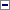 
Forma sintetică la data 03-ian-2019. Acest act a fost creat utilizand tehnologia SintAct®-Acte Sintetice. SintAct® şi tehnologia Acte Sintetice sunt mărci inregistrate ale Wolters Kluwer.(la data 10-iun-2011 actul a fost promulgata de Decretul 518/2011 )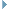 ______*) N.n. - Potrivit art. 221 prezenta lege intră în vigoare la data de 1 octombrie 2011, cu excepţia art. 214, 216-218, 224, art. 225 alin. (1) şi (2), art. 226 şi 228, care intră în vigoare la 3 zile de la data publicării prezentei legi în Monitorul Oficial al României, Partea I.Parlamentul României adoptă prezenta lege.CAPITOLUL I: Dispoziţii generale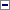 Art. 1Prezenta lege cuprinde dispoziţiile privind punerea în aplicare a Legii nr. 287/2009 privind Codul civil, publicată în Monitorul Oficial al României, Partea I, nr. 511 din 24 iulie 2009, denumită în continuare Codul civil, având ca principal obiect punerea de acord a legislaţiei civile existente cu prevederile acestuia, precum şi soluţionarea conflictului de legi rezultând din intrarea în vigoare a Codului civil.Art. 2Ori de câte ori legi speciale sau complementare Codului civil fac trimitere la "Codicele civil" sau "Codul civil", denumit în continuare Codul civil din 1864, sau la dispoziţii abrogate ori modificate prin prezenta lege, trimiterea se consideră a fi făcută la dispoziţiile corespunzătoare care le înlocuiesc.Art. 3Actele şi faptele juridice încheiate ori, după caz, săvârşite sau produse înainte de intrarea în vigoare a Codului civil nu pot genera alte efecte juridice decât cele prevăzute de legea în vigoare la data încheierii sau, după caz, a săvârşirii ori producerii lor.Art. 4La data intrării în vigoare a Codului civil, actele juridice nule, anulabile sau afectate de alte cauze de ineficacitate, prevăzute de Codul civil din 1864, precum şi de alte acte normative, rămân supuse dispoziţiilor legii vechi, neputând fi considerate valabile ori, după caz, eficace potrivit Codului civil sau dispoziţiilor prezentei legi.Art. 5(la data 17-apr-2014 Art. 5 din capitolul I a se vedea recurs in interesul legii Decizia 1/2014 )(1)Dispoziţiile Codului civil se aplică tuturor actelor şi faptelor încheiate sau, după caz, produse ori săvârşite după intrarea sa în vigoare, precum şi situaţiilor juridice născute după intrarea sa în vigoare.(2)Dispoziţiile Codului civil sunt aplicabile şi efectelor viitoare ale situaţiilor juridice născute anterior intrării în vigoare a acestuia, derivate din starea şi capacitatea persoanelor, din căsătorie, filiaţie, adopţie şi obligaţia legală de întreţinere, din raporturile de proprietate, inclusiv regimul general al bunurilor, şi din raporturile de vecinătate, dacă aceste situaţii juridice subzistă după intrarea în vigoare a Codului civil.Art. 6(1)În cuprinsul actelor normative aplicabile la data intrării în vigoare a Codului civil, referirile la comercianţi se consideră a fi făcute la persoanele fizice sau, după caz, la persoanele juridice supuse înregistrării în registrul comerţului, potrivit prevederilor art. 1 din Legea nr. 26/1990 privind registrul comerţului, republicată, cu modificările şi completările ulterioare, precum şi cu cele aduse prin prezenta lege.(2)Dispoziţiile alin. (1) nu se aplică termenului "comerciant" prevăzut în:a)Legea nr. 84/1998 privind mărcile şi indicaţiile geografice, republicată;b)Ordonanţa Guvernului nr. 130/2000 privind protecţia consumatorilor la încheierea şi executarea contractelor la distanţă, republicată, cu modificările ulterioare;c)Legea nr. 193/2000 privind clauzele abuzive din contractele încheiate între comercianţi şi consumatori, republicată, cu modificările ulterioare;d)Legea pomiculturii nr. 348/2003, republicată, cu modificările ulterioare;e)Legea nr. 296/2004 privind Codul consumului, republicată, cu modificările ulterioare;f)Legea nr. 363/2007 privind combaterea practicilor incorecte ale comercianţilor în relaţia cu consumatorii şi armonizarea reglementărilor cu legislaţia europeană privind protecţia consumatorilor, cu modificările ulterioare;g)Legea nr. 158/2008 privind publicitatea înşelătoare şi publicitatea comparativă;h)Legea nr. 321/2009 privind comercializarea produselor alimentare, cu modificările şi completările ulterioare;i)orice alte acte normative în care termenul "comerciant" are un înţeles specific dispoziţiilor cuprinse în aceste din urmă acte normative.(1)În cuprinsul actelor normative aplicabile la data intrării în vigoare a Codului civil, referirile la comercianţi se consideră a fi făcute la persoanele fizice sau, după caz, la persoanele juridice supuse înregistrării în registrul comerţului, potrivit prevederilor art. 1 din Legea nr. 26/1990 privind registrul comerţului, republicată, cu modificările şi completările ulterioare, precum şi cu cele aduse prin prezenta lege.(2)Dispoziţiile alin. (1) nu se aplică termenului "comerciant" prevăzut în:a)Legea nr. 84/1998 privind mărcile şi indicaţiile geografice, republicată;b)Legea pomiculturii nr. 348/2003, republicată, cu modificările ulterioare;c)Legea nr. 321/2009 privind comercializarea produselor alimentare, cu modificările şi completările ulterioare;d)orice alte acte normative în care termenul "comerciant" are un înţeles specific dispoziţiilor cuprinse în aceste din urmă acte normative.(3)În legislaţia privind protecţia drepturilor consumatorilor, termenul "comerciant" se înlocuieşte cu cel de "profesionist".
(la data 20-apr-2012 Art. 6 din capitolul I modificat de Art. I, punctul 22. din Legea 60/2012 )Art. 7În cuprinsul actelor normative aplicabile la data intrării în vigoare a Codului civil:a)referirile la "societatea civilă fără personalitate juridică" se consideră a fi făcute la "societatea simplă";b)referirile la "societatea civilă cu personalitate juridică" se consideră a fi făcute la "societatea cu personalitate juridică";c)referirile la "societatea civilă profesională" se consideră a fi făcute la "societatea profesională, cu sau fără personalitate juridică", după caz.CAPITOLUL II: Dispoziţii cu privire la titlul preliminar al Codului civil şi cu privire la unele legiSECŢIUNEA 1: Dispoziţii de punere în aplicare a titlului preliminar al Codului civilArt. 8(1)Noţiunea "profesionist" prevăzută la art. 3 din Codul civil include categoriile de comerciant, întreprinzător, operator economic, precum şi orice alte persoane autorizate să desfăşoare activităţi economice sau profesionale, astfel cum aceste noţiuni sunt prevăzute de lege, la data intrării în vigoare a Codului civil.(2)În toate actele normative în vigoare, expresiile "acte de comerţ", respectiv "fapte de comerţ" se înlocuiesc cu expresia "activităţi de producţie, comerţ sau prestări de servicii".Art. 81Existenţa unui litigiu sau înscrierea lui în registrele publice prevăzute de lege nu împiedică efectuarea formalităţilor de publicitate.
(la data 20-apr-2012 Art. 8 din capitolul II, sectiunea 1 completat de Art. I, punctul 22. din Legea 60/2012 )SECŢIUNEA 2: Modificarea unor dispoziţii ale titlului preliminar "Despre legea civilă" al Codului civilArt. 9- Titlul preliminar "Despre legea civilă" al Codului civil se modifică după cum urmează:1.Articolul 1 va avea următorul cuprins:"Art. 1: Izvoarele dreptului civil(1) Sunt izvoare ale dreptului civil legea, uzanţele şi principiile generale ale dreptului.(2) În cazurile neprevăzute de lege se aplică uzanţele, iar în lipsa acestora, dispoziţiile legale privitoare la situaţii asemănătoare, iar când nu există asemenea dispoziţii, principiile generale ale dreptului.(3) În materiile reglementate prin lege, uzanţele se aplică numai în măsura în care legea trimite în mod expres la acestea.(4) Numai uzanţele conforme ordinii publice şi bunelor moravuri sunt recunoscute ca izvoare de drept.(5) Partea interesată trebuie să facă dovada existenţei şi a conţinutului uzanţelor. Uzanţele publicate în culegeri elaborate de către entităţile sau organismele autorizate în domeniu se prezumă că există, până la proba contrară.(6) În sensul prezentului cod, prin uzanţe se înţelege obiceiul (cutuma) şi uzurile profesionale."2.Articolul 2 va avea următorul cuprins:"Art. 2: Obiectul şi conţinutul Codului civil(1) Dispoziţiile prezentului cod reglementează raporturile patrimoniale şi nepatrimoniale dintre persoane, ca subiecte de drept civil.(2) Prezentul cod este alcătuit dintr-un ansamblu de reguli care constituie dreptul comun pentru toate domeniile la care se referă litera sau spiritul dispoziţiilor sale."3.La articolul 3, alineatul (3) va avea următorul cuprins:"(3) Constituie exploatarea unei întreprinderi exercitarea sistematică, de către una sau mai multe persoane, a unei activităţi organizate ce constă în producerea, administrarea ori înstrăinarea de bunuri sau în prestarea de servicii, indiferent dacă are sau nu un scop lucrativ."4.Articolul 6 va avea următorul cuprins:"Art. 6: Aplicarea în timp a legii civile(1) Legea civilă este aplicabilă cât timp este în vigoare. Aceasta nu are putere retroactivă.(2) Actele şi faptele juridice încheiate ori, după caz, săvârşite sau produse înainte de intrarea în vigoare a legii noi nu pot genera alte efecte juridice decât cele prevăzute de legea în vigoare la data încheierii sau, după caz, a săvârşirii ori producerii lor.(3) Actele juridice nule, anulabile sau afectate de alte cauze de ineficacitate la data intrării în vigoare a legii noi sunt supuse dispoziţiilor legii vechi, neputând fi considerate valabile ori, după caz, eficace potrivit dispoziţiilor legii noi.(4) Prescripţiile, decăderile şi uzucapiunile începute şi neîmplinite la data intrării în vigoare a legii noi sunt în întregime supuse dispoziţiilor legale care le-au instituit.(5) Dispoziţiile legii noi se aplică tuturor actelor şi faptelor încheiate sau, după caz, produse ori săvârşite după intrarea sa în vigoare, precum şi situaţiilor juridice născute după intrarea sa în vigoare.(6) Dispoziţiile legii noi sunt de asemenea aplicabile şi efectelor viitoare ale situaţiilor juridice născute anterior intrării în vigoare a acesteia, derivate din starea şi capacitatea persoanelor, din căsătorie, filiaţie, adopţie şi obligaţia legală de întreţinere, din raporturile de proprietate, inclusiv regimul general al bunurilor, şi din raporturile de vecinătate, dacă aceste situaţii juridice subzistă după intrarea în vigoare a legii noi."5.Articolul 10 va avea următorul cuprins:"Art. 10: Interzicerea analogieiLegile care derogă de la o dispoziţie generală, care restrâng exerciţiul unor drepturi civile sau care prevăd sancţiuni civile se aplică numai în cazurile expres şi limitativ prevăzute de lege."6.Articolul 11 va avea următorul cuprins:"Art. 11: Respectarea ordinii publice şi a bunelor moravuriNu se poate deroga prin convenţii sau acte juridice unilaterale de la legile care interesează ordinea publică sau de la bunele moravuri."7.La articolul 14, alineatul (1) va avea următorul cuprins:"(1) Orice persoană fizică sau persoană juridică trebuie să îşi exercite drepturile şi să îşi execute obligaţiile civile cu bună-credinţă, în acord cu ordinea publică şi bunele moravuri."8.La articolul 18, alineatul (2) va avea următorul cuprins:"(2) Publicitatea se realizează prin cartea funciară, Arhiva Electronică de Garanţii Reale Mobiliare, denumită în cuprinsul prezentului cod şi arhivă, prin registrul comerţului, precum şi prin alte forme de publicitate prevăzute de lege."SECŢIUNEA 3: Modificarea unor legi specialeArt. 10Legea nr. 31/1990 privind societăţile comerciale, republicată în Monitorul Oficial al României, Partea I, nr. 1.066 din 17 noiembrie 2004, cu modificările şi completările ulterioare, se modifică după cum urmează:1.La articolul 1, alineatul (1) va avea următorul cuprins:"Art. 1(1) În vederea desfăşurării de activităţi cu scop lucrativ, persoanele fizice şi persoanele juridice se pot asocia şi pot constitui societăţi comerciale, cu respectarea dispoziţiilor prezentei legi."2.La articolul 5 alineatul (6), litera a) va avea următorul cuprins:"a) printre bunurile subscrise ca aport la capitalul social se află un imobil;"3.Articolul 63 va avea următorul cuprins:"Art. 63Cererile şi căile de atac prevăzute de prezenta lege, de competenţa instanţelor judecătoreşti, se soluţionează de tribunalul în a cărui circumscripţie îşi are societatea sediul principal."4.Articolul 991 va avea următorul cuprins:"Art. 991(1) Constituirea de ipoteci mobiliare asupra acţiunilor se face prin înscris sub semnătură privată, în care se vor arăta cuantumul datoriei, valoarea şi categoria acţiunilor cu care se garantează, iar în cazul acţiunilor la purtător şi nominative emise în formă materială, şi prin menţionarea ipotecii pe titlu, semnată de creditor şi debitorul acţionar sau de mandatarii acestora.(2) Ipoteca se înregistrează în registrul acţionarilor ţinut de consiliul de administraţie, respectiv de directorat, sau, după caz, de societatea independentă care ţine registrul acţionarilor. Creditorului în favoarea căruia s-a constituit ipoteca mobiliară asupra acţiunilor i se eliberează o dovadă a înregistrării acesteia.(3) Ipoteca devine opozabilă terţilor şi dobândeşte rangul în ordinea de preferinţă a creditorilor de la data înregistrării în Arhiva Electronică de Garanţii Reale Mobiliare."5.La articolul 124, alineatul (1) se abrogă.6.La articolul 204 alineatul (2), litera a) va avea următorul cuprins:"a) majorarea capitalului social prin subscrierea ca aport în natură a unui imobil;"7.Articolul 291 va avea următorul cuprins:"Art. 291Prevederile din prezenta lege se completează cu dispoziţiile Codului civil şi ale Codului de procedură civilă."Art. 11- Alineatele (1) şi (2) ale articolului 1 din Legea nr. 26/1990 privind registrul comerţului, republicată în Monitorul Oficial al României, Partea I, nr. 49 din 4 februarie 1998, cu modificările şi completările ulterioare, se modifică şi vor avea următorul cuprins:"Art. 1(1) Înainte de începerea activităţii economice, au obligaţia să ceară înmatricularea sau, după caz, înregistrarea în registrul comerţului următoarele persoane fizice sau juridice: persoanele fizice autorizate, întreprinderile individuale şi întreprinderile familiale, societăţile comerciale, companiile naţionale şi societăţile naţionale, regiile autonome, grupurile de interes economic, societăţile cooperative, organizaţiile cooperatiste, societăţile europene, societăţile cooperative europene şi grupurile europene de interes economic cu sediul principal în România, precum şi alte persoane fizice şi juridice prevăzute de lege.........................................................(2) În cursul exercitării activităţii lor sau la încetarea acesteia, persoanele fizice sau juridice prevăzute la alin. (1) au obligaţia de a solicita înscrierea în acelaşi registru a menţiunilor privind actele şi faptele a căror înregistrare este prevăzută de lege."Art. 12- Alineatul (3) al articolului 14 din Legea nr. 1/2005 privind organizarea şi funcţionarea cooperaţiei, publicată în Monitorul Oficial al României, Partea I, nr. 172 din 28 februarie 2005, cu modificările ulterioare, se modifică şi va avea următorul cuprins:"(3) Forma autentică a actului constitutiv este obligatorie când printre bunurile subscrise ca aport la capitalul social se află un imobil."CAPITOLUL III: Dispoziţii cu privire la cartea I "Despre persoane" a Codului civil şi cu privire la unele legiSECŢIUNEA 1: Dispoziţii tranzitorii şi de punere în aplicare a cărţii I "Despre persoane" a Codului civilArt. 13(1)Drepturile personalităţii sunt supuse legii în vigoare la data exercitării lor.(2)Orice atingere adusă drepturilor personalităţii este supusă legii în vigoare la data săvârşirii acesteia.Art. 14Dispoziţiile art. 76 din Codul civil nu se aplică în cazul în care punerea la dispoziţie a informaţiei sau a materialului s-a făcut anterior datei intrării în vigoare a Codului civil, chiar dacă utilizarea informaţiei ori a materialului se realizează după această dată.Art. 15Dispoziţiile art. 78-81 din Codul civil sunt aplicabile şi în privinţa persoanelor decedate anterior datei intrării în vigoare a Codului civil.Art. 16Persoanele aflate la data intrării în vigoare a Codului civil sub tutelă, curatelă, interdicţie sau alte măsuri de ocrotire sunt supuse, în ceea ce priveşte capacitatea lor, dispoziţiilor Codului civil.Art. 17Dispoziţiile privitoare la consiliul de familie se aplică tutelei şi curatelei instituite după intrarea în vigoare a Codului civil.Art. 171Dispoziţiile art. 186 din Codul civil se aplică şi în cazurile prevăzute la art. 119 alin. (6), art. 142 alin. (2) şi art. 160 alin. (2) din Codul civil.
(la data 20-apr-2012 Art. 17 din capitolul III, sectiunea 1 completat de Art. I, punctul 22. din Legea 60/2012 )Art. 18Dispoziţiile Codului civil privitoare la regimul juridic general aplicabil persoanelor juridice se aplică şi persoanelor juridice în fiinţă la data intrării sale în vigoare, însă numai în măsura în care prin legile aplicabile fiecărei persoane juridice nu se prevede altfel.Art. 19Dispoziţiile art. 252-257 din Codul civil se aplică faptelor săvârşite după intrarea în vigoare a acestuia.SECŢIUNEA 2: Modificarea şi completarea unor dispoziţii ale cărţii I "Despre persoane" a Codului civilArt. 20- Cartea I "Despre persoane" a Codului civil se modifică şi completează după cum urmează:1.Articolul 31 se modifică şi va avea următorul cuprins:"Art. 31: Patrimoniul. Mase patrimoniale şi patrimonii de afectaţiune(1) Orice persoană fizică sau persoană juridică este titulară a unui patrimoniu care include toate drepturile şi datoriile ce pot fi evaluate în bani şi aparţin acesteia.(2) Acesta poate face obiectul unei diviziuni sau unei afectaţiuni numai în cazurile şi condiţiile prevăzute de lege.(3) Patrimoniile de afectaţiune sunt masele patrimoniale fiduciare, constituite potrivit dispoziţiilor titlului IV al cărţii a III-a, cele afectate exercitării unei profesii autorizate, precum şi alte patrimonii determinate potrivit legii."2.La articolul 33, alineatul (3) se modifică şi va avea următorul cuprins:"(3) Lichidarea patrimoniului profesional individual se face în conformitate cu dispoziţiile art. 1.941-1.948, dacă prin lege nu se dispune altfel."3.La articolul 42, denumirea marginală şi alineatul (1) se modifică şi vor avea următorul cuprins:"Art. 42: Regimul unor acte ale minorului(1) Minorul poate să încheie acte juridice privind munca, îndeletnicirile artistice sau sportive ori referitoare la profesia sa, cu încuviinţarea părinţilor sau a tutorelui, precum şi cu respectarea dispoziţiilor legii speciale, dacă este cazul."4.La articolul 43, alineatul (2) se modifică şi va avea următorul cuprins:"(2) Pentru cei care nu au capacitate de exerciţiu, actele juridice se încheie, în numele acestora, de reprezentanţii lor legali, în condiţiile prevăzute de lege. Dispoziţiile art. 42 alin. (1) sunt aplicabile în mod corespunzător."5.La articolul 44 se introduce un nou alineat, alineatul (2), cu următorul cuprins:"(2) Cel lipsit de capacitate de exerciţiu sau cu capacitate de exerciţiu restrânsă poate invoca şi singur, în apărare, anulabilitatea actului pentru incapacitatea sa rezultată din minoritate ori din punerea sub interdicţie judecătorească."6.Articolul 45 se modifică şi va avea următorul cuprins:"Art. 45: Frauda comisă de incapabilSimpla declaraţie că este capabil să contracteze, făcută de cel lipsit de capacitate de exerciţiu sau cu capacitate de exerciţiu restrânsă, nu înlătură anulabilitatea actului. Dacă însă a folosit manopere dolosive, instanţa, la cererea părţii induse în eroare, poate menţine contractul atunci când apreciază că aceasta ar constitui o sancţiune civilă adecvată."7.La articolul 46, alineatul (1) se abrogă.8.La titlul II, denumirea capitolului II se modifică şi va avea următorul cuprins:"CAPITOLUL II: Respectul datorat fiinţei umane şi drepturilor ei inerente"9.La articolul 58, denumirea marginală şi alineatul (1) se modifică şi vor avea următorul cuprins:"Art. 58: Drepturi ale personalităţii(1) Orice persoană are dreptul la viaţă, la sănătate, la integritate fizică şi psihică, la demnitate, la propria imagine, la respectarea vieţii private, precum şi alte asemenea drepturi recunoscute de lege."10.La articolul 80, alineatul (2) se modifică şi va avea următorul cuprins:"(2) În lipsa unei opţiuni exprese a persoanei decedate, va fi respectată, în ordine, voinţa soţului, părinţilor, descendenţilor, rudelor în linie colaterală până la al patrulea grad inclusiv, legatarilor universali sau cu titlu universal ori dispoziţia primarului comunei, oraşului, municipiului sau al sectorului municipiului Bucureşti în a cărui rază teritorială a avut loc decesul. În toate cazurile se va ţine seama de apartenenţa confesională a persoanei decedate."11.Articolul 87 se modifică şi va avea următorul cuprins:"Art. 87: DomiciliulDomiciliul persoanei fizice, în vederea exercitării drepturilor şi libertăţilor sale civile, este acolo unde aceasta declară că îşi are locuinţa principală."12.La articolul 89, alineatul (2) se modifică şi va avea următorul cuprins:"(2) Stabilirea sau schimbarea domiciliului nu operează decât atunci când cel care ocupă sau se mută într-un anumit loc a făcut-o cu intenţia de a avea acolo locuinţa principală."13.Articolul 93 se modifică şi va avea următorul cuprins:"Art. 93: Cazurile speciale"- Art. 93: Cazuri speciale
(la data 08-iul-2011 Art. 20, punctul 13. din capitolul III, sectiunea 2 rectificat de Actul din Rectificare din 2011 )Domiciliul copilului lipsit, temporar sau definitiv, de ocrotirea părinţilor săi şi supus unor măsuri de protecţie specială, în cazurile prevăzute de lege, se află la instituţia, la familia sau la persoanele cărora le-a fost dat în plasament."14.Articolul 95 se modifică şi va avea următorul cuprins:"Art. 95: Domiciliul la curatorul specialDacă a fost numit un curator special pentru administrarea bunurilor succesorale, cei chemaţi la moştenire au domiciliul la curator, în măsura în care acesta este îndreptăţit să îi reprezinte."15.La articolul 100, alineatul (4) se modifică şi va avea următorul cuprins:"(4) Hotărârea judecătorească prin care se dispune anularea, completarea sau modificarea unui act de stare civilă, precum şi înregistrarea făcută în temeiul unei asemenea hotărâri sunt opozabile oricărei alte persoane cât timp printr-o nouă hotărâre nu s-a stabilit contrariul. Actul administrativ prin care s-a dispus rectificarea unui act de stare civilă, precum şi înregistrarea făcută în baza lui sunt opozabile oricărei persoane până la proba contrară."16.Articolul 107 se modifică şi va avea următorul cuprins:"Art. 107: Instanţa de tutelă(1) Procedurile prevăzute de prezentul cod privind ocrotirea persoanei fizice sunt de competenţa instanţei de tutelă şi de familie stabilite potrivit legii, denumită în continuare instanţa de tutelă.(2) În toate cazurile, instanţa de tutelă soluţionează de îndată aceste cereri."17.La articolul 108, alineatul (1) se modifică şi va avea următorul cuprins:"(1) Ocrotirea persoanei fizice prin tutelă se realizează de către tutore, desemnat sau numit, în condiţiile prezentului cod, precum şi de către consiliul de familie, ca organ consultativ."18.Articolul 109 se modifică şi va avea următorul cuprins:"Art. 109: Ocrotirea persoanei prin curatelăOcrotirea persoanei fizice prin curatelă are loc numai în cazurile şi condiţiile prevăzute de lege."19.La articolul 111, litera c) se modifică şi va avea următorul cuprins:"c) instanţele judecătoreşti, cu prilejul condamnării la pedeapsa penală a interzicerii drepturilor părinteşti;"20.La articolul 114, după alineatul (3) se introduc două noi alineate, alineatele (4) şi (5), cu următorul cuprins:"(4) Înscrisul prin care se revocă persoana desemnată pentru a fi numită tutore se va înscrie în registrul prevăzut la art. 1.046 sau la art. 2.033, după caz.(5) Notarul public sau instanţa de tutelă, după caz, are obligaţia să verifice la registrele prevăzute la alin. (4) dacă persoana desemnată pentru a fi tutore nu a fost revocată."21.La articolul 129, alineatele (1) şi (3) se modifică şi vor avea următorul cuprins:"(1) Consiliul de familie este convocat cu cel puţin 10 zile înainte de data întrunirii de către tutore, din propria iniţiativă sau la cererea oricăruia dintre membrii acestuia, a minorului care a împlinit vârsta de 14 ani sau a instanţei de tutelă. Cu acordul tuturor membrilor consiliului de familie, convocarea se poate face şi mai devreme de împlinirea termenului de 10 zile dinainte de data întrunirii. În toate cazurile, prezenţa tuturor membrilor consiliului de familie acoperă neregularitatea convocării.........................................................(3) Şedinţele consiliului de familie se ţin la domiciliul minorului. În cazul în care convocarea a fost făcută la solicitarea instanţei de tutelă, şedinţa se ţine la sediul acesteia."22.La articolul 130, alineatul (3) se modifică şi va avea următorul cuprins:"(3) Deciziile consiliului de familie vor fi motivate şi consemnate într-un registru special constituit, care se ţine de unul dintre membrii consiliului, desemnat în acest scop de instanţa de tutelă."23.La articolul 130, după alineatul (3) se introduce un nou alineat, alineatul (4), cu următorul cuprins:"(4) Actele încheiate de tutore în lipsa avizului consultativ sunt anulabile. Încheierea actului cu nerespectarea avizului atrage numai răspunderea tutorelui. Dispoziţiile art. 155 sunt aplicabile în mod corespunzător."24.La articolul 150, după alineatul (2) se introduce un nou alineat, alineatul (3), cu următorul cuprins:"(3) Pentru motive temeinice, în cadrul procedurilor succesorale, notarul public, la cererea oricărei persoane interesate sau din oficiu, poate numi provizoriu un curator special, care va fi validat ori, după caz, înlocuit de către instanţa de tutelă."25.Articolul 166 se modifică şi va avea următorul cuprins:"Art. 166: Desemnarea tutoreluiOrice persoană care are capacitatea deplină de exerciţiu poate desemna prin act unilateral sau contract de mandat, încheiate în formă autentică, persoana care urmează a fi numită tutore pentru a se îngriji de persoana şi bunurile sale în cazul în care ar fi pusă sub interdicţie judecătorească. Dispoziţiile art. 114 alin. (3)-(5) se aplică în mod corespunzător."26.Articolul 170 se modifică şi va avea următorul cuprins:"Art. 170: Numirea tutoreluiPrin hotărârea de punere sub interdicţie, instanţa de tutelă numeşte, de îndată, un tutore pentru ocrotirea celui pus sub interdicţie judecătorească. Dispoziţiile art. 114-120 se aplică în mod corespunzător."27.Articolul 175 se modifică şi va avea următorul cuprins:"Art. 175: Liberalităţile primite de descendenţii interzisului judecătorescDin bunurile celui pus sub interdicţie judecătorească, descendenţii acestuia pot fi gratificaţi de către tutore, cu avizul consiliului de familie şi cu autorizarea instanţei de tutelă, fără însă să se poată da scutire de raport."28.La articolul 212, alineatul (2) se modifică şi va avea următorul cuprins:"(2) Faţă de terţi hotărârile şi deciziile luate în condiţiile legii, ale actului de constituire sau ale statutului produc efecte numai de la data publicării lor, în cazurile şi condiţiile prevăzute de lege, în afară de cazul în care se face dovada că aceştia le-au cunoscut pe altă cale."29.La articolul 216, alineatul (1) se modifică şi va avea următorul cuprins:"(1) Hotărârile şi deciziile contrare legii, actului de constituire ori statutului pot fi atacate în justiţie de oricare dintre membrii organelor de conducere sau de administrare care nu au participat la deliberare ori care au votat împotrivă şi au cerut să se insereze aceasta în procesul-verbal de şedinţă, în termen de 15 zile de la data când li s-a comunicat copia de pe hotărârea sau decizia respectivă ori de la data când a avut loc şedinţa, după caz."30.Articolul 252 se modifică şi va avea următorul cuprins:"Art. 252: Ocrotirea personalităţii umaneOrice persoană fizică are dreptul la ocrotirea valorilor intrinseci fiinţei umane, cum sunt viaţa, sănătatea, integritatea fizică şi psihică, demnitatea, intimitatea vieţii private, libertatea de conştiinţă, creaţia ştiinţifică, artistică, literară sau tehnică."31.La articolul 253, partea introductivă a alineatului (1) şi alineatul (2) se modifică şi vor avea următorul cuprins:"(1) Persoana fizică ale cărei drepturi nepatrimoniale au fost încălcate ori ameninţate poate cere oricând instanţei:........................................................(2) Prin excepţie de la prevederile alin. (1), în cazul încălcării drepturilor nepatrimoniale prin exercitarea dreptului la libera exprimare, instanţa poate dispune numai măsurile prevăzute la alin. (1) lit. b) şi c)."SECŢIUNEA 3: Modificarea unor legi specialeArt. 21Legea nr. 8/1996 privind dreptul de autor şi drepturile conexe, publicată în Monitorul Oficial al României, Partea I, nr. 60 din 26 martie 1996, cu modificările şi completările ulterioare, se modifică după cum urmează:1.Articolul 88 va avea următorul cuprins:"Art. 88(1) Utilizarea unei opere care conţine un portret necesită consimţământul persoanei reprezentate în acest portret, în condiţiile prevăzute de art. 73, 74 şi 79 din Codul civil. De asemenea, autorul, proprietarul sau posesorul acesteia nu are dreptul să o reproducă ori să o utilizeze fără consimţământul succesorilor persoanei reprezentate, timp de 20 de ani după moartea acesteia, cu respectarea şi a dispoziţiilor art. 79 din Codul civil.(2) În lipsa unei clauze contrare, consimţământul nu este necesar dacă persoana reprezentată în portret este de profesie model sau a primit o remuneraţie pentru a poza pentru acel portret. De asemenea, existenţa consimţământului se prezumă în condiţiile art. 76 din Codul civil."2.Articolul 89 va avea următorul cuprins:"Art. 89Utilizarea unei corespondenţe adresate unei persoane necesită consimţământul destinatarului, iar după moartea acestuia, timp de 20 de ani, al succesorilor săi, dacă destinatarul nu a dorit altfel. În toate cazurile, sunt deopotrivă aplicabile dispoziţiile art. 71 alin. (1) şi (2), art. 72, 74 şi 79 din Codul civil."Art. 22Ordonanţa de urgenţă a Guvernului nr. 97/2005 privind evidenţa, domiciliul, reşedinţa şi actele de identitate ale cetăţenilor români, publicată în Monitorul Oficial al României, Partea I, nr. 641 din 20 iulie 2005, aprobată cu modificări şi completări prin Legea nr. 290/2005, cu modificările şi completările ulterioare, se modifică după cum urmează:1.La articolul 26, alineatul (1) va avea următorul cuprins:"Art. 26(1) Domiciliul persoanei fizice este acolo unde aceasta declară că are locuinţa principală."2.Articolul 29 va avea următorul cuprins:"Art. 29Reşedinţa este acolo unde persoana fizică declară că are locuinţa secundară, alta decât cea de domiciliu."Art. 23Legea nr. 95/2006 privind reforma în domeniul sănătăţii, publicată în Monitorul Oficial al României, Partea I, nr. 372 din 28 aprilie 2006, cu modificările şi completările ulterioare, se modifică după cum urmează:1.La articolul 144, litera a) va avea următorul cuprins:"a) prelevarea de organe, ţesuturi şi celule de origine umană, în scop terapeutic, se poate efectua de la persoane majore în viaţă, având capacitate de exerciţiu deplină, după obţinerea consimţământului informat, scris, liber, prealabil şi expres al acestora, conform modelului prevăzut în anexa nr. 1. Se interzice prelevarea de organe, ţesuturi şi celule de la persoane lipsite de discernământ;"2.La articolul 147, punctul 4 va avea următorul cuprins:"4. în lipsa acordului exprimat în timpul vieţii potrivit art. 331 alin. (2) lit. c), prelevarea de organe, ţesuturi şi/sau celule de la persoanele decedate se face numai cu consimţământul scris al cel puţin unuia dintre membrii majori ai familiei sau al rudelor, în ordinea prevăzută la art. 81 din Codul civil;"CAPITOLUL IV: Dispoziţii cu privire la cartea a II-a "Despre familie" a Codului civil şi cu privire la unele legiSECŢIUNEA 1: Dispoziţii tranzitorii şi de punere în aplicare a cărţii a II-a "Despre familie" a Codului civilArt. 24Dispoziţiile privind logodna sunt aplicabile numai în cazul în care aceasta a fost încheiată după data intrării în vigoare a Codului civil.Art. 25(1)Validitatea căsătoriei încheiate înainte de data intrării în vigoare a Codului civil se stabileşte potrivit dispoziţiilor legii în vigoare la data încheierii ei.(2)Cu toate acestea, în cazul în care, după intrarea în vigoare a Codului civil, a intervenit un fapt care, potrivit dispoziţiilor acestuia, acoperă nulitatea, căsătoria nu mai poate fi constatată nulă sau nu mai poate fi anulată după intrarea în vigoare a Codului civil.(3)În cazul în care faptul prin care se acoperă nulitatea presupune curgerea unui termen, căsătoria nu mai poate fi constatată nulă sau nu mai poate fi anulată după trecerea acelui termen de la data intrării în vigoare a Codului civil.Art. 26Existenţa tutelei constituie cauză de nulitate relativă a căsătoriei numai în cazul căsătoriilor încheiate după intrarea în vigoare a Codului civil.Art. 27Indiferent de data încheierii căsătoriei, în ceea ce priveşte relaţiile lor personale şi patrimoniale, soţii sunt supuşi dispoziţiilor Codului civil, de la data intrării sale în vigoare.Art. 28Dispoziţiile art. 315 alin. (1) din Codul civil sunt aplicabile şi în cazul căsătoriilor încheiate înainte de intrarea în vigoare a Codului civil, dacă imposibilitatea unuia dintre soţi de a-şi manifesta voinţa intervine sau se menţine şi după intrarea în vigoare a Codului civil.Art. 29Dispoziţiile art. 316 din Codul civil sunt aplicabile şi în cazul căsătoriilor în fiinţă la data intrării în vigoare a Codului civil, dacă actele juridice care pun în pericol grav interesele familiei sunt săvârşite de unul dintre soţi după această dată.Art. 30Dispoziţiile art. 322 din Codul civil sunt aplicabile şi în cazul căsătoriilor în fiinţă la data intrării în vigoare a Codului civil, dacă actele de dispoziţie asupra locuinţei familiei ori asupra bunurilor care mobilează sau decorează locuinţa familiei ori deplasarea acestora din locuinţă au intervenit după această dată.Art. 31Dispoziţiile art. 323 din Codul civil sunt aplicabile contractelor de închiriere încheiate după intrarea în vigoare a Codului civil.Art. 32Dispoziţiile art. 324 din Codul civil sunt aplicabile şi în cazul căsătoriilor în fiinţă la data intrării în vigoare a Codului civil, dacă atribuirea beneficiului contractului de închiriere se face după această dată.Art. 33Dispoziţiile art. 340 şi 341 din Codul civil sunt aplicabile şi căsătoriilor în fiinţă la data intrării în vigoare a Codului civil, ori de câte ori actul juridic sau faptul juridic în temeiul căruia a fost dobândit bunul intervine după această dată.Art. 34Dispoziţiile art. 345-350 din Codul civil sunt aplicabile şi căsătoriilor în fiinţă la data intrării în vigoare a Codului civil, dacă actul sau faptul juridic cu privire la un bun comun a intervenit după această dată.Art. 35Dispoziţiile art. 351-354 din Codul civil sunt aplicabile şi căsătoriilor în fiinţă la data intrării în vigoare a Codului civil, dacă datoria s-a născut după această dată.Art. 36(1)Dispoziţiile art. 358 din Codul civil sunt aplicabile şi căsătoriilor în fiinţă la data intrării în vigoare a Codului civil, dacă actul de împărţire a bunurilor comune se încheie după această dată.(2)În cazul cererilor de împărţire a bunurilor comune aflate în curs de judecată în primă instanţă la data intrării în vigoare a Codului civil, instanţa de judecată poate dispune împărţirea bunurilor comune în timpul căsătoriei, fără a mai fi necesară examinarea motivelor temeinice.Art. 37Dispoziţiile art. 369 din Codul civil privind modificarea convenţională a regimului matrimonial sunt aplicabile şi căsătoriilor în fiinţă la data intrării în vigoare a Codului civil.Art. 38Dispoziţiile art. 370-372 din Codul civil privind separaţia judiciară de bunuri sunt aplicabile şi căsătoriilor în fiinţă la data intrării în vigoare a Codului civil, dacă actele prin care se pun în pericol interesele patrimoniale ale familiei sunt încheiate de unul dintre soţi după această dată.Art. 39(1)Dispoziţiile Codului civil privind divorţul se aplică fără a se deosebi între căsătoriile încheiate înainte sau după intrarea sa în vigoare.(2)Divorţul pronunţat anterior intrării în vigoare a Codului civil produce efectele stabilite de legea în vigoare la data când s-a pronunţat hotărârea rămasă irevocabilă.Art. 40În cazul cererilor de divorţ formulate anterior intrării în vigoare a Codului civil, instanţa poate să dispună divorţul prin acordul soţilor, dacă sunt îndeplinite condiţiile prevăzute la art. 373 lit. a) şi art. 374 din Codul civil.Art. 41Dispoziţiile Codului civil privind divorţul prin acordul soţilor pe cale administrativă sau prin procedură notarială sunt aplicabile şi căsătoriilor în fiinţă la data intrării în vigoare a Codului civil.Art. 42În cazul cererilor de divorţ formulate anterior intrării în vigoare a Codului civil, instanţa de judecată poate să dispună divorţul în temeiul prevederilor art. 373 lit. b) şi art. 379 alin. (1) din Codul civil, chiar dacă reţine culpa exclusivă a reclamantului, în măsura în care motivele de divorţ subzistă şi după intrarea în vigoare a Codului civil.(1)În aplicarea art. 379 alin. (1) din Codul civil, divorţul se poate pronunţa, în ipoteza prevăzută la art. 373 lit. b) din Codul civil, din culpa unuia dintre soţi, dacă instanţa stabileşte culpa soţului pârât în destrămarea căsătoriei.(2)Dispoziţiile art. 388 din Codul civil sunt aplicabile, în cazul prevăzut la art. 373 lit. b) din Codul civil, dacă divorţul s-a pronunţat din culpa exclusivă a pârâtului, iar în cazul prevăzut la art. 373 lit. c) din Codul civil, dacă divorţul s-a pronunţat din culpa exclusivă a reclamantului.
(la data 20-apr-2012 Art. 42 din capitolul IV, sectiunea 1 modificat de Art. I, punctul 22. din Legea 60/2012 )Art. 43Dispoziţiile art. 385 din Codul civil privind încetarea regimului matrimonial se aplică numai în cazul divorţului care intervine după data intrării în vigoare a Codului civil.Art. 44Dispoziţiile art. 386 din Codul civil sunt aplicabile numai în cazul în care cererea de divorţ este introdusă după intrarea în vigoare a Codului civil, iar actele juridice sunt încheiate de un soţ în frauda celuilalt soţ după data introducerii cererii de divorţ.Art. 45Dispoziţiile art. 388 din Codul civil privind acordarea despăgubirilor sunt aplicabile în cazul în care motivele de divorţ s-au ivit după intrarea în vigoare a Codului civil.Dispoziţiile art. 388 din Codul civil privind acordarea despăgubirilor şi cele ale art. 390 din Codul civil privind acordarea prestaţiei compensatorii sunt aplicabile în cazul în care motivele de divorţ s-au ivit după intrarea în vigoare a Codului civil.
(la data 20-apr-2012 Art. 45 din capitolul IV, sectiunea 1 modificat de Art. I, punctul 22. din Legea 60/2012 )Art. 46Dispoziţiile hotărârilor judecătoreşti privitoare la relaţiile personale şi patrimoniale dintre copii şi părinţii lor divorţaţi înainte de intrarea în vigoare a Codului civil pot fi modificate potrivit dispoziţiilor art. 403 din Codul civil.Art. 47Stabilirea filiaţiei, tăgăduirea paternităţii sau orice altă acţiune privitoare la filiaţie este supusă dispoziţiilor Codului civil şi produce efectele prevăzute de acesta numai în cazul copiilor născuţi după intrarea lui în vigoare.Art. 48Dispoziţiile art. 455 din Codul civil sunt aplicabile şi în cazul în care minorul dobândeşte capacitate de exerciţiu anticipată, potrivit art. 40 din Codul civil.Art. 49Adopţiile încuviinţate înainte de intrarea în vigoare a Codului civil rămân supuse, în ceea ce priveşte validitatea lor, legii în vigoare la data când au fost încuviinţate.Art. 50Dispoziţiile art. 503 alin. (2) din Codul civil privind prezumţia de mandat tacit reciproc între părinţi sunt aplicabile în cazul actelor curente încheiate de unul dintre părinţi, după intrarea în vigoare a Codului civil.Art. 51Dispoziţiile art. 531 din Codul civil privind modificarea şi încetarea pensiei de întreţinere sunt aplicabile şi în cazul pensiilor de întreţinere stabilite prin hotărâre judecătorească anterior intrării în vigoare a Codului civil.SECŢIUNEA 2: Modificarea şi completarea unor dispoziţii ale cărţii a II-a "Despre familie" a Codului civilArt. 52- Cartea a II-a "Despre familie" a Codului civil se modifică şi se completează după cum urmează:1.Articolul 265 se modifică şi va avea următorul cuprins:"Art. 265: Instanţa competentăToate măsurile date prin prezenta carte în competenţa instanţei judecătoreşti, toate litigiile privind aplicarea dispoziţiilor prezentei cărţi, precum şi măsurile de ocrotire a copilului prevăzute în legi speciale sunt de competenţa instanţei de tutelă. Dispoziţiile art. 107 sunt aplicabile în mod corespunzător."2.La articolul 266, alineatul (2) se modifică şi va avea următorul cuprins:"(2) Dispoziţiile privind condiţiile de fond pentru încheierea căsătoriei sunt aplicabile în mod corespunzător, cu excepţia avizului medical şi a autorizării instanţei de tutelă."3.La articolul 274, alineatul (3) se modifică şi va avea următorul cuprins:"(3) În cazul adopţiei, dispoziţiile alin. (1) şi (2) sunt aplicabile atât între cei care au devenit rude prin adopţie, cât şi între cei a căror rudenie firească a încetat prin efectul adopţiei."4.Articolul 297 se modifică şi va avea următorul cuprins:"Art. 297: Lipsa încuviinţărilor cerute de lege(1) Este anulabilă căsătoria încheiată fără încuviinţările sau autorizarea prevăzute la art. 272 alin. (2), (4) şi (5).(2) Anulabilitatea poate fi invocată numai de cel a cărui încuviinţare era necesară. Dispoziţiile art. 46 alin. (4) se aplică în mod corespunzător."5.Articolul 302 se modifică şi va avea următorul cuprins:"Art. 302: Caracterul personal al acţiuniiDreptul la acţiunea în anulare nu se transmite moştenitorilor. Cu toate acestea, dacă acţiunea a fost pornită de către unul dintre soţi, ea poate fi continuată de către oricare dintre moştenitorii săi."6.La articolul 303, alineatul (1) se modifică şi va avea următorul cuprins:"(1) În cazurile prevăzute la art. 272 alin. (2), (4) şi (5), anulabilitatea căsătoriei se acoperă dacă, până la rămânerea definitivă a hotărârii judecătoreşti, s-au obţinut încuviinţările şi autorizarea cerute de lege."7.La articolul 306, alineatul (2) se modifică şi va avea următorul cuprins:"(2) Nulitatea căsătoriei nu poate fi opusă unei terţe persoane împotriva unui act încheiat anterior de aceasta cu unul dintre soţi, în afară de cazul în care au fost îndeplinite formalităţile de publicitate prevăzute de lege cu privire la acţiunea în constatarea nulităţii ori în anulare sau terţul a cunoscut, pe altă cale, înainte de încheierea actului, cauza de nulitate a căsătoriei. Dispoziţiile art. 291, 334 şi 335 sunt aplicabile în mod corespunzător şi publicităţii acţiunii în constatarea nulităţii sau în anularea căsătoriei."8.La articolul 322, alineatul (1) se modifică şi va avea următorul cuprins:"(1) Fără consimţământul scris al celuilalt soţ, niciunul dintre soţi, chiar dacă este proprietar exclusiv, nu poate dispune de drepturile asupra locuinţei familiei şi nici nu poate încheia acte prin care ar fi afectată folosinţa acesteia."9.La articolul 323, după alineatul (2) se introduce un nou alineat, alineatul (3), cu următorul cuprins:"(3) În caz de deces al unuia dintre soţi, soţul supravieţuitor continuă exercitarea dreptului său locativ, dacă nu renunţă în mod expres la acesta, în termenul prevăzut la art. 1.834."10.La articolul 324, alineatul (4) se modifică şi va avea următorul cuprins:"(4) Prevederile alin. (1)-(3) se aplică în mod similar şi în cazul în care bunul este proprietatea comună a celor 2 soţi, atribuirea beneficiului locuinţei conjugale producând efecte până la data rămânerii definitive a hotărârii de partaj."11.La articolul 333, alineatele (1), (2) şi (4) se modifică şi vor avea următorul cuprins:"(1) Prin convenţie matrimonială se poate stipula ca soţul supravieţuitor să preia fără plată, înainte de partajul moştenirii, unul sau mai multe dintre bunurile comune, deţinute în devălmăşie sau în coproprietate. Clauza de preciput poate fi stipulată în beneficiul fiecăruia dintre soţi sau numai în favoarea unuia dintre ei.(2) Clauza de preciput nu este supusă raportului donaţiilor, ci numai reducţiunii, în condiţiile art. 1.096 alin. (1) şi (2).........................................................(4) Clauza de preciput devine caducă atunci când comunitatea încetează în timpul vieţii soţilor, când soţul beneficiar a decedat înaintea soţului dispunător ori când aceştia au decedat în acelaşi timp sau când bunurile care au făcut obiectul ei au fost vândute la cererea creditorilor comuni."12.La articolul 334, alineatele (1) şi (2) se modifică şi vor avea următorul cuprins:"(1) Pentru a fi opozabile terţilor, convenţiile matrimoniale se înscriu în Registrul naţional notarial al regimurilor matrimoniale, organizat potrivit legii.(2) După autentificarea convenţiei matrimoniale în timpul căsătoriei sau după primirea copiei de pe actul căsătoriei, potrivit art. 291, notarul public expediază, din oficiu, un exemplar al convenţiei la serviciul de stare civilă unde a avut loc celebrarea căsătoriei, pentru a se face menţiune pe actul de căsătorie, la registrul menţionat la alin. (1), precum şi la celelalte registre de publicitate, în condiţiile alin. (4)."13.Articolul 338 se modifică şi va avea următorul cuprins:"Art. 338: Nulitatea convenţiei matrimonialeÎn cazul în care convenţia matrimonială este nulă sau anulată, între soţi se aplică regimul comunităţii legale, fără a fi afectate drepturile dobândite de terţii de bună-credinţă."14.Articolul 348 se modifică şi va avea următorul cuprins:"Art. 348: Aportul de bunuri comuneBunurile comune pot face obiectul unui aport la societăţi, asociaţii sau fundaţii, în condiţiile legii."15.Articolul 349 se modifică şi va avea următorul cuprins:"Art. 349: Regimul aporturilor(1) Sub sancţiunea prevăzută la art. 347, niciunul dintre soţi nu poate singur, fără consimţământul scris al celuilalt soţ, să dispună de bunurile comune ca aport la o societate sau pentru dobândirea de părţi sociale ori, după caz, de acţiuni. În cazul societăţilor comerciale ale căror acţiuni sunt tranzacţionate pe o piaţă reglementată, soţul care nu şi-a dat consimţământul scris la întrebuinţarea bunurilor comune nu poate pretinde decât daune-interese de la celălalt soţ, fără a fi afectate drepturile dobândite de terţi.(2) În cazul prevăzut la alin. (1), calitatea de asociat este recunoscută soţului care a aportat bunul comun, dar părţile sociale sau acţiunile sunt bunuri comune. Soţul asociat exercită singur drepturile ce decurg din această calitate şi poate realiza singur transferul părţilor sociale ori, după caz, al acţiunilor deţinute.(3) Calitatea de asociat poate fi recunoscută şi celuilalt soţ, dacă acesta şi-a exprimat voinţa în acest sens. În acest caz, fiecare dintre soţi are calitatea de asociat pentru părţile sociale sau acţiunile atribuite în schimbul a jumătate din valoarea bunului, dacă, prin convenţie, soţii nu au stipulat alte cote-părţi. Părţile sociale sau acţiunile ce revin fiecăruia dintre soţi sunt bunuri proprii."16.La articolul 357, alineatul (1) se modifică şi va avea următorul cuprins:"(1) În cadrul lichidării comunităţii, fiecare dintre soţi preia bunurile sale proprii, după care se va proceda la partajul bunurilor comune şi la regularizarea datoriilor."17.La articolul 360 se introduce un nou alineat, alineatul (2), cu următorul cuprins:"(2) Prin convenţie matrimonială, părţile pot stipula clauze privind lichidarea acestui regim în funcţie de masa de bunuri achiziţionate de fiecare dintre soţi în timpul căsătoriei, în baza căreia se va calcula creanţa de participare. Dacă părţile nu au convenit altfel, creanţa de participare reprezintă jumătate din diferenţa valorică dintre cele două mase de achiziţii nete şi va fi datorată de către soţul a cărui masă de achiziţii nete este mai mare, putând fi plătită în bani sau în natură."18.La articolul 367, literele a) şi b) se modifică şi vor avea următorul cuprins:"a) includerea în comunitate, în tot ori în parte, a bunurilor dobândite sau a datoriilor proprii născute înainte ori după încheierea căsătoriei, cu excepţia bunurilor prevăzute la art. 340 lit. b) şi c);b) restrângerea comunităţii la bunurile sau datoriile anume determinate în convenţia matrimonială, indiferent dacă sunt dobândite ori, după caz, născute înainte sau în timpul căsătoriei, cu excepţia obligaţiilor prevăzute la art. 351 lit. c);"19.La articolul 374, alineatul (1) se modifică şi va avea următorul cuprins:"(1) Divorţul prin acordul soţilor poate fi pronunţat indiferent de durata căsătoriei şi indiferent dacă există sau nu copii minori rezultaţi din căsătorie."20.Articolul 375 se modifică şi va avea următorul cuprins:"Art. 375: Condiţii(1) Dacă soţii sunt de acord cu divorţul şi nu au copii minori, născuţi din căsătorie, din afara căsătoriei sau adoptaţi, ofiţerul de stare civilă ori notarul public de la locul căsătoriei sau al ultimei locuinţe comune a soţilor poate constata desfacerea căsătoriei prin acordul soţilor, eliberându-le un certificat de divorţ, potrivit legii.(2) Divorţul prin acordul soţilor poate fi constatat de notarul public şi în cazul în care există copii minori născuţi din căsătorie, din afara căsătoriei sau adoptaţi, dacă soţii convin asupra tuturor aspectelor referitoare la numele de familie pe care să îl poarte după divorţ, exercitarea autorităţii părinteşti de către ambii părinţi, stabilirea locuinţei copiilor după divorţ, modalitatea de păstrare a legăturilor personale dintre părintele separat şi fiecare dintre copii, precum şi stabilirea contribuţiei părinţilor la cheltuielile de creştere, educare, învăţătură şi pregătire profesională a copiilor. Dacă din raportul de anchetă socială rezultă că acordul soţilor privind exercitarea în comun a autorităţii părinteşti sau cel privind stabilirea locuinţei copiilor nu este în interesul copilului, sunt aplicabile prevederile art. 376 alin. (5).(3) Dispoziţiile art. 374 alin. (2) sunt aplicabile în mod corespunzător."21.Articolul 376 se modifică şi va avea următorul cuprins:"Art. 376: Procedura(1) Cererea de divorţ se depune de soţi împreună. Ofiţerul de stare civilă sau notarul public înregistrează cererea şi le acordă un termen de reflecţie de 30 de zile.(2) Prin excepţie de la prevederile alin. (1), cererea de divorţ se poate depune la notarul public şi prin mandatar cu procură autentică.(3) La expirarea acestui termen, soţii se prezintă personal, iar ofiţerul de stare civilă sau, după caz, notarul public verifică dacă soţii stăruie să divorţeze şi dacă, în acest sens, consimţământul lor este liber şi neviciat.(4) Dacă soţii stăruie în divorţ, ofiţerul de stare civilă sau, după caz, notarul public eliberează certificatul de divorţ fără să facă vreo menţiune cu privire la culpa soţilor.(5) Dispoziţiile art. 383 alin. (1) şi (3) se aplică în mod corespunzător. Dacă soţii nu se înţeleg asupra numelui de familie pe care să îl poarte după divorţ ori, în cazul prevăzut la art. 375 alin. (2), asupra exercitării în comun a drepturilor părinteşti, ofiţerul de stare civilă sau, după caz, notarul public emite o dispoziţie de respingere a cererii de divorţ şi îndrumă soţii să se adreseze instanţei de judecată, potrivit prevederilor art. 374.(6) Soluţionarea cererilor privind alte efecte ale divorţului asupra cărora soţii nu se înţeleg este de competenţa instanţei judecătoreşti."22.La articolul 398, alineatul (2) se modifică şi va avea următorul cuprins:"(2) Celălalt părinte păstrează dreptul de a veghea asupra modului de creştere şi educare a copilului, precum şi dreptul de a consimţi la adopţia acestuia."23.La articolul 452, după litera c) se introduce o nouă literă, litera d), cu următorul cuprins:"d) celeritatea în îndeplinirea oricăror acte referitoare la procedura adopţiei."24.La articolul 454, alineatul (1) se modifică şi va avea următorul cuprins:"(1) Adopţia se încuviinţează de către instanţa de tutelă, dacă este în interesul superior al copilului şi sunt îndeplinite toate celelalte condiţii prevăzute de lege."25.Articolul 459 se modifică şi va avea următorul cuprins:"Art. 459: Capacitatea şi starea de sănătatePersoanele care nu au capacitate deplină de exerciţiu, precum şi persoanele cu boli psihice şi handicap mintal nu pot adopta."26.La articolul 463 alineatul (1), litera a) se modifică şi va avea următorul cuprins:"a) părinţii fireşti ori, după caz, tutorele copilului ai cărui părinţi fireşti sunt decedaţi, necunoscuţi, declaraţi morţi sau dispăruţi ori puşi sub interdicţie, în condiţiile legii;"27.Articolul 465 se modifică şi va avea următorul cuprins:"Art. 465: Libertatea consimţământului părinţilorPărinţii fireşti ai copilului sau, după caz, tutorele trebuie să consimtă la adopţie în mod liber, necondiţionat şi numai după ce au fost informaţi în mod corespunzător asupra consecinţelor adopţiei, în special asupra încetării legăturilor de rudenie ale copilului cu familia sa de origine."28.Articolul 467 se modifică şi va avea următorul cuprins:"Art. 467: Refuzul părinţilor de a-şi da consimţământulÎn mod excepţional, instanţa de tutelă poate trece peste refuzul părinţilor fireşti sau, după caz, al tutorelui de a consimţi la adopţie, dacă se dovedeşte, cu orice mijloc de probă, că acesta este abuziv şi instanţa apreciază că adopţia este în interesul superior al copilului, ţinând seama şi de opinia acestuia, dată în condiţiile legii, cu motivarea expresă a hotărârii în această privinţă."29.Articolul 472 se modifică şi va avea următorul cuprins:"Art. 472: Decăderea adoptatorului din exerciţiul drepturilor părinteştiDacă adoptatorul este decăzut din exerciţiul drepturilor părinteşti, instanţa de tutelă, ţinând seama de interesul superior al copilului, poate să instituie tutela sau una dintre măsurile de protecţie prevăzute de lege. Ascultarea copilului este obligatorie, dispoziţiile art. 264 fiind aplicabile."30.Articolul 476 se modifică şi va avea următorul cuprins:"Art. 476: Desfacerea adopţiei(1) Adopţia este desfăcută de drept în cazul prevăzut la art. 462 alin. (2) lit. a).(2) De asemenea, adopţia poate fi desfăcută în cazul în care faţă de adoptat este necesară luarea unei măsuri de protecţie prevăzute de lege, dacă desfacerea adopţiei este în interesul superior al copilului. În acest caz, adopţia se consideră desfăcută la data rămânerii definitive a hotărârii judecătoreşti prin care se dispune măsura de protecţie, în condiţiile legii."31.La articolul 477, după alineatul (2) se introduce un nou alineat, alineatul (3), cu următorul cuprins:"(3) Adopţia poate fi desfăcută la cererea adoptatorului numai după ce adoptatul a dobândit capacitate deplină de exerciţiu, în condiţiile legii, chiar dacă faptele au fost săvârşite anterior acestei date."SECŢIUNEA 3: Modificarea şi completarea unor legi specialeArt. 53Litera d) a articolului 21 din Legea nr. 26/1990 privind registrul comerţului, republicată în Monitorul Oficial al României, Partea I, nr. 49 din 4 februarie 1998, cu modificările şi completările ulterioare, se modifică şi va avea următorul cuprins:"d) convenţia matrimonială, încheiată înaintea sau în timpul căsătoriei, inclusiv modificarea acesteia, hotărârea judecătorească privind modificarea judiciară a regimului matrimonial, acţiunea sau hotărârea în constatarea ori declararea nulităţii căsătoriei, acţiunea sau hotărârea de constatare ori declarare a nulităţii convenţiei matrimoniale, precum şi acţiunea sau hotărârea de divorţ pronunţate în cursul exercitării activităţii economice;"Art. 54După articolul 291 din Legea notarilor publici şi a activităţii notariale nr. 36/1995, publicată în Monitorul Oficial al României, Partea I, nr. 92 din 16 mai 1995, cu modificările şi completările ulterioare, se introduce un nou articol, articolul 292, cu următorul cuprins:"Art. 292La nivelul Uniunii Naţionale a Notarilor Publici se înfiinţează Registrul naţional notarial al regimurilor matrimoniale. Organizarea şi funcţionarea acestui registru, precum şi procedura de înscriere şi consultare se stabilesc prin ordin al ministrului justiţiei."CAPITOLUL V: Dispoziţii cu privire la cartea a III-a "Despre bunuri" a Codului civil şi cu privire la unele legiSECŢIUNEA 1: Dispoziţii tranzitorii şi de punere în aplicare a cărţii a III-a "Despre bunuri" a Codului civilArt. 55Dispoziţiile art. 553 alin. (2) din Codul civil se aplică numai moştenirilor deschise după intrarea în vigoare a Codului civil.Art. 56(la data 07-ian-2016 Art. 56 din capitolul V, sectiunea 1 a se vedea recurs in interesul legii Decizia 19/2015 )(1)Dispoziţiile art. 557 alin. (4), art. 565, art. 885 alin. (1) şi art. 886 din Codul civil se aplică numai după finalizarea lucrărilor de cadastru pentru fiecare unitate administrativ-teritorială şi deschiderea, la cerere sau din oficiu, a cărţilor funciare pentru imobilele respective, în conformitate cu dispoziţiile Legii cadastrului şi a publicităţii imobiliare nr. 7/1996, republicată, cu modificările şi completările ulterioare.(1)Dispoziţiile Codului civil privitoare la dobândirea drepturilor reale imobiliare prin efectul înscrierii acestora în cartea funciară se aplică numai după finalizarea lucrărilor de cadastru pentru fiecare unitate administrativ - teritorială şi deschiderea, la cerere sau din oficiu, a cărţilor funciare pentru imobilele respective, în conformitate cu dispoziţiile Legii cadastrului şi a publicităţii imobiliare nr. 7/1996, republicată, cu modificările şi completările ulterioare.
(la data 20-apr-2012 Art. 56, alin. (1) din capitolul V, sectiunea 1 modificat de Art. I, punctul 22. din Legea 60/2012 )(2)Până la data prevăzută la alin. (1), înscrierea în cartea funciară a dreptului de proprietate şi a altor drepturi reale, pe baza actelor prin care s-au transmis, constituit ori modificat în mod valabil, se face numai în scop de opozabilitate faţă de terţi.Art. 57Dispoziţiile art. 576 din Codul civil se aplică situaţiilor născute după intrarea în vigoare a Codului civil.Art. 58În toate cazurile în care accesiunea imobiliară artificială presupune exercitarea unui drept de opţiune de către proprietarul imobilului, efectele accesiunii sunt guvernate de legea în vigoare la data începerii lucrării.(1)În toate cazurile în care accesiunea imobiliară artificială presupune exercitarea unui drept de opţiune de către proprietarul imobilului, efectele accesiunii sunt guvernate de legea în vigoare la data începerii lucrării.(2)Până la îndeplinirea condiţiilor prevăzute în art. 56 alin (1), ori de câte ori proprietarul imobilului are un drept de opţiune, el dobândeşte dreptul de proprietate asupra lucrării începute după intrarea în vigoare a Codului civil de la data cererii de chemare în judecată prin care a solicitat recunoaşterea dreptului său de proprietate asupra lucrării, dacă acţiunea a fost admisă.
(la data 20-apr-2012 Art. 58 din capitolul V, sectiunea 1 completat de Art. I, punctul 22. din Legea 60/2012 )Art. 59Dispoziţiile art. 602-625 din Codul civil nu se aplică situaţiilor juridice născute anterior intrării în vigoare a acestuia.Art. 60(1)Valabilitatea şi efectele juridice ale clauzei de inalienabilitate instituite prin convenţie sunt guvernate de legea în vigoare la momentul încheierii convenţiei.(2)Valabilitatea clauzei de inalienabilitate instituite prin testament este guvernată de legea în vigoare la data încheierii acestuia, iar efectele clauzei sunt guvernate de legea în vigoare la data deschiderii succesiunii.Art. 601În categoria convenţiilor prevăzute de art. 627 alin. (4) din Codul civil, din care se naşte obligaţia de a transmite în viitor proprietatea către o persoană determinată ori determinabilă, intră şi antecontractele având ca obiect transmiterea în viitor, prin încheierea de contracte, a dreptului de proprietate asupra unui bun mobil sau imobil, după caz, dacă prin lege nu se prevede altfel.
(la data 20-apr-2012 Art. 60 din capitolul V, sectiunea 1 completat de Art. I, punctul 22. din Legea 60/2012 )Art. 61Dispoziţiile art. 630 din Codul civil se aplică numai inconvenientelor cauzate după data intrării în vigoare a Codului civil.Art. 62Dispoziţiile art. 641 din Codul civil se aplică numai actelor juridice încheiate după intrarea în vigoare a Codului civil.Art. 63Dispoziţiile art. 643 alin. (1) şi (2) din Codul civil se aplică şi în cazurile în care hotărârea judecătorească nu a rămas definitivă până la data intrării în vigoare a Codului civil, iar cele ale art. 643 alin. (3) se aplică şi în situaţiile în care pricina nu a fost soluţionată în primă instanţă până la data intrării în vigoare a Codului civil.Art. 64Dispoziţiile art. 660-666 din Codul civil se aplică situaţiilor juridice născute după intrarea în vigoare a Codului civil.Art. 65Dispoziţiile art. 667 şi 668 din Codul civil se aplică numai actelor juridice încheiate după intrarea în vigoare a Codului civil.Art. 66(1)Dispoziţiile art. 669-686 din Codul civil sunt aplicabile convenţiilor de partaj încheiate după intrarea în vigoare a Codului civil.(2)De asemenea, dispoziţiile art. 669-686 din Codul civil se aplică şi partajului judiciar, atunci când cererea de chemare în judecată a fost introdusă după intrarea în vigoare a Codului civil.Art. 67Dispoziţiile art. 687-692 din Codul civil nu aduc atingere prevederilor cuprinse în Ordonanţa de urgenţă a Guvernului nr. 14/2011 pentru protecţia consumatorilor la încheierea şi executarea contractelor privind dobândirea dreptului de folosinţă pe o perioadă determinată a unuia sau a mai multor spaţii de cazare, a contractelor pe termen lung privind dobândirea unor beneficii pentru produsele de vacanţă, a contractelor de revânzare, precum şi a contractelor de schimb.Art. 68Dispoziţiile art. 693-702 din Codul civil nu se aplică drepturilor de superficie constituite înaintea intrării în vigoare a Codului civil.Art. 69Drepturile de uzufruct în fiinţă şi după intrarea în vigoare a Codului civil se exercită potrivit dispoziţiilor acestuia, dacă nu se prevede altfel prin prezenta lege.Art. 70Dispoziţiile art. 714 din Codul civil se aplică indiferent de data constituirii uzufructului. În cazul uzufructului constituit prin convenţie încheiată anterior intrării în vigoare a Codului civil, acesta este şi rămâne incesibil, mai puţin în cazul în care părţile convin altfel.Art. 71Dispoziţiile art. 715 alin. (2)-(4) din Codul civil se aplică numai în cazurile în care încheierea sau reînnoirea contractelor de locaţiune ori de arendare are loc după intrarea în vigoare a Codului civil.Art. 72Dispoziţiile art. 746 alin. (1) lit. e) din Codul civil se aplică drepturilor de uzufruct constituite ulterior intrării în vigoare a Codului civil.Art. 73Dispoziţiile art. 747 din Codul civil sunt aplicabile şi în cazul uzufructului constituit anterior intrării în vigoare a Codului civil, dacă abuzul de folosinţă este săvârşit ulterior acestei date.Art. 74Dispoziţiile art. 748 alin. (2) din Codul civil se aplică în toate cazurile în care bunul a fost distrus ulterior intrării în vigoare a Codului civil.Art. 75Dispoziţiile art. 770 alin. (1) lit. f) din Codul civil se aplică numai drepturilor de servitute constituite ulterior intrării în vigoare a Codului civil.Art. 76(la data 07-ian-2016 Art. 76 din capitolul V, sectiunea 1 a se vedea recurs in interesul legii Decizia 19/2015 )Dispoziţiile art. 876-915 din Codul civil privitoare la cazurile, condiţiile, efectele şi regimul înscrierilor în cartea funciară se aplică numai actelor şi faptelor juridice încheiate sau, după caz, săvârşite ori produse după intrarea în vigoare a Codului civil.Art. 77Înscrierile în cartea funciară efectuate în temeiul unor acte ori fapte juridice încheiate sau, după caz, săvârşite ori produse anterior intrării în vigoare a Codului civil vor produce efectele prevăzute de legea în vigoare la data încheierii acestor acte ori, după caz, la data săvârşirii sau producerii acestor fapte, chiar dacă aceste înscrieri sunt efectuate după data intrării în vigoare a Codului civil.Art. 78(1)Privilegiile speciale imobiliare şi ipotecile legale născute până la intrarea în vigoare a Codului civil pot fi înscrise şi după această dată, fie în vechile registre de publicitate imobiliară, dacă pentru imobilele grevate nu sunt deschise cărţi funciare noi în condiţiile art. 581 din Legea nr. 7/1996, republicată, cu modificările şi completările ulterioare, fie în noile cărţi funciare, potrivit dispoziţiilor acestei din urmă legi.(2)Privilegiile speciale imobiliare, înscrise fie în vechile registre de publicitate imobiliară, fie în noile cărţi funciare până la intrarea în vigoare a Codului civil sau, după caz, în condiţiile prevăzute la alin. (1), se convertesc de plin drept în ipoteci legale după expirarea unui termen de un an de la intrarea în vigoare a Codului civil sau, după caz, de la data înscrierii şi se vor supune dispoziţiilor Codului civil.(3)De la data intrării în vigoare a Codului civil, privilegiile speciale imobiliare prevăzute în legi speciale devin ipoteci legale şi vor fi supuse regimului prevăzut de Codul civil pentru ipoteci legale.Art. 79(1)În cazul în care, pentru prima dată, s-au înscris în cartea funciară, fără cauză legitimă, drepturi reale potrivit art. 581 din Legea nr. 7/1996, republicată, cu modificările şi completările ulterioare, terţii dobânditori cu titlu oneros ai vreunui drept real imobiliar, întemeindu-se, cu bună-credinţă, pe cuprinsul cărţii funciare, nu se pot prevala contra adevăraţilor proprietari, străini de cartea funciară, de dispoziţiile art. 901 din Codul civil sau ale art. 31 din Legea nr. 7/1996, republicată, cu modificările şi completările ulterioare, după caz, cât timp nu s-a împlinit termenul de uzucapiune tabulară prevăzut de Codul civil sau dacă în acest termen s-a înscris o acţiune prin care se contestă cuprinsul cărţii funciare.(2)Dispoziţiile prezentului articol nu sunt aplicabile şi înscrierilor efectuate înainte de intrarea în vigoare a Codului civil. În acest caz, sunt aplicabile dispoziţiile de drept comun privitoare la uzucapiune, în vigoare la data intrării în posesia imobilului.Art. 80Cererile de înscriere, precum şi acţiunile în justiţie, întemeiate pe dispoziţiile Legii nr. 7/1996, republicată, cu modificările şi completările ulterioare, indiferent de data introducerii lor, vor fi soluţionate potrivit normelor materiale în vigoare la data încheierii actului sau, după caz, la data săvârşirii ori producerii faptului juridic generator al dreptului supus înscrierii, cu respectarea normelor procedurale în vigoare în momentul introducerii lor.Cererile de înscriere, precum şi acţiunile în justiţie întemeiate pe dispoziţiile Legii nr. 7/1996, republicată, cu modificările şi completările ulterioare, indiferent de data introducerii lor, vor fi soluţionate potrivit normelor materiale în vigoare la data încheierii actului sau, după caz, la data săvârşirii ori producerii faptului juridic generator, modificator sau extinctiv al dreptului supus înscrierii ori rectificării, cu respectarea normelor procedurale în vigoare în momentul introducerii lor.
(la data 20-apr-2012 Art. 80 din capitolul V, sectiunea 1 modificat de Art. I, punctul 22. din Legea 60/2012 )Art. 81Dispoziţiile art. 920 din Codul civil se aplică numai cazurilor de intervertire apărute ulterior intrării în vigoare a Codului civil.Art. 82(la data 07-ian-2016 Art. 82 din capitolul V, sectiunea 1 a se vedea recurs in interesul legii Decizia 19/2015 )Dispoziţiile art. 930-934 din Codul civil referitoare la uzucapiunea imobiliară se aplică numai în cazurile în care posesia a început după data intrării în vigoare a acestuia. Pentru cazurile în care posesia a început înainte de această dată, sunt aplicabile dispoziţiile referitoare la uzucapiune în vigoare la data începerii posesiei. În cazul imobilelor pentru care, la data începerii posesiei, nu erau deschise cărţi funciare, rămân aplicabile dispoziţiile în materie de uzucapiune din Codul civil din 1864.(1)Dispoziţiile art. 930-934 din Codul civil referitoare la uzucapiunea imobiliară se aplică numai în cazurile în care posesia a început după data intrării în vigoare a acestuia. Pentru cazurile în care posesia a început înainte de această dată sunt aplicabile dispoziţiile referitoare la uzucapiune în vigoare la data începerii posesiei. Cu privire la imobilele pentru care, la data începerii posesiei, înainte de intrarea în vigoare a Codului civil, nu erau deschise cărţi funciare, rămân aplicabile dispoziţiile în materie de uzucapiune din Codul civil din 1864.(2)În cazul posesiilor începute după intrarea în vigoare a Codului civil, dacă erau deschise cărţi funciare, până la îndeplinirea condiţiilor prevăzute în art. 56 alin. (1), uzucapiunea extratabulară prevăzută în art. 930 din Codul civil îşi produce efectele de la data introducerii cererii de chemare în judecată prin care s-a solicitat constatarea îndeplinirii cerinţelor legale ale acestui mod de dobândire, dacă acţiunea a fost admisă, respectiv de la data invocării excepţiei uzucapiunii, dacă această excepţie a fost admisă.
(la data 20-apr-2012 Art. 82 din capitolul V, sectiunea 1 modificat de Art. I, punctul 22. din Legea 60/2012 )Art. 821(1)Drepturile asupra locurilor de veci/înhumare din cimitire, dobândite în condiţiile legii, se transmit, indiferent de natura lor juridică, prin succesiune şi acte juridice între vii cu titlu gratuit.(2)Drepturile prevăzute la alin. (1) pot fi constituite, în temeiul reglementărilor în vigoare la 1 octombrie 2011, şi după intrarea în vigoare a Codului civil.
(la data 20-apr-2012 Art. 82 din capitolul V, sectiunea 1 completat de Art. I, punctul 22. din Legea 60/2012 )SECŢIUNEA 2: Modificarea şi completarea unor dispoziţii ale cărţii a III-a "Despre bunuri" a Codului civilArt. 83- Cartea a III-a "Despre bunuri" a Codului civil se modifică şi se completează după cum urmează:1.La articolul 556, alineatul (3) se modifică şi va avea următorul cuprins:"(3) Exercitarea dreptului de proprietate poate fi limitată şi prin voinţa proprietarului, cu excepţiile prevăzute de lege."2.La articolul 557, alineatul (1) se modifică şi va avea următorul cuprins:"(1) Dreptul de proprietate se poate dobândi, în condiţiile legii, prin convenţie, moştenire legală sau testamentară, accesiune, uzucapiune, ca efect al posesiei de bună-credinţă în cazul bunurilor mobile şi al fructelor, prin ocupaţiune, tradiţiune, precum şi prin hotărâre judecătorească, atunci când ea este translativă de proprietate prin ea însăşi."3.La articolul 563, alineatul (4) se modifică şi va avea următorul cuprins:"(4) Hotărârea judecătorească prin care s-a admis acţiunea în revendicare este opozabilă şi poate fi executată şi împotriva terţului dobânditor, în condiţiile Codului de procedură civilă."4.La articolul 566, după alineatul (8) se introduce un nou alineat, alineatul (9), cu următorul cuprins:"(9) Dispoziţiile alin. (3), (4) şi (8) se aplică numai în acele situaţii în care cheltuielile nu se concretizează într-o lucrare nouă, caz în care sunt incidente dispoziţiile corespunzătoare din materia accesiunii imobiliare artificiale."5.La articolul 577, alineatul (2) se modifică şi va avea următorul cuprins:"(2) Când lucrarea este realizată de proprietarul imobilului cu materialele sale sau cu materialele altuia, dreptul de proprietate asupra lucrării se naşte în favoarea proprietarului imobilului din momentul începerii lucrării, pe măsura realizării ei, dacă prin lege sau act juridic nu se prevede altfel."6.La articolul 591, alineatul (2) se modifică şi va avea următorul cuprins:"(2) Autorul lucrării de bună-credinţă are un drept de ipotecă legală asupra imobilului pentru plata indemnizaţiei şi poate cere înscrierea dreptului de ipotecă în baza convenţiei încheiate în formă autentică sau a unei hotărâri judecătoreşti, potrivit dispoziţiilor art. 589."7.Articolul 597 se modifică şi va avea următorul cuprins:"Art. 597: Lucrările efectuate de un detentor precarLucrările făcute de un detentor precar sunt supuse, în mod corespunzător, regulilor aplicabile autorului de rea-credinţă."8.La articolul 658, după alineatul (4) se introduce un nou alineat, alineatul (5), cu următorul cuprins:"(5) Imobilul, respectiv partea din imobil care rezultă din încetarea destinaţiei folosinţei comune se înscrie în mod corespunzător în cartea funciară pe baza documentaţiei cadastrale întocmite în acest scop."9.La articolul 662, alineatul (2) se modifică şi va avea următorul cuprins:"(2) În lipsa unor dispoziţii legale, a regulilor de urbanism sau a obiceiului locului, înălţimea zidului comun se stabileşte de părţi, dar fără a depăşi 2 metri, socotindu-se şi coama zidului."10.La articolul 743, alineatul (3) se modifică şi va avea următorul cuprins:"(3) Legatarul uzufructului universal ori cu titlu universal este obligat să achite, în proporţie cu obiectul uzufructului şi fără niciun drept de restituire, legatele cu titlu particular având ca obiect obligaţii de întreţinere sau, după caz, rente viagere."11.Articolul 763 se modifică şi va avea următorul cuprins:"Art. 763: Dobândirea servituţii prin uzucapiunePrin uzucapiune tabulară poate fi dobândită orice servitute, iar prin uzucapiune extratabulară pot fi dobândite numai servituţile pozitive."12.Articolul 773 se modifică şi va avea următorul cuprins:"Art. 773: Noţiunea" - Art. 773: Noţiune
(la data 08-iul-2011 Art. 83, punctul 12. din capitolul V, sectiunea 2 rectificat de Actul din Rectificare din 2011 )Fiducia este operaţiunea juridică prin care unul sau mai mulţi constituitori transferă drepturi reale, drepturi de creanţă, garanţii ori alte drepturi patrimoniale sau un ansamblu de asemenea drepturi, prezente ori viitoare, către unul sau mai mulţi fiduciari care le exercită cu un scop determinat, în folosul unuia sau mai multor beneficiari. Aceste drepturi alcătuiesc o masă patrimonială autonomă, distinctă de celelalte drepturi şi obligaţii din patrimoniile fiduciarilor."13.La articolul 780, alineatul (1) se modifică şi va avea următorul cuprins:"(1) Sub sancţiunea nulităţii absolute, contractul de fiducie şi modificările sale trebuie să fie înregistrate la cererea fiduciarului, în termen de o lună de la data încheierii acestora, la organul fiscal competent să administreze sumele datorate de fiduciar bugetului general consolidat al statului."14.Articolul 781 se modifică şi va avea următorul cuprins:"Art. 781: Opozabilitatea fiduciei(1) Fiducia este opozabilă terţilor de la data menţionării sale în Arhiva Electronică de Garanţii Reale Mobiliare.(2) Înscrierea drepturilor reale imobiliare, inclusiv a garanţiilor reale imobiliare, care fac obiectul contractului de fiducie se face şi în cartea funciară, pentru fiecare drept în parte."15.Articolul 782 se modifică şi va avea următorul cuprins:"Art. 782: Precizarea calităţii fiduciarului(1) Când fiduciarul acţionează în contul masei patrimoniale fiduciare, el poate să facă menţiune expresă în acest sens, cu excepţia cazurilor în care acest lucru este interzis prin contractul de fiducie.(2) De asemenea, când masa patrimonială fiduciară cuprinde drepturi a căror transmitere este supusă publicităţii, în registrul de publicitate fiduciarul poate solicita să se menţioneze denumirea fiduciarului şi calitatea în care acţionează.(3) În toate cazurile în care constituitorul sau beneficiarul solicită acest lucru în conformitate cu contractul de fiducie, fiduciarul va trebui să îşi precizeze calitatea în care acţionează. În caz contrar, dacă actul este păgubitor pentru constituitor, se va considera că actul a fost încheiat de fiduciar în nume propriu."16.La articolul 784, alineatul (1) se modifică şi va avea următorul cuprins:"(1) În raporturile cu terţii, se consideră că fiduciarul are puteri depline asupra masei patrimoniale fiduciare, acţionând ca un veritabil şi unic titular al drepturilor în cauză, cu excepţia cazului în care se dovedeşte că terţii aveau cunoştinţă de limitarea acestor puteri."17.La articolul 785, denumirea marginală se modifică şi va avea următorul cuprins:"Insolvenţa fiduciarului"18.La articolul 786, alineatul (1) se modifică şi va avea următorul cuprins:"(1) Bunurile din masa patrimonială fiduciară pot fi urmărite, în condiţiile legii, de titularii de creanţe născute în legătură cu aceste bunuri sau de acei creditori ai constituitorului care au o garanţie reală asupra bunurilor acestuia şi a cărei opozabilitate este dobândită, potrivit legii, anterior stabilirii fiduciei. Dreptul de urmărire poate fi exercitat şi de ceilalţi creditori ai constituitorului, însă numai în temeiul hotărârii judecătoreşti definitive de admitere a acţiunii prin care a fost desfiinţat sau a devenit inopozabil, în orice mod, cu efect retroactiv, contractul de fiducie."19.La articolul 788, alineatul (1) se modifică şi va avea următorul cuprins:"(1) Dacă fiduciarul nu îşi îndeplineşte obligaţiile sau pune în pericol interesele care i-au fost încredinţate, constituitorul, reprezentantul său sau beneficiarul poate cere în justiţie înlocuirea fiduciarului."20.La articolul 788, după alineatul (1) se introduc două noi alineate, alineatele (11) şi (12), cu următorul cuprins:"(11) Până la soluţionarea cererii de înlocuire, constituitorul, reprezentantul său sau, în lipsa acestora, beneficiarul va numi un administrator provizoriu al masei patrimoniale fiduciare. În cazul în care constituitorul, reprezentantul său sau beneficiarul desemnează concomitent un administrator provizoriu, va prevala desemnarea făcută de constituitor ori de reprezentantul său legal.(12) Mandatul administratorului provizoriu încetează în momentul înlocuirii fiduciarului sau în momentul respingerii definitive a cererii de înlocuire. Soluţionarea cererii de înlocuire a fiduciarului se realizează de urgenţă şi cu precădere."21.La articolul 793, alineatul (1) se modifică şi va avea următorul cuprins:"(1) Cu excepţia cazului în care, potrivit legii, actului constitutiv sau înţelegerii ulterioare a părţilor ori împrejurărilor concrete, administrarea se realizează cu titlu gratuit, administratorul are dreptul la o remuneraţie stabilită prin actul constitutiv sau prin înţelegerea ulterioară a părţilor, prin lege ori, în lipsă, prin hotărâre judecătorească. În acest ultim caz, se va ţine seama de uzanţe şi, în lipsa unui asemenea criteriu, de valoarea serviciilor prestate de administrator."22.La articolul 798, alineatul (1) se modifică şi va avea următorul cuprins:"(1) Administratorul este obligat să investească sumele de bani aflate în administrarea sa, în conformitate cu dispoziţiile prezentului titlu referitoare la plasamentele considerate sigure."23.Articolul 869 se modifică şi va avea următorul cuprins:"Art. 869: Stingerea dreptului de administrareDreptul de administrare încetează odată cu încetarea dreptului de proprietate publică sau prin actul de revocare emis, în condiţiile legii, dacă interesul public o impune, de organul care l-a constituit."24.La articolul 878, după alineatul (2) se introduce un nou alineat, alineatul (3), cu următorul cuprins:"(3) Mai mulţi proprietari nu pot fi înscrişi în aceeaşi carte funciară decât dacă se află în coproprietate pe cote-părţi ori în devălmăşie."25.La articolul 880, alineatul (1) se modifică şi va avea următorul cuprins:"(1) În caz de alipire sau dezlipire, imobilele rezultate se vor transcrie în cărţi funciare noi, cu menţionarea noului număr cadastral pentru fiecare imobil, iar cartea funciară sau, după caz, vechile cărţi funciare se vor închide, fără a se mai putea redeschide pentru alte înscrieri."26.La articolul 883, alineatul (1) se modifică şi va avea următorul cuprins:"(1) Orice persoană, fără a fi ţinută să justifice vreun interes, poate cerceta orice carte funciară, precum şi celelalte documente cu care aceasta se întregeşte, potrivit legii. Mapa cu înscrisurile care au stat la baza efectuării înscrierilor în cartea funciară poate fi consultată de orice persoană interesată, cu respectarea dispoziţiilor legale cu privire la prelucrarea datelor cu caracter personal şi libera circulaţie a acestor date."27.La articolul 885, alineatul (2) se modifică şi va avea următorul cuprins:"(2) Drepturile reale se vor pierde sau stinge numai prin radierea lor din cartea funciară, cu consimţământul titularului, dat prin înscris autentic notarial. Acest consimţământ nu este necesar dacă dreptul se stinge prin împlinirea termenului arătat în înscriere ori prin decesul sau, după caz, prin încetarea existenţei juridice a titularului, dacă acesta era o persoană juridică."28.Articolul 888 se modifică şi va avea următorul cuprins:"Art. 888: Condiţiile de înscriereÎnscrierea în cartea funciară se efectuează în baza înscrisului autentic notarial, a hotărârii judecătoreşti rămase definitivă, a certificatului de moştenitor sau în baza unui alt act emis de autorităţile administrative, în cazurile în care legea prevede aceasta."29.La articolul 890, alineatele (1) şi (5) se modifică şi vor avea următorul cuprins:"(1) Dacă prin lege nu se prevede altfel, înscrierile în cartea funciară îşi vor produce efectele de la data înregistrării cererilor, ţinându-se însă cont de data, ora şi minutul înregistrării acestora în toate cazurile în care cererea a fost depusă personal, prin mandatar ori notar public sau, după caz, comunicată prin telefax, poştă electronică ori prin alte mijloace ce asigură transmiterea textului şi confirmarea primirii cererii de înscriere cu toate documentele justificative.........................................................(5) Dispoziţiile alin. (3) şi (4) se aplică şi atunci când, în aceeaşi zi, o cerere de înscriere a fost depusă ori comunicată în condiţiile alin. (1), iar alta primită prin poştă sau curier."30.La articolul 899, alineatul (2) se modifică şi va avea următorul cuprins:"(2) Justificarea unei înscrieri provizorii se face cu consimţământul celui împotriva căruia s-a efectuat înscrierea provizorie, dat în formă autentică, sau în temeiul unei hotărâri judecătoreşti definitive. În acest din urmă caz, dispoziţiile art. 896 şi 897 se aplică, în mod corespunzător, şi acţiunii în justificare tabulară."31.La articolul 907, alineatul (3) se modifică şi va avea următorul cuprins:"(3) Situaţia juridică reală trebuie să rezulte dintr-o recunoaştere făcută de titularul înscrierii a cărei rectificare se solicită, prin declaraţie dată în formă autentică notarială, ori dintr-o hotărâre judecătorească definitivă pronunţată împotriva acestuia, prin care s-a admis acţiunea de fond. Acţiunea de fond poate fi, după caz, o acţiune în anulare, rezoluţiune, reducţiune sau orice altă acţiune întemeiată pe o cauză de ineficacitate a actului juridic."32.La articolul 908, punctul 1 al alineatului (1) şi alineatul (3) se modifică şi vor avea următorul cuprins:"1. înscrierea sau încheierea nu este valabilă ori actul în temeiul căruia a fost efectuată înscrierea a fost desfiinţat, în condiţiile legii, pentru cauze ori motive anterioare sau concomitente încheierii ori, după caz, emiterii lui;........................................................(3) Când dreptul înscris în cartea funciară urmează a fi rectificat, titularul lui este obligat să predea celui îndreptăţit, odată cu consimţământul dat în formă autentică notarială pentru efectuarea rectificării, şi înscrisurile necesare, iar în caz contrar, persoana interesată va putea solicita instanţei să dispună înscrierea în cartea funciară. În acest din urmă caz, hotărârea instanţei de judecată va suplini consimţământul la înscriere al părţii care are obligaţia de a preda înscrisurile necesare rectificării."33.La articolul 920 alineatul (1), litera b) se modifică şi va avea următorul cuprins:"b) dacă detentorul precar săvârşeşte împotriva posesorului acte de rezistenţă neechivoce în privinţa intenţiei sale de a începe să se comporte ca un proprietar; în acest caz, intervertirea nu se va produce însă mai înainte de împlinirea termenului prevăzut pentru restituirea bunului;"SECŢIUNEA 3: Modificarea şi completarea unor legi specialeArt. 84Legea nr. 33/1994 privind exproprierea pentru cauză de utilitate publică, publicată în Monitorul Oficial al României, Partea I, nr. 139 din 2 iunie 1994, se modifică după cum urmează:1.Articolul 35 va avea următorul cuprins:"Art. 35Dacă în termen de un an bunurile imobile expropriate nu au fost utilizate potrivit scopului pentru care au fost preluate de la expropriat sau, după caz, lucrările nu au fost începute, foştii proprietari pot să ceară retrocedarea lor, dacă nu s-a făcut o nouă declarare de utilitate publică. În acest scop, foştii proprietari vor fi notificaţi la adresa iniţială comunicată expropriatorului în vederea plăţii despăgubirii cuvenite pentru imobilul expropriat."2.Articolul 36 va avea următorul cuprins:"Art. 36Cererea de retrocedare se introduce la tribunal, în termenul general de prescripţie, care curge de la data notificării prevăzute la art. 35.În acest caz, tribunalul, verificând temeiurile cererii, va dispune retrocedarea, iar preţul imobilului se va stabili ca şi în situaţia exproprierii, fără a putea însă depăşi despăgubirea actualizată."3.Articolul 37 va avea următorul cuprins:"Art. 37În cazul în care lucrările pentru care s-a făcut exproprierea nu s-au realizat, iar expropriatorul doreşte înstrăinarea imobilului, expropriatul - fost proprietar - are un drept prioritar la dobândire, la un preţ ce nu poate fi mai mare decât despăgubirea actualizată.În acest scop, expropriatorul îl va notifica pe fostul proprietar în condiţiile art. 35, iar, dacă acesta nu optează pentru cumpărare în termen de două luni de la primirea notificării, imobilul poate fi înstrăinat în mod liber.Dacă dreptul prioritar de dobândire este încălcat, fostul proprietar se poate substitui în drepturile cumpărătorului, plătind acestuia preţul, în limita prevăzută la alin. 2, precum şi cheltuielile ocazionate de vânzare. Dreptul de substituire se exercită în termen de două luni de la data comunicării încheierii prin care s-a dispus înscrierea în cartea funciară în folosul cumpărătorului.În acest caz, fostul proprietar preia locul cumpărătorului, substituindu-se acestuia din urmă în toate drepturile şi obligaţiile născute din contractul încheiat cu încălcarea dreptului prioritar de dobândire.Dispoziţiile privind oferta de plată urmată de consemnaţiune se aplică în mod corespunzător.Procesul-verbal încheiat de executorul judecătoresc pentru a constata primirea plăţii de către terţul cumpărător sau, după caz, încheierea executorului judecătoresc de constatare a consemnării plăţii preţului de către terţul cumpărător rămasă definitivă ţine loc de titlu de proprietate. Dispoziţiile în materie de carte funciară rămân aplicabile."Art. 85Legea nr. 51/1995 privind organizarea şi exercitarea profesiei de avocat, republicată în Monitorul Oficial al României, Partea I, nr. 98 din 7 februarie 2011, cu modificările ulterioare, se modifică după cum urmează:1.La articolul 3 alineatul (1), litera g) va avea următorul cuprins:"g) activităţi fiduciare desfăşurate în condiţiile Codului civil;"2.La articolul 6, alineatele (1), (3) şi (4) vor avea următorul cuprins:"Art. 6(1) Societatea profesională cu răspundere limitată este o societate cu personalitate juridică, constituită în condiţiile prevăzute de prezenta lege şi de Statutul profesiei de avocat, prin asocierea a cel puţin 2 avocaţi definitivi, aflaţi în exerciţiul profesiei, indiferent dacă deţin sau nu ori dacă aparţin sau nu unei alte forme de exercitare a profesiei.........................................................(3) Societatea profesională cu răspundere limitată este titulară a unui patrimoniu propriu.(4) Obligaţiile şi răspunderea societăţii profesionale cu răspundere limitată sunt garantate cu patrimoniul propriu. Asociaţii răspund personal numai în limita aportului social al fiecăruia."Art. 86Ordonanţa de urgenţă a Guvernului nr. 86/2006 privind organizarea activităţii practicienilor în insolvenţă, publicată în Monitorul Oficial al României, Partea I, nr. 944 din 22 noiembrie 2006, aprobată cu modificări şi completări prin Legea nr. 254/2007, cu modificările şi completările ulterioare, se modifică după cum urmează:1.La articolul 9, alineatul (5) va avea următorul cuprins:"(5) SPRL este titulară a unui patrimoniu propriu. Obligaţiile şi răspunderea SPRL sunt garantate cu patrimoniul propriu. Asociaţii SPRL răspund personal în limita aportului social al fiecăruia."2.La articolul 12, alineatul (1) va avea următorul cuprins:"Art. 12(1) Contractul de societate al societăţii profesionale cu răspundere limitată este încheiat în formă scrisă. Dacă printre bunurile subscrise ca aport la capitalul social se află şi un imobil, contractul de societate va fi încheiat în formă autentică."Art. 87Legea cadastrului şi a publicităţii imobiliare nr. 7/1996, republicată în Monitorul Oficial al României, Partea I, nr. 201 din 3 martie 2006, cu modificările şi completările ulterioare, se modifică şi se completează după cum urmează:1.La articolul 17, alineatul (1) se modifică şi va avea următorul cuprins:"Art. 17(1) Publicitatea imobiliară întemeiată pe sistemul de evidenţă a cadastrului general are ca obiect înscrierea în cartea funciară a actelor şi faptelor juridice referitoare la imobilele din aceeaşi unitate administrativ-teritorială, în scopul transmiterii sau constituirii de drepturi reale imobiliare ori, după caz, al opozabilităţii faţă de terţi a acestor înscrieri."2.La articolul 17, după alineatul (1) se introduce un nou alineat, alineatul (11), cu următorul cuprins:"(11) Publicitatea imobiliară se efectuează de către birourile de cadastru şi publicitate imobiliară pentru imobilele situate în raza de activitate a acestora."3.Articolul 20 se modifică şi va avea următorul cuprins:"Art. 20(1) Înscrierile în cartea funciară sunt: intabularea, înscrierea provizorie şi notarea.(2) Cazurile, condiţiile şi regimul juridic al acestor înscrieri sunt stabilite de Codul civil, iar procedura de înscriere în cartea funciară, de prezenta lege."4.Articolele 21-41 se abrogă.5.Articolul 42 se modifică şi va avea următorul cuprins:"Art. 42Proprietarii unor imobile învecinate, în vederea unei mai bune exploatări a acestora, pot să le alipească într-un imobil, în baza unei documentaţii cadastrale şi a actului autentic, întocmite în condiţiile legii."6.Articolele 43 şi 44 se abrogă.7.La articolul 47, alineatul (4) se abrogă.8.La articolul 48 alineatul (1), litera b) se modifică şi va avea următorul cuprins:"b) cuprinde exact şi complet numele sau denumirea părţilor şi se menţionează codul numeric personal, numărul de identificare fiscală, codul de înregistrare fiscală sau codul unic de înregistrare, după caz, atribuit acestora;"9.Articolul 53 se abrogă.10.La articolul 54, alineatul (1) se modifică şi va avea următorul cuprins:"Art. 54(1) Notarul public care a întocmit un act prin care se transmite, se modifică, se constituie sau se stinge un drept real imobiliar este obligat să ceară, din oficiu, înscrierea în cartea funciară. În acest scop, va trimite cererea de înscriere a actului respectiv, în ziua întocmirii lui sau cel mai târziu a doua zi, la biroul teritorial în a cărui rază de activitate se află imobilul. Despre exercitarea acestei obligaţii se va face menţiune expresă în cuprinsul actului sau, după caz, al certificatului de moştenitor. Menţiunea se va face în cazul în care pentru bunurile din masa succesorală s-a deschis carte funciară sau există documentaţie cadastrală. La autentificarea actelor prin care se transmite, se modifică, se constituie sau se stinge un drept real imobiliar, notarul public va solicita un extras de carte funciară pentru autentificare, care este valabil timp de 10 zile lucrătoare de la data înregistrării cererii, sau, după caz, un certificat de sarcini."11.La articolul 54, după alineatul (1) se introduc trei noi alineate, alineatele (11)-(13), cu următorul cuprins:"(11) Pe perioada valabilităţii extrasului de carte funciară pentru autentificare, registratorul nu va efectua niciun fel de înscriere în cartea funciară, cu excepţia aceleia pentru care a fost eliberat extrasul.(12) Cererile depuse în perioada de valabilitate a extraselor de carte funciară pentru autentificare cu privire la imobilul pentru care acestea au fost eliberate se soluţionează, în condiţiile alin. (11), după expirarea termenului de valabilitate a extrasului, în ordinea şi cu procedura prevăzute de lege.(13) Eliberarea unui nou extras de carte funciară pentru autentificare nu poate fi solicitată mai devreme de 5 zile lucrătoare de la expirarea termenului de valabilitate a extrasului eliberat anterior."12.La articolul 55, după alineatul (8) se introduce un nou alineat, alineatul (81), cu următorul cuprins:"(81) Promitentul achizitor al imobilului înscris în cartea funciară va putea cere, în temeiul înscrisului original al promisiunii de a contracta încheiate cu cel înscris în cartea funciară, înscrierea ipotecii legale asupra imobilului, pentru restituirea sumei plătite în contul acesteia. În acest caz, ipoteca se înscrie în termenul şi condiţiile prevăzute de Codul civil pentru notarea promisiunii de a contracta şi se radiază, din oficiu, dacă imobilul este dobândit de către promitentul achizitor ori, în cadrul vânzării silite, de către un terţ care nu este ţinut să răspundă de obligaţiile debitorului."13.La articolul 55, după alineatul (9) se introduc opt noi alineate, alineatele (91)-(98), cu următorul cuprins:"(91) Coproprietarul, în afară de cazurile prevăzute la alin. (8) şi (9), va putea cere, în temeiul înscrisului original de partaj şi al copiei legalizate a cererii de chemare în garanţie, înscrierea ipotecii legale asupra imobilelor pe care ceilalţi coproprietari le-au dobândit prin efectul partajului, pentru garantarea creanţei rezultând din evicţiune.(92) Arhitecţii şi antreprenorii vor putea cere, în temeiul înscrisului original doveditor al contractului încheiat cu titularul înscris în cartea funciară, înscrierea unei ipoteci legale asupra imobilului care este obiectul lucrărilor ce s-au obligat să le facă, pentru garantarea preţului acestor lucrări.(93) În cazurile prevăzute la alin. (91) şi (92), registratorul de carte funciară va încuviinţa înscrierea provizorie a ipotecii legale pentru suma arătată în înscrisul de partaj sau în contractul prevăzut la alin. (92), iar în lipsă, pentru o sumă maximă, arătată în cererea de înscriere. În acest din urmă caz, titularul înscris în cartea funciară va putea solicita direct, prin plângere, instanţei competente potrivit art. 50 alin. (22) reducerea sumei maxime. Justificarea înscrierii provizorii se va face potrivit art. 899 alin. (2) din Codul civil.(94) În cazul prevăzut la alin. (92), se va putea cere radierea înscrierii provizorii, potrivit art. 899 alin. (3) din Codul civil, numai dacă au trecut 3 luni de la predarea lucrării.(95) Cesionarul unei creanţe ipotecare garantate cu o ipotecă imobiliară va putea cere în favoarea sa înscrierea transferului ipotecii în cartea funciară, pe baza înscrisului de cesiune a creanţei încheiat în formă autentică. În acest caz, debitorul cedat va putea cere, în termen de o lună de la comunicarea încheierii prin care s-a încuviinţat înscrierea ipotecii imobiliare, notarea excepţiilor pe care le-ar fi putut opune cedentului pentru cauze anterioare notificării sau acceptării cesiunii creanţei ipotecare şi pe care înţelege să le opună cesionarului. Registratorul va încuviinţa în întregime sau în parte radierea dreptului de ipotecă imobiliară ori notarea excepţiilor invocate de debitorul cedat, în temeiul hotărârii judecătoreşti definitive prin care instanţa s-a pronunţat asupra temeiniciei excepţiilor invocate de debitorul cedat.(96) Dacă creanţa ipotecară garantată cu o ipotecă imobiliară a fost, la rândul ei, ipotecată cu o ipotecă mobiliară, dată în gaj ori dată în garanţie în orice alt mod, debitorul va putea opune creditorului garantat excepţiile pe care le avea împotriva creditorului său, dacă sunt întemeiate pe cauze anterioare datei notificării sau acceptării cesiunii creanţei ipotecare.(97) Dacă înscrisul de ipotecă cuprinde clauza la ordin sau la purtător, se va face menţiune despre aceasta în înscriere. În acest caz, dreptul de ipotecă imobiliară sau dreptul de ipotecă mobiliară ori de gaj asupra creanţei ipotecare se va dobândi şi va fi opozabil fără înscrierea în cartea funciară, prin însăşi constituirea ipotecii mobiliare, strămutarea, darea în gaj ori darea în garanţie în orice alt mod a titlului la ordin sau la purtător.(98) În cazul în care cesiunea creanţei ipotecare nu fusese anterior notificată sau acceptată în condiţiile Codului civil, comunicarea încheierii de încuviinţare a înscrierii cesiunii ipotecii ori a încheierii de notare a garanţiei asupra creanţei ipotecare va reprezenta şi notificarea creditorului cedat cu privire la cesiunea creanţei ipotecare."14.La articolul 55, după alineatul (11) se introduce un nou alineat, alineatul (12), cu următorul cuprins:"(12) Cesiunea rangului ipotecii se va realiza în condiţiile Codului civil."15.La articolul 56, alineatul (3) se abrogă.16.La articolul 58, alineatele (1) şi (2) se modifică şi vor avea următorul cuprins:"Art. 58(1) Până la deschiderea noilor cărţi funciare, în condiţiile art. 581, în regiunile de carte funciară supuse Decretului-lege nr. 115/1938 pentru unificarea dispoziţiunilor privitoare la cărţile funciare sau, după caz, Legii nr. 242/1947 pentru transformarea cărţilor funciare provizorii din Vechiul Regat în cărţi de publicitate funciară şi Decretului nr. 2.142/1930 pentru funcţionarea cărţilor funduare centrale pentru căile ferate şi canaluri, cu excepţia zonelor care fac obiectul legilor de restituire a proprietăţilor funciare, înscrierile privitoare la imobile, cuprinse în cărţile funciare sau, după caz, în cărţile de publicitate funciară, vor continua să fie făcute în aceste cărţi, cu respectarea dispoziţiilor Codului civil şi ale prezentei legi. În situaţia în care aceste cărţi nu există, sunt inutilizabile sau nu sunt în arhiva Agenţiei Naţionale de Cadastru şi Publicitate Imobiliară, sunt aplicabile dispoziţiile legale în vigoare referitoare la deschiderea unei noi cărţi funciare.(2) Până la deschiderea noilor cărţi funciare, în condiţiile art. 581, în regiunile de transcripţiuni şi inscripţiuni imobiliare, privilegiile şi ipotecile legale, sechestrul, urmărirea imobilului, a fructelor şi veniturilor sale, punerea în mişcare a acţiunii penale, acţiunile pentru apărarea drepturilor reale privitoare la imobilele neînscrise în cartea funciară, precum şi actele şi faptele juridice privitoare la drepturile personale sau la alte raporturi juridice în legătură cu aceste imobile vor continua să fie transcrise ori, după caz, înscrise în vechile registre de publicitate imobiliară, cu respectarea dispoziţiilor Codului civil şi ale prezentei legi."17.La articolul 69, alineatul (2) se abrogă.18.La articolul 69, alineatul (3) se modifică şi va avea următorul cuprins:"(3) Titularii sarcinilor înscrise în registrele de transcripţiuni-inscripţiuni care vor solicita deschiderea cărţilor funciare pentru imobilele în cauză, în condiţiile prezentei legi, şi reînnoirea sarcinilor până la data de 31 decembrie 2016 vor beneficia de scutire de la plata tarifelor."Art. 88- Partea introductivă a articolului II din Ordonanţa de urgenţă a Guvernului nr. 64/2010 privind modificarea şi completarea Legii cadastrului şi a publicităţii imobiliare nr. 7/1996, publicată în Monitorul Oficial al României, Partea I, nr. 451 din 2 iulie 2010, se modifică şi va avea următorul cuprins:"Art. IIPână la data de 31 decembrie 2016, vor putea solicita deschiderea cărţilor funciare potrivit prevederilor prezentei legi, cu scutire de la plata tarifelor:"Art. 89Legea nr. 213/1998 privind proprietatea publică şi regimul juridic al acesteia, publicată în Monitorul Oficial al României, Partea I, nr. 448 din 24 noiembrie 1998, cu modificările ulterioare, se modifică după cum urmează:1.Titlul va avea următorul cuprins:"LEGE privind bunurile proprietate publică"2.Articolele 1, 2, 5, 7, alineatul (1) al articolului 10 şi articolul 11 se abrogă.3.La articolul 12, alineatele (1)-(4) se abrogă.4.La articolul 12, alineatul (5) va avea următorul cuprins:"(5) În litigiile privitoare la dreptul de administrare, statul este reprezentat de Ministerul Finanţelor Publice, iar unităţile administrativ-teritoriale de către consiliile judeţene, de Consiliul General al Municipiului Bucureşti sau de consiliile locale, care dau mandat scris, în fiecare caz, preşedintelui consiliului judeţean ori primarului. Acesta poate desemna un alt funcţionar de stat sau un avocat care să îl reprezinte în faţa instanţei."5.Alineatul (6) al articolului 12 şi articolele 13 şi 17 se abrogă.Art. 90Literele c) şi g) ale alineatului (1) al articolului 5 din Legea recunoştinţei faţă de eroii-martiri şi luptătorii care au contribuit la victoria Revoluţiei române din decembrie 1989, precum şi faţă de persoanele care şi-au jertfit viaţa sau au avut de suferit în urma revoltei muncitoreşti anticomuniste de la Braşov din noiembrie 1987 nr. 341/2004, publicată în Monitorul Oficial al României, Partea I, nr. 654 din 20 iulie 2004, cu modificările şi completările ulterioare, se modifică şi vor avea următorul cuprins:"c) cumpărarea sau închirierea cu prioritate, fără licitaţie, din fondul de stat, a unui spaţiu comercial sau de prestări de servicii corespunzător, cu o suprafaţă utilă de până la 100 m2, inclusiv în indiviziune, sau concesionarea ori închirierea cu prioritate, fără licitaţie, a unei suprafeţe de teren de până la 100 m2 din domeniul public pentru construirea unui spaţiu comercial sau de prestări de servicii;........................................................g) atribuirea, în limita posibilităţilor, în proprietate a 10.000 m2 de teren în extravilan şi 500 m2 de teren în intravilan - acesta din urmă pentru destinaţia de locuinţă, dacă nu a avut sau nu are în proprietate un alt spaţiu locativ;"CAPITOLUL VI: Dispoziţii cu privire la cartea a IV-a "Despre moştenire şi liberalităţi" a Codului civil şi cu privire la unele legiSECŢIUNEA 1: Dispoziţii tranzitorii şi de punere în aplicare a cărţii a IV-a "Despre moştenire şi liberalităţi" a Codului civilArt. 91Moştenirile deschise înainte de intrarea în vigoare a Codului civil sunt supuse legii în vigoare la data deschiderii moştenirii.Art. 92Dispoziţiile art. 954 alin. (3) şi (4) din Codul civil se aplică numai procedurilor succesorale notariale sau judiciare începute după intrarea în vigoare a Codului civil.Art. 93Prevederile art. 958 şi 959 din Codul civil se aplică numai faptelor săvârşite după intrarea în vigoare a Codului civil.Art. 94Plafonul valoric al bunurilor mobile corporale prevăzut la art. 1.011 alin. (4) din Codul civil va fi actualizat periodic, prin hotărâre a Guvernului.Art. 95Înlăturarea efectelor nedemnităţii prin testament autentic sau printr-un act autentic notarial este supusă înscrierii în Registrul naţional notarial prevăzut la art. 1.046 din Codul civil.Art. 96Prevederile art. 829 din Codul civil din 1864 nu se aplică în cazul în care copilul s-a născut după intrarea în vigoare a Codului civil.Art. 97Execuţiunile testamentare începute înainte de data intrării în vigoare a Codului civil nu pot dura mai mult de 2 ani calculaţi de la această dată, cu posibilitatea de prelungire în condiţiile art. 1.079 alin. (3) din Codul civil.Art. 98În cazul moştenirilor care se deschid după data intrării în vigoare a Codului civil, executorii cu sau fără sezină, instituiţi prin testamente anterioare acestei date, au atribuţiile prevăzute la art. 1.080 din Codul civil, cu excepţia cazului în care atribuţiile au fost limitate expres de testator.SECŢIUNEA 2: Modificarea şi completarea unor dispoziţii ale cărţii a IV-a "Despre moştenire şi liberalităţi" a Codului civilArt. 99- Cartea a IV-a "Despre moştenire şi liberalităţi" a Codului civil se modifică şi se completează după cum urmează:1.La articolul 967, alineatul (1) se modifică şi va avea următorul cuprins:"(1) Poate fi reprezentată persoana lipsită de capacitatea de a moşteni, precum şi nedemnul, chiar aflat în viaţă la data deschiderii moştenirii."2.La articolul 990, alineatul (4) se modifică şi va avea următorul cuprins:"(4) Dacă dispunătorul a decedat din cauza bolii, termenul de prescripţie a dreptului la acţiunea în anulare curge de la data la care moştenitorii au luat cunoştinţă de existenta liberalităţii."3.Articolul 993 se modifică şi va avea următorul cuprins:"Art. 993: Noţiunea"- Art. 993: Noţiune
(la data 08-iul-2011 Art. 99, punctul 3. din capitolul VI, sectiunea 2 rectificat de Actul din Rectificare din 2011 )Dispoziţia prin care o persoană, denumită instituit, este însărcinată să administreze bunul sau bunurile care constituie obiectul liberalităţii şi să le transmită unui terţ, denumit substituit, desemnat de dispunător, nu produce efecte decât în cazul în care este permisă de lege."4.Articolul 994 se modifică şi va avea următorul cuprins:"Art. 994: Substituţia fideicomisară(1) O liberalitate poate fi grevată de o sarcină care constă în obligaţia instituitului, donatar sau legatar, de a administra bunurile care constituie obiectul liberalităţii şi de a le transmite, la decesul său, substituitului desemnat de dispunător.(2) Instituitului i se aplică în mod corespunzător dispoziţiile din prezentul cod referitoare la fiduciar.(3) Incapacităţile de a dispune se apreciază în raport cu dispunătorul, iar cele de a primi, în raport cu instituitul şi cu substituitul."5.La articolul 996, alineatele (2) şi (3) se modifică şi vor avea următorul cuprins:"(2) Substituitul dobândeşte bunurile care constituie obiectul liberalităţii ca efect al voinţei dispunătorului.(3) Substituitul nu poate fi, la rândul său, supus obligaţiei de administrare şi de transmitere a bunurilor."6.La articolul 1.011, alineatul (4) se modifică şi va avea următorul cuprins:"(4) Bunurile mobile corporale cu o valoare de până la 25.000 lei pot face obiectul unui dar manual, cu excepţia cazurilor prevăzute de lege. Darul manual se încheie valabil prin acordul de voinţe al părţilor, însoţit de tradiţiunea bunului."7.Articolul 1.020 se modifică şi va avea următorul cuprins:"Art. 1.020: Cauzele de revocareDonaţia poate fi revocată pentru ingratitudine şi pentru neexecutarea fără justificare a sarcinilor la care s-a obligat donatarul."8.Articolul 1.046 se modifică şi va avea următorul cuprins:"Art. 1.046: Înregistrarea testamentului autenticÎn scop de informare a persoanelor care justifică existenţa unui interes legitim, notarul care autentifică testamentul are obligaţia să îi înscrie, de îndată, în Registrul naţional notarial ţinut în format electronic, potrivit legii. Informaţii cu privire la existenţa unui testament se pot da numai după decesul testatorului."În scop de informare a persoanelor care justifică existenţa unui interes legitim, notarul care autentifică testamentul are obligaţia să îl înscrie, de îndată, în Registrul naţional notarial ţinut în format electronic, potrivit legii. Informaţii cu privire la existenţa unui testament se pot da numai după decesul testatorului."
(la data 08-iul-2011 Art. 99, punctul 8. din capitolul VI, sectiunea 2 rectificat de Actul din Rectificare din 2011 )9.Articolul 1.049 se modifică şi va avea următorul cuprins:"Art. 1.049: Testamentul sumelor şi valorilor depozitate(1) Dispoziţiile testamentare privind sumele de bani, valorile sau titlurile de valoare depuse la instituţii specializate sunt valabile cu respectarea condiţiilor de formă prevăzute de legile speciale aplicabile acestor instituţii.(2) Instituţiile specializate nu vor putea proceda la predarea legatului având ca obiect sume de bani, valori sau titluri de valoare decât în baza hotărârii judecătoreşti ori a certificatului de moştenitor care constată valabilitatea dispoziţiei testamentare şi calitatea de legatar, prevederile referitoare la raport şi reducţiune fiind aplicabile.(3) Instituţiile de credit au obligaţia ca, la instituirea de către clienţii acestora a unei dispoziţii testamentare, să comunice, de îndată, menţiunea acesteia în registrul prevăzut la art. 1.046."10.La articolul 1.069, alineatul (1) se modifică şi va avea următorul cuprins:"(1) Revocarea judecătorească a legatului poate fi cerută în cazul neîndeplinirii, fără justificare, a sarcinii instituite de testator. Neîndeplinirea fortuită a sarcinii poate atrage revocarea numai dacă, potrivit voinţei testatorului, eficacitatea legatului este condiţionată de executarea sarcinii."11.La articolul 1.072, denumirea marginală se modifică şi va avea următorul cuprins:"Destinaţia bunurilor constituind obiectul unui legat ineficace"12.Articolul 1.073 se modifică şi va avea următorul cuprins:"Art. 1.073: Regimul legatului-sarcinăCu excepţia cazului prevăzut la art. 1.071 lit. f), caducitatea sau revocarea judecătorească a unui legat grevat cu un legat-sarcină în favoarea unui terţ nu atrage ineficacitatea acestui din urmă legat. Moştenitorii care beneficiază de ineficacitatea legatului sunt obligaţi să execute legatul-sarcină."13.La articolul 1.076, alineatul (2) se modifică şi va avea următorul cuprins:"(2) Termenul de prescripţie a dreptului la acţiunea în anulare curge de la data la care cei dezmoşteniţi au luat cunoştinţă de dispoziţia testamentară prin care au fost înlăturaţi de la moştenire, dar nu mai devreme de data deschiderii moştenirii."14.Articolul 1.089 se modifică şi va avea următorul cuprins:"Art. 1.089: Noţiunea de cotitate disponibilăCotitatea disponibilă este partea din bunurile moştenirii care nu este rezervată prin lege şi de care defunctul putea dispune în mod neîngrădit prin liberalităţi."15.La articolul 1.090, alineatul (1) se modifică şi va avea următorul cuprins:"(1) Liberalităţile neraportabile făcute soţului supravieţuitor, care vine la moştenire în concurs cu alţi descendenţi decât cei comuni lor, nu pot depăşi un sfert din moştenire şi nici partea descendentului care a primit cel mai puţin."16.La articolul 1.091, alineatul (5) se modifică şi va avea următorul cuprins:"(5) Rezerva succesorală şi cotitatea disponibilă se calculează în funcţie de valoarea stabilită potrivit alin. (1). La stabilirea rezervei nu se ţine seama de cei care au renunţat la moştenire, cu excepţia celor obligaţi la raport, potrivit art. 1.147 alin. (2)."17.La articolul 1.097, alineatul (5) se modifică şi va avea următorul cuprins:"(5) Dacă donatarul este un succesibil obligat la raport, iar partea supusă reducţiunii reprezintă mai puţin de jumătate din valoarea bunului donat, donatarul rezervatar poate păstra bunul, iar reducţiunea necesară întregirii rezervei celorlalţi moştenitori rezervatari se va face prin luare mai puţin sau prin echivalent bănesc."18.Articolul 1.112 se modifică şi va avea următorul cuprins:"Art. 1.112: Prezumţia de renunţare(1) Este prezumat, până la proba contrară, că a renunţat la moştenire succesibilul care, deşi cunoştea deschiderea moştenirii şi calitatea lui de succesibil, ca urmare a citării sale în condiţiile legii, nu acceptă moştenirea în termenul prevăzut la art. 1.103. Citaţia trebuie să cuprindă, sub sancţiunea nulităţii acesteia, pe lângă elementele prevăzute de Codul de procedură civilă, şi precizarea că, dacă succesibilul nu îşi exercită dreptul de a accepta moştenirea în termenul prevăzut la art. 1.103, va fi prezumat că renunţă la moştenire.(2) Prezumţia de renunţare operează numai dacă citaţia i-a fost comunicată succesibilului cu cel puţin 30 de zile înainte de expirarea termenului de opţiune succesorală."19.La articolul 1.114 alineatul (3), litera b) se modifică şi va avea următorul cuprins:"b) dreptul lăsat prin legat are ca obiect o universalitate, cum ar fi o moştenire culeasă de către testator şi nelichidată încă; în acest caz, legatarul răspunde pentru pasivul acelei universalităţi;"20.La articolul 1.117, după alineatul (5) se introduce un nou alineat, alineatul (6), cu următorul cuprins:"(6) Oricine se consideră vătămat prin inventarul întocmit sau prin măsurile de conservare şi administrare luate de notarul public poate face plângere la instanţa judecătorească competentă."21.La articolul 1.120, alineatul (1) se modifică şi va avea următorul cuprins:"(1) Renunţarea la moştenire nu se presupune, cu excepţia cazurilor prevăzute la art. 1.112 şi art. 1.113 alin. (2)."22.Articolul 1.125 se modifică şi va avea următorul cuprins:"Art. 1.125: Noţiunea"- Art. 1125: Noţiune
(la data 08-iul-2011 Art. 99, punctul 22. din capitolul VI, sectiunea 2 rectificat de Actul din Rectificare din 2011 )Pe lângă stăpânirea de fapt exercitată asupra patrimoniului succesoral, sezina le conferă moştenitorilor sezinari şi dreptul de a administra acest patrimoniu şi de a exercita drepturile şi acţiunile defunctului."23.Articolul 1.126 se modifică şi va avea următorul cuprins:"Art. 1.126: Moştenitorii sezinariSunt moştenitori sezinari soţul supravieţuitor, descendenţii şi ascendenţii privilegiaţi."24.La articolul 1.127, alineatul (1) se modifică şi va avea următorul cuprins:"(1) Moştenitorii legali nesezinari dobândesc sezina numai prin eliberarea certificatului de moştenitor, dar cu efect retroactiv din ziua deschiderii moştenirii."25.La articolul 1.133, alineatul (1) se modifică şi va avea următorul cuprins:"(1) Certificatul de moştenitor face dovada calităţii de moştenitor, legal sau testamentar, precum şi dovada dreptului de proprietate al moştenitorilor acceptanţi asupra bunurilor din masa succesorală, în cota care se cuvine fiecăruia."26.Articolul 1.136 se modifică şi va avea următorul cuprins:"Art. 1.136: Administrarea provizorie a bunurilor moştenirii(1) Cât timp moştenirea nu a fost acceptată sau dacă succesibilul nu este cunoscut, notarul public competent poate să numească un curator special al moştenirii, pentru apărarea drepturilor moştenitorului eventual, având drepturile şi îndatoririle de administrare prevăzute la art. 1.117 alin. (3)-(5).(2) În cazurile prevăzute la alin. (1), acţiunile împotriva moştenirii se vor îndrepta împotriva unui curator special, numit de notarul public competent, la cererea reclamantului.(3) Dacă există indicii că moştenirea urmează a fi declarată vacantă, notarul public competent încunoştinţează şi organul care reprezintă comuna, oraşul sau, după caz, municipiul."27.La articolul 1.152, denumirea marginală şi alineatul (1) se modifică şi vor avea următorul cuprins:"Art. 1.152: Căile de realizare a raportului(1) Raportul se realizează în cadrul partajului, prin bună învoială sau pe cale judecătorească."28.La articolul 1.152, alineatul (3) se abrogă.SECŢIUNEA 3: Modificarea şi completarea unor legi specialeArt. 100Ordonanţa de urgenţă a Guvernului nr. 99/2006 privind instituţiile de credit şi adecvarea capitalului, publicată în Monitorul Oficial al României, Partea I, nr. 1.027 din 27 decembrie 2006, aprobată cu modificări şi completări prin Legea nr. 227/2007, cu modificările şi completările ulterioare, se completează după cum urmează:1.La articolul 113 alineatul (2), după litera f) se introduce o nouă literă, litera g), cu următorul cuprins:"g) la solicitarea notarului, în cadrul procedurii succesorale notariale."2.După articolul 117 se introduce un nou articol, articolul 1171, cu următorul cuprins:"Art. 1171În vederea aplicării prevederilor art. 1.049 din Codul civil, condiţiile de formă necesare pentru valabilitatea dispoziţiilor testamentare privind sumele de bani, valorile sau titlurile de valoare depuse de clienţii instituţiilor de credit se vor stabili prin ordin al ministrului justiţiei, după consultarea Băncii Naţionale a României."Art. 101Legea notarilor publici şi a activităţii notariale nr. 36/1995, publicată în Monitorul Oficial al României, Partea I, nr. 92 din 16 mai 1995, cu modificările şi completările ulterioare, se modifică şi se completează după cum urmează:1.La articolul 68, alineatul 1 se modifică şi va avea următorul cuprins:"Procedura succesorală notarială se deschide la cererea oricărei persoane interesate, precum şi a secretarului consiliului local al localităţii în raza căreia se aflau bunurile defunctului la data deschiderii moştenirii."2.La articolul 68, alineatul 2 se abrogă.3.Articolele 71-74 se abrogă.4.La articolul 75, după alineatul 1 se introduce un nou alineat, alineatul 11, cu următorul cuprins:"Citaţia trebuie să cuprindă, sub sancţiunea nulităţii acesteia, pe lângă elementele prevăzute de Codul de procedură civilă, şi precizarea că, dacă succesibilul nu îşi exercită dreptul de a accepta în termenul prevăzut la art. 1.103 din Codul civil, va fi prezumat că renunţă la moştenire."5.La articolul 78 alineatul 1, litera a) se modifică şi va avea următorul cuprins:"a) a trecut un an de la deschiderea moştenirii şi, deşi au fost legal citaţi, succesibilii nu s-au prezentat ori au abandonat procedura succesorală, fără a cere eliberarea certificatului de moştenitor, şi există dovada că cel puţin unul dintre ei a acceptat moştenirea;"CAPITOLUL VII: Dispoziţii cu privire la cartea a V-a "Despre obligaţii" a Codului civil şi cu privire la unele legiSECŢIUNEA 1: Dispoziţii tranzitorii şi de punere în aplicare a cărţii a V-a "Despre obligaţii" a Codului civilArt. 102(1)Contractul este supus dispoziţiilor legii în vigoare la data când a fost încheiat în tot ceea ce priveşte încheierea, interpretarea, efectele, executarea şi încetarea sa.(2)Modificarea contractului se face cu respectarea tuturor condiţiilor prevăzute de legea în vigoare la data modificării. În privinţa elementelor ce nu fac obiectul modificării, sunt aplicabile dispoziţiile alin. (1).Art. 103Obligaţiile născute din faptele juridice extracontractuale sunt supuse dispoziţiilor legii în vigoare la data producerii ori, după caz, a săvârşirii lor.Art. 104(1)Constituirea, conţinutul şi opozabilitatea drepturilor reale de garanţie sunt supuse dispoziţiilor legii în vigoare la data când s-au născut.(1)Constituirea, conţinutul şi opozabilitatea drepturilor reale de garanţie sunt supuse dispoziţiilor legii în vigoare la data naşterii creanţei garantate sau, după caz, la data încheierii contractului prin care garanţia a fost constituită.
(la data 20-apr-2012 Art. 104, alin. (1) din capitolul VII, sectiunea 1 modificat de Art. I, punctul 22. din Legea 60/2012 )(2)Formalităţile de publicitate pentru opozabilitate faţă de terţi a drepturilor reale de garanţie sunt supuse dispoziţiilor legii în vigoare la data efectuării acestora.(3)Drepturile reale de garanţie îşi păstrează rangul de prioritate dobândit conform legii în vigoare la momentul realizării formalităţilor de publicitate.(4)Dispoziţiile cap. VI din titlul VI al Legii nr. 99/1999 privind unele măsuri pentru accelerarea reformei economice, cu modificările ulterioare, rămân aplicabile în cazul executării garanţiilor reale mobiliare constituite în temeiul aceleiaşi legi.
(la data 20-apr-2012 Art. 104, alin. (3) din capitolul VII, sectiunea 1 completat de Art. I, punctul 22. din Legea 60/2012 )Art. 105Dispoziţiile art. 1.182 alin. (2) şi (3) din Codul civil nu sunt aplicabile contractelor a căror negociere a început înainte de intrarea în vigoare a Codului civil.Art. 106Dispoziţiile art. 1.186 alin. (1) şi ale art. 1.193 alin. (2) din Codul civil nu sunt aplicabile contractelor în cazul în care oferta de a contracta a fost expediată înainte de intrarea în vigoare a Codului civil.Art. 1061Răspunderea prevăzută de art. 1.258 din Codul civil poate fi angajată numai în limita prejudiciului nereparat prin anularea sau constatarea nulităţii contractului ce a fost dispusă prin hotărâre judecătorească definitivă. Angajarea acestei răspunderi nu înlătură angajarea răspunderii şi a altor persoane, în condiţiile legii.
(la data 20-apr-2012 Art. 106 din capitolul VII, sectiunea 1 completat de Art. I, punctul 22. din Legea 60/2012 )Art. 107Dispoziţiile art. 1.271 din Codul civil privitoare la impreviziune se aplică numai contractelor încheiate după intrarea în vigoare a Codului civil.Art. 108Dispoziţiile art. 1.274 din Codul civil privitoare la transferul riscurilor în contractele translative de proprietate se aplică numai contractelor încheiate după intrarea în vigoare a Codului civil.Art. 109Dispoziţiile art. 1.289-1.294 din Codul civil se aplică numai în cazul în care contractul secret este încheiat după intrarea în vigoare a Codului civil.Art. 110Dispoziţiile art. 1.330-1.340 din Codul civil nu sunt aplicabile gestiunii de afaceri începute înainte de data intrării în vigoare a acestuia.Art. 1101Clauza exoneratoare de răspundere prevăzută la art. 1.363 din Codul civil privitoare la divulgarea secretului comercial sau profesional de care sunt ţinuţi profesioniştii se aplică atât în cazul răspunderii delictuale pentru fapta proprie, cât şi în cazul răspunderii contractuale.Art. 1102Dispoziţiile art. 1.415 din Codul civil sunt aplicabile ori de câte ori, potrivit legii sau contractului, debitorul sau, după caz, titularul unui drept ori facultăţi trebuie să execute o obligaţie sau o prestaţie, să accepte ori să exercite un drept sau o facultate ori, după caz, să adere la un contract, deşi nici legea şi nici contractul nu prevăd un termen în acest scop.
(la data 20-apr-2012 Art. 110 din capitolul VII, sectiunea 1 completat de Art. I, punctul 22. din Legea 60/2012 )Art. 111Dispoziţiile art. 1.420 din Codul civil sunt aplicabile şi în cazul contractelor încheiate înainte de data intrării în vigoare a Codului civil, dacă ziua în care evenimentul ar fi trebuit să se realizeze este ulterioară acelei date.Art. 112Dispoziţiile art. 1.492 alin. (2) şi ale art. 1.493 din Codul civil se aplică şi în cazul în care obligaţia s-a născut înainte de data intrării în vigoare a acestuia, dacă darea în plată are loc ulterior acestei date.Art. 113Imputaţia plăţii este supusă dispoziţiilor art. 1.506-1.509 din Codul civil dacă plata se face după data intrării în vigoare a acestuia, indiferent de data naşterii obligaţiilor.Art. 114Dispoziţiile art. 1.521-1.526 din Codul civil sunt aplicabile în cazul obligaţiilor devenite scadente după data intrării sale în vigoare, indiferent de data naşterii obligaţiei.Dispoziţiile art. 1.521-1.526 din Codul civil privitoare la punerea în întârziere a debitorului sunt aplicabile în cazul obligaţiilor născute după data intrării sale în vigoare.
(la data 20-apr-2012 Art. 114 din capitolul VII, sectiunea 1 modificat de Art. I, punctul 22. din Legea 60/2012 )Art. 115Clauza penală convenită după intrarea în vigoare a Codului civil produce efectele prevăzute de acesta, indiferent de data naşterii obligaţiei principale.Art. 116Dispoziţiile art. 1.558-1.565 din Codul civil se aplică şi creditorilor ale căror creanţe s-au născut înainte de data intrării sale în vigoare, dacă scadenţa se situează după această dată.Art. 117(1)Creanţa transmisă prin cesiune sau subrogaţie, intervenită după data intrării în vigoare a Codului civil, îşi păstrează regimul stabilit de normele în vigoare la data naşterii creanţei.(2)Obligaţia transmisă prin preluare de datorie îşi păstrează regimul stabilit de normele în vigoare la data naşterii obligaţiei.Art. 118Obligaţiile extracontractuale născute înainte de intrarea în vigoare a Codului civil sunt supuse modurilor de stingere prevăzute de acesta.Art. 1181(1)În cazul restituirii prestaţiilor reciproce, dispuse în temeiul legii sau al unui contract, dacă bunul piere în mod fortuit şi nu a fost asigurat, iar debitorul obligaţiei de restituire a fost de bună-credinţă sau obligaţia de restituire nu provine din culpa sa, obligaţia de restituire se stinge potrivit art. 1.642 din Codul civil, caz în care şi creditorul este liberat de propria obligaţie de restituire, însă numai dacă a fost de bună - credinţă sau cauza restituirii nu îi este imputabilă.(2)Dacă bunul arătat la alin. (1) a pierit numai în parte, creditorul are dreptul de a reduce propria prestaţie până la limita a ceea ce el primeşte.
(la data 20-apr-2012 Art. 118 din capitolul VII, sectiunea 1 completat de Art. I, punctul 22. din Legea 60/2012 )Art. 119Formalităţile de publicitate necesare pentru opozabilitatea rezervei proprietăţii potrivit art. 1.684 din Codul civil se aplică şi contractelor de vânzare cu rezerva proprietăţii încheiate înainte de intrarea în vigoare a Codului civil, dacă rezerva proprietăţii nu devenise opozabilă potrivit legii anterioare.Art. 120Dispoziţiile art. 1.690 alin. (2) şi (3) şi art. 1.691 din Codul civil se aplică şi contractelor încheiate înainte de data intrării sale în vigoare, dacă preluarea bunului are loc după această dată.Art. 121Dispoziţiile art. 1.710, 1.711, art. 1.712 alin. (2) şi art. 1.713 din Codul civil se aplică şi în cazurile în care viciile ascunse au fost descoperite după data intrării în vigoare a Codului civil.Art. 122Dispoziţiile art. 1.717 din Codul civil se aplică şi contractelor încheiate înainte de data intrării în vigoare a Codului civil, în cazul în care comportamentul cumpărătorului care pricinuieşte defecţiunea intervine după această dată.Art. 123(1)De la data intrării în vigoare a Codului civil, prevederile referitoare la dreptul de preempţiune cuprinse în legile speciale aflate în vigoare la această dată se completează cu dispoziţiile art. 1.730-1.740 din Codul civil.(2)Pentru dreptul de preempţiune creat prin convenţie, dispoziţiile art. 1.730-1.740 din Codul civil se aplică numai în situaţia în care convenţia a fost încheiată după intrarea în vigoare a Codului civil.(3)Dreptul de preempţiune prevăzut la alin. (1) şi (2) este supus dispoziţiilor art. 1.730-1.740 din Codul civil numai cu privire la contractele de vânzare încheiate după intrarea în vigoare a Codului civil.Art. 1231În vederea aplicării prevederilor art. 1.746 din Codul civil, numai vecinii care sunt proprietari de fond forestier beneficiază de dreptul de preempţiune.
(la data 20-apr-2012 Art. 123 din capitolul VII, sectiunea 1 completat de Art. I, punctul 22. din Legea 60/2012 )Art. 124Pentru cesiunile de drepturi litigioase încheiate înainte de intrarea în vigoare a Codului civil îşi păstrează aplicabilitatea dispoziţiile art. 1.402-1.404 din Codul civil din 1864.Art. 125Dacă legea nu prevede altfel, dispoziţiile art. 1.734 din Codul civil se aplică şi drepturilor de preempţiune izvorâte din contracte încheiate înainte de intrarea în vigoare a Codului civil.Art. 126Contractul de report este supus legii în vigoare la data încheierii sale prin remiterea titlurilor către reportat.Art. 127Formalităţile pentru transferul titlurilor sau al valorilor mobiliare se îndeplinesc conform legii în vigoare la data transferului, indiferent de legea care guvernează contractul de report.Art. 128Dispoziţiile art. 1.807 din Codul civil sunt aplicabile contractelor de sublocaţiune încheiate după data intrării în vigoare a Codului civil, chiar şi în cazurile în care contractul de locaţiune s-a încheiat anterior acestei date.Art. 129Dispoziţiile art. 1.810 din Codul civil sunt aplicabile în cazul tuturor contractelor de locaţiune al căror termen se împlineşte după data intrării în vigoare a Codului civil.Art. 130Dacă formalităţile de opozabilitate nu au fost îndeplinite cu privire la un contract de locaţiune în curs de executare la data intrării în vigoare a Codului civil şi bunul dat în locaţiune este înstrăinat după această dată, contractul de locaţiune este opozabil dobânditorului numai dacă sunt îndeplinite formalităţile prevăzute la art. 1.811 din Codul civil.Art. 131Dispoziţiile art. 1.823 din Codul civil se aplică şi contractelor de locaţiune în curs la data intrării în vigoare a Codului civil, dacă lucrările adăugate sau autonome au fost efectuate după această dată.Art. 132Dreptul de preferinţă al chiriaşului prevăzut la art. 1.828 din Codul civil se aplică pentru orice contract de închiriere încheiat în legătură cu aceeaşi locuinţă sau cu o parte din aceasta:a)după cel mult 3 luni de la încetarea contractului de închiriere, dacă durata acestuia a fost mai mare de un an;b)după cel mult o lună de la încetarea contractului de închiriere, dacă durata acestuia a fost mai mare sau egală cu o lună;c)după cel mult 3 zile de la încetarea contractului de închiriere, dacă durata acestuia a fost mai mică de o lună.Art. 133Chiriaşul şi persoanele care locuiesc împreună cu acesta nu se pot prevala de dispoziţiile art. 1.831 şi 1.832 din Codul civil pentru a se opune evacuării silite întemeiate pe prevederile art. 1.809 alin. (2) sau alin. (3) ori pe cele ale art. 1.816 alin. (3) din Codul civil.Art. 134Dispoziţiile art. 1.834 din Codul civil se aplică şi contractelor aflate în curs de executare la data intrării în vigoare a Codului civil.Art. 135(1)În cazurile prevăzute la art. 1.841-1.843 din Codul civil, dacă încheierea contractului de asigurare pentru riscul pieirii fortuite a recoltei era obligatorie potrivit legii sau contractului de arendare, indemnizaţia de asigurare se împarte între arendator şi arendaş, proporţional cu suportarea de către aceştia a riscului pieirii fortuite a recoltei.(2)În cazul necontractării asigurării potrivit legii sau contractului de arendare, partea obligată să contracteze asigurarea răspunde faţă de cealaltă parte pentru prejudiciul astfel cauzat.Art. 136În aplicarea art. 1.845 din Codul civil, în cazul în care contractul nu prevede termenele şi modalităţile de plată a chiriei, executarea silită a obligaţiei se face în termenele şi modalităţile prevăzute de legislaţia aplicabilă.Art. 137În aplicarea art. 1.885 alin. (1) din Codul civil, stipularea constituirii societăţii "pe durată nelimitată" semnifică "pe durată nedeterminată", indiferent de data constituirii.Art. 138Societăţile reglementate de legi speciale continuă să fie supuse acestora.Art. 139(1)Societăţile civile constituite în temeiul Codului civil din 1864 se pot transforma în oricare dintre formele de societate reglementate de Codul civil sau de alte legi, cu respectarea condiţiilor prevăzute de acestea. Actele săvârşite de acestea anterior intrării în vigoare a Codului civil rămân supuse legii în vigoare la data încheierii lor.(2)Răspunderea asociaţilor, atât între ei, cât şi faţă de terţi, pentru actele şi faptele săvârşite anterior transformării rămâne supusă legii în vigoare la data încheierii sau săvârşirii acestora.Art. 140Dispoziţiile actelor internaţionale ratificate de România în domeniul transporturilor prevalează asupra dispoziţiilor Codului civil.Art. 141Răspunderea transportatorului şi a expeditorului este guvernată de legea în vigoare la data producerii evenimentului care a cauzat prejudiciul, chiar dacă acesta a fost cunoscut de pasager, expeditor sau destinatar, după caz, ulterior intrării în vigoare a Codului civil.Art. 142Contractele de mandat încheiate înainte de intrarea în vigoare a Codului civil, pentru care părţile nu au prevăzut un termen, rămân supuse legii în vigoare la data încheierii lor.Art. 143Dispoziţiile art. 2.094 din Codul civil se aplică numai contractelor de agenţie încheiate sau al căror termen a fost prelungit după data intrării în vigoare a Codului civil.Art. 1431Dispoziţiile art. 2.010 alin. (3) din Codul civil se aplică şi în cazul stabilirii remuneraţiei intermediarului, potrivit art. 2.097 din Codul civil, sau a remuneraţiei depozitarului, potrivit art. 2.106 din Codul civil.
(la data 20-apr-2012 Art. 143 din capitolul VII, sectiunea 1 completat de Art. I, punctul 22. din Legea 60/2012 )Art. 144Efectele contractului de cont bancar curent încheiat înainte de data intrării în vigoare a Codului civil şi care s-a încheiat pe termen nedeterminat sunt guvernate de legea în vigoare la data producerii lor.Art. 145Efectele contractului de facilitate de credit încheiat înainte de data intrării în vigoare a Codului civil şi care s-a încheiat pe termen nedeterminat sunt guvernate de legea în vigoare la data producerii lor.Art. 146Contractul de asigurare este supus legii în vigoare la data încheierii poliţei de asigurare, a certificatului de asigurare ori a notei de acoperire, după caz.Art. 147Dispoziţiile art. 2.250 din Codul civil se aplică şi contractelor de rentă viageră încheiate înainte de data intrării în vigoare a Codului civil, în cazul neîndeplinirii obligaţiei de plată a ratelor de rentă scadente după această dată.Art. 148Dispoziţiile art. 2.252 alin. (2) din Codul civil nu împiedică aplicarea în cazul contractului de rentă viageră a art. 1.271 din Codul civil în privinţa împrejurărilor survenite pe parcursul executării contractului, care nu sunt determinate de durata vieţii persoanei până la decesul căreia a fost constituită renta.Art. 149(1)Îndeplinirea unei obligaţii patrimoniale poate fi garantată de către debitor sau de către un terţ prin constituirea unei garanţii personale ori a unei garanţii reale.(2)De asemenea, obligaţiile pot fi garantate prin anumite privilegii, prevăzute de lege.Art. 150(1)Scrisorile de garanţie emise înainte de data intrării în vigoare a Codului civil sunt supuse, în ceea ce priveşte condiţiile de valabilitate şi efectele, regulilor aplicabile la data emiterii lor.(2)Regresul va fi supus legii aplicabile obligaţiei principale.Art. 151(1)Dispoziţiile art. 2.324 alin. (4) din Codul civil se vor aplica în cazurile în care profesionistul îşi operează diviziunea patrimoniului după intrarea în vigoare a Codului civil.(1)Dispoziţiile art. 2.324 alin. (4) din Codul civil se aplică în toate cazurile în care profesionistul îşi operează diviziunea patrimoniului, dar numai cu privire la drepturile şi obligaţiile născute după intrarea în vigoare a Codului civil.
(la data 20-apr-2012 Art. 151, alin. (1) din capitolul VII, sectiunea 1 modificat de Art. I, punctul 22. din Legea 60/2012 )(2)Creditorii prevăzuţi la art. 2.324 alin. (4) din Codul civil includ şi statul şi organele fiscale.Art. 152(1)Dispoziţiile art. 2.326 alin. (1) din Codul civil se aplică în cazurile în care creditorii trec la executarea silită a creanţelor lor prin valorificarea bunurilor sesizabile ale debitorului.(2)Dispoziţiile art. 2.326 alin. (2) din Codul civil se aplică în cazul în care mai mulţi creditori deţinând ipoteci sau privilegii cu privire la acelaşi bun al debitorului trec la executarea silită a creanţelor lor prin valorificarea respectivului bun.Art. 153Preferinţa acordată statului şi unităţilor administrativ-teritoriale pentru creanţele lor nu va fi opozabilă terţilor înainte de momentul la care a fost făcută publică prin înregistrarea în registrele de publicitate. O asemenea preferinţă va dobândi rang de prioritate de la momentul la care preferinţa a fost făcută publică.Art. 154(1)Obligaţia consemnării sumelor prevăzute la art. 2.331 din Codul civil revine persoanei obligate să le plătească.(2)În momentul efectuării plăţii sumelor menţionate la alin. (1), plătitorul va preciza instituţiei financiare la care a deschis contul faptul că sumele plătite sunt afectate de o sarcină şi că titularul contului nu poate dispune de ele fără acordul creditorilor.(3)În cazul omisiunii respectării procedurii de deschidere a contului şi de oferire a instrucţiunilor necesare instituţiei financiare la care se deschide contul, plătitorul va răspunde pentru prejudiciul pricinuit creditorilor.Art. 155(1)Constituirea, conţinutul şi opozabilitatea privilegiului sunt supuse dispoziţiilor legii în vigoare la data când s-au născut.(2)Formalităţile de publicitate pentru opozabilitate faţă de terţi a privilegiilor sunt guvernate de dispoziţiile legii în vigoare la data efectuării acestora.(3)Privilegiile pentru care formalităţile de publicitate au fost efectuate înainte de intrarea în vigoare a Codului civil îşi păstrează rangul de prioritate dobândit conform legii în vigoare la momentul realizării acestora.Art. 156Dispoziţiile art. 2.335 din Codul civil nu se aplică şi creditorilor ipotecari a căror ipotecă a fost perfectată anterior înregistrării privilegiului.Art. 157Dispoziţiile art. 2.342 din Codul civil se aplică numai privilegiilor speciale.Art. 158În cazul cesiunii de creanţă încheiate în scop de garanţie, dispoziţiile privind executarea din titlul XI al cărţii a V-a a Codului civil vizează numai executarea drepturilor cesionarului cu privire la transferul creanţei cedate, iar nu drepturile cesionarului asupra debitorului cedat.Art. 159În cazul în care mai multe bunuri care se unesc prin accesiune fac obiectul mai multor ipoteci, titularul oricăreia dintre ipoteci poate pretinde separarea bunurilor în condiţiile art. 600 din Codul civil.Art. 160(1)În cazul ipotecii asupra unei universalităţi de bunuri, în momentul în care un bun părăseşte universalitatea, acesta nu mai este grevat de ipotecă.(2)Dispoziţiile art. 1.562-1.565 din Codul civil rămân aplicabile.Art. 1601Până la intrarea în vigoare a Legii nr. 134/2010 privind Codul de procedură civilă, referirea din cuprinsul art. 2.383 din Codul civil la "notarea începerii urmăririi silite" se va înţelege ca fiind făcută la "notarea somaţiei de plată".
(la data 20-apr-2012 Art. 160 din capitolul VII, sectiunea 1 completat de Art. I, punctul 22. din Legea 60/2012 )Art. 161În exercitarea dreptului său de urmărire, creditorul ipotecar va trebui să ţină seama de ipotecile mobiliare privilegiate reglementate de art. 2.425 şi 2.426 din Codul civil, chiar dacă acestea au fost constituite sau înscrise după înscrierea ipotecii sale.Art. 162Răspunderea celui ce dobândeşte un bun ipotecat în condiţiile art. 2.361 din Codul civil priveşte numai datoriile ipotecare care grevează bunul în cauză.Art. 163În cazul în care ipoteca este constituită de un terţ, acesta va avea drepturile şi obligaţiile unui debitor ipotecar, fără a fi supus regimului juridic al garanţiilor personale.Art. 164(1)Ipoteca mobiliară poate fi constituită în favoarea creditorului obligaţiei ipotecare sau a unui terţ desemnat de către acesta.(2)Atunci când beneficiarul ipotecii mobiliare este un terţ, el va exercita drepturile creditorului ipotecar şi va fi ţinut de obligaţiile acestuia.(3)Ipoteca mobiliară convenţională poate fi constituită în favoarea unui singur beneficiar sau a mai multor beneficiari simultan.(4)Atunci când sunt mai mulţi beneficiari ai aceleiaşi ipoteci mobiliare, ei vor primi acelaşi rang, fie prin înregistrarea simultană a ipotecii mobiliare în registrele de publicitate, fie prin desemnarea unui agent.(5)Agentul va putea să exercite toate drepturile creditorilor ipotecari care l-au desemnat. El va putea singur să asigure perfectarea ipotecii mobiliare şi menţinerea sau modificarea înregistrării acesteia.(6)Agentul va răspunde faţă de beneficiarii ipotecii mobiliare pentru actele întreprinse.Art. 165(1)În cazul în care debitorul ipotecar contractează o nouă datorie către creditorul ipotecar, ipoteca constituită pentru vechea datorie poate fi menţinută de către creditorul ipotecar pentru garantarea noii datorii.(2)Ipoteca menţinută va dobândi rangul dat de momentul înscrierii menţiunii de menţinere.(3)Dispoziţiile art. 2.372 din Codul civil nu sunt aplicabile în cazul menţinerii ipotecii.Art. 166(1)În cazul în care bunul ipotecat a fost distrus, deteriorat ori valoarea sa a fost diminuată în aşa mod încât a devenit inferioară valorii obligaţiei ipotecare, creditorul ipotecar nu poate cere debitorului să constituie o nouă ipotecă pentru garantarea aceleiaşi obligaţii.(2)Prin excepţie de la prevederile alin. (1), în cazul în care, din culpa debitorului, bunul ipotecat a fost distrus, deteriorat ori valoarea sa a fost diminuată în aşa mod încât a devenit inferioară valorii creanţei ipotecare, creditorul ipotecar poate cere debitorului să constituie o nouă ipotecă pentru garantarea aceleiaşi obligaţii, dacă bunul nu era asigurat.Art. 167Actele de dispoziţie ce au ca efect imposibilitatea de executare a ipotecii pentru creditor sunt anulabile la cererea creditorului ipotecar, cu excepţia cazului în care creditorul ipotecar a aprobat aceste acte.Actele de dispoziţie cu privire la bunul ipotecat, încheiate în condiţiile art. 2.393 din Codul civil, sunt anulabile la cererea creditorului ipotecar numai atunci când produsele bunului ipotecat nu pot fi urmărite de către creditorul ipotecar cu acelaşi rang ca şi ipoteca iniţială. Cu toate acestea, creditorul ipotecar nu poate obţine anularea acestor acte în cazul în care le-a aprobat expres sau tacit.
(la data 20-apr-2012 Art. 167 din capitolul VII, sectiunea 1 modificat de Art. I, punctul 22. din Legea 60/2012 )Art. 168Ipotecile imobiliare constituite înainte de data intrării în vigoare a Codului civil sunt supuse, în ceea ce priveşte condiţiile de valabilitate, dispoziţiilor legale existente la data constituirii lor.Art. 169Prin "ipoteci imobiliare" în sensul titlului XI al cărţii a V-a a Codului civil se desemnează toate garanţiile reale imobiliare, indiferent de momentul şi de temeiul juridic al constituirii lor.Art. 170Ipotecile mobiliare constituite înainte de data intrării în vigoare a Codului civil vor fi supuse, în ceea ce priveşte condiţiile de valabilitate, dispoziţiilor legale existente la data constituirii lor.Art. 171Prin "ipoteci mobiliare" în sensul titlului XI al cărţii a V-a a Codului civil se desemnează toate garanţiile reale mobiliare care nu necesită deposedarea debitorului de bunul afectat garanţiei, indiferent de momentul şi de temeiul juridic al constituirii lor.Art. 172În cazul înstrăinării bunului ipotecat, în condiţiile art. 2.393 din Codul civil, în lipsă de dispoziţie contrară în contractul de ipotecă, debitorul ipotecar va depune preţul într-un cont bancar distinct şi îl va informa pe creditorul ipotecar cu privire la acesta. Creditorul ipotecar are dreptul să solicite informaţii de la banca deponentă cu privire la operaţiunile realizate de debitorul ipotecar asupra sumelor depuse în acest cont.Art. 173În aplicarea prevederilor art. 2.396 alin. (3) din Codul civil, dacă prin constituirea noii garanţii este afectat rangul ipotecii existente, creditorul ipotecar trebuie să îşi exprime acordul cu privire la constituirea noii garanţii.Art. 174Portofoliul de creanţe reprezintă o universalitate de creanţe în sensul prevederilor art. 2.398 din Codul civil.Art. 175Pentru opozabilitate, ipoteca unei creanţe garantate cu ipotecă imobiliară se înscrie în Arhiva Electronică de Garanţii Reale Mobiliare şi se notează în cartea funciară, potrivit prevederilor art. 902 alin. (2) pct. 15 din Codul civil.Art. 176Dispoziţiile art. 2.410 alin. (2) lit. c) din Codul civil se aplică şi în cazurile în care creditorul ipotecar devine cotitular al contului.Art. 177(1)Avizele de garanţie înscrise în Arhiva Electronică de Garanţii Reale Mobiliare anterior intrării în vigoare a Codului civil continuă să îşi producă efectele.(2)După intrarea în vigoare a Codului civil şi până la adoptarea reglementărilor de organizare şi funcţionare a Arhivei Electronice de Garanţii Reale Mobiliare, înscrierea ipotecilor mobiliare şi a operaţiunilor asimilate acestora se realizează prin folosirea formularelor existente, în mod corespunzător.Art. 178Dispoziţiile art. 2.426 din Codul civil nu se aplică ipotecilor constituite înainte de data intrării în vigoare a Codului civil.Art. 1781În sensul art. 2.428 alin. (2) lit. f) din Codul civil, ipoteca se va radia din cartea funciară şi în baza unei declaraţii scrise a creditorului ipotecar. În cazul în care mai mulţi creditori sunt beneficiarii unei ipoteci cu privire la bunul în cauză, declaraţia de radiere nu va aduce atingere drepturilor celorlalţi creditori ipotecari. Declaraţia de radiere se poate face sub forma unui înscris autentic notarial.
(la data 20-apr-2012 Art. 178 din capitolul VII, sectiunea 1 completat de Art. I, punctul 22. din Legea 60/2012 )Art. 179În sensul prevederilor art. 2.440 alin. (2) din Codul civil, simpla invocare a posibilităţii de executare silită şi a efectelor neîndeplinirii obligaţiei nu constituie constrângere.Art. 180Dovada dreptului de a prelua bunul în sensul art. 2.441 alin. (1) din Codul civil se face cu prezentarea unei copii a contractului de ipotecă mobiliară perfectat în condiţiile legii şi a unei copii a avizului de ipotecă eliberat de arhivă în condiţiile legii.Art. 181În orice moment după neîndeplinirea de către debitor a obligaţiei ipotecare şi fără a fi necesar să se încerce înainte intrarea în posesie prin mijloace proprii, creditorul poate apela la procedura preluării silite a bunului reglementată de art. 2.442 din Codul civil.Art. 1811(1)Încuviinţarea executării ipotecii mobiliare prin vânzarea bunului ipotecat prevăzută la art. 2.445 din Codul civil este de competenţa judecătoriei în a cărei circumscripţie teritorială îşi are domiciliul sau, după caz, sediul creditorul.(1)Învestirea cu formulă executorie a contractului de ipotecă în vederea executării ipotecii mobiliare prin vânzarea bunului ipotecat prevăzută la art. 2.445 din Codul civil este de competenţa judecătoriei în a cărei circumscripţie îşi are domiciliul sau, după caz, îşi are sediul creditorul.
(la data 19-oct-2014 Art. 181^1, alin. (1) din capitolul VII, sectiunea 1 modificat de Art. VI din Legea 138/2014 )(1)Încuviinţarea executării ipotecii mobiliare prin vânzarea bunului ipotecat prevăzută la art. 2.445 din Codul civil este de competenţa judecătoriei în a cărei circumscripţie îşi are domiciliul sau, după caz, sediul creditorul.
(la data 04-feb-2016 Art. 181^1, alin. (1) din capitolul VII, sectiunea 1 modificat de Art. IV din Ordonanta urgenta 1/2016 )(2)Opoziţia la executare prevăzută la art. 2.452 din Codul civil este de competenţa judecătoriei care a încuviinţat vânzarea bunului mobil ipotecat.(2)Opoziţia la executare prevăzută la art. 2.452 din Codul civil este de competenţa judecătoriei care a învestit cu formulă executorie contractul de ipotecă.
(la data 19-oct-2014 Art. 181^1, alin. (2) din capitolul VII, sectiunea 1 modificat de Art. VI din Legea 138/2014 )(2)Opoziţia la executare prevăzută la art. 2.452 din Codul civil este de competenţa judecătoriei care a încuviinţat vânzarea bunului mobil ipotecat.
(la data 04-feb-2016 Art. 181^1, alin. (2) din capitolul VII, sectiunea 1 modificat de Art. IV din Ordonanta urgenta 1/2016 )(3)Numirea administratorului bunului mobil ipotecat prevăzută la art. 2.468 şi 2.469 din Codul civil, precum şi opoziţia la preluarea bunului mobil în vederea administrării sunt de competenţa judecătoriei în a cărei circumscripţie teritorială îşi are domiciliul sau, după caz, sediul creditorul.
(la data 20-apr-2012 Art. 181 din capitolul VII, sectiunea 1 completat de Art. I, punctul 22. din Legea 60/2012 )
1.
Modificarea adusă de Legea nr. 138/2014 textului s-a impus ca urmare a eliminării din competenţa instanţei de executare a atribuţiei de încuviinţare a executării silite şi de reintroducere a formalităţii învestirii cu formulă executorie.
2.
Textul cuprinde o derogare de la regula de drept comun instituită de art. 641 alin. (2) C. pr. civ., sub aspectul competenţei de soluţionare a cererii de învestire cu formulă executorie.
3.
În mod corelativ, s-a impus şi modificarea competenţei de soluţionare a opoziţiei la executare prevăzute la art. 2.452 C. civ., în sensul că aceasta este de competenţa judecătoriei care a învestit cu formulă executorie contractul de ipotecă. OPRINA Evelina;GARBULET Ioan, Legea nr. 138/2014 pentru modificarea si completarea Codului de Procedura Civila din 31-mar-2015, Universul JuridicArt. 182În sensul art. 2.451 lit. c) din Codul civil, notificarea vânzării va preciza capitalul creanţei ipotecare şi va menţiona, în mod generic, că la acesta se adaugă accesoriile.Art. 183În cadrul cheltuielilor rezonabile făcute de creditor cu preluarea bunului ipotecat se includ şi despăgubirile pe care acesta le datorează conform art. 2.437 alin. (2) şi art. 2.443 alin. (3) din Codul civil.Art. 184În cazul în care creditorul a preluat bunul ipotecat în contul creanţei, creanţa ipotecară se stinge, iar creditorul nu mai poate exercita nicio acţiune personală şi nici nu îl mai poate urmări pe debitor, chiar dacă valoarea bunului preluat nu acoperă integral creanţa ipotecară.Art. 185Dispoziţiile art. 2.465 din Codul civil se aplică numai în situaţiile în care creditorul ipotecar nu şi-a exercitat drepturile conferite de art. 2.400-2.405 din Codul civil.Art. 186Prin "gaj" în sensul titlului XI al cărţii a V-a a Codului civil se desemnează toate garanţiile reale mobiliare care necesită deposedarea debitorului de bunul afectat garanţiei, indiferent de momentul şi de temeiul juridic al constituirii lor.Art. 187(1)Gajul constituit înainte de data intrării în vigoare a Codului civil este supus, în ceea ce priveşte condiţiile de valabilitate, dispoziţiilor legale existente la data constituirii sale.(2)Gajul pentru care formalităţile de deposedare sau de înregistrare au fost îndeplinite înainte de data intrării în vigoare a Codului civil şi pentru care condiţia deposedării nu s-a pierdut până la data intrării în vigoare a Codului civil este supus, în ceea ce priveşte ordinea de preferinţă, opozabilitatea şi efectele faţă de terţi, dispoziţiilor legale existente la data deposedării debitorului sau la data înregistrării gajului.(3)Executarea silită a gajului începută înainte de data intrării în vigoare a Codului civil va fi continuată în conformitate cu dispoziţiile legale existente la data începerii executării.Art. 188În sensul prevederilor art. 2.482 alin. (2) din Codul civil, deţinerea se poate realiza şi prin intermediul controlului unic sau comun al unei casete de valori în care se află depozitate sumele de bani.Art. 189(1)Drepturile de retenţie exercitate înainte de data intrării în vigoare a Codului civil vor fi supuse, în ceea ce priveşte condiţiile de valabilitate, dispoziţiilor legale existente la data exercitării lor.(2)Drepturile de retenţie înregistrate înainte de data intrării în vigoare a Codului civil vor fi supuse, în ceea ce priveşte ordinea de preferinţă, opozabilitatea şi efectele faţă de terţi, dispoziţiilor legale existente la data înregistrării lor.SECŢIUNEA 2: Modificarea şi completarea unor dispoziţii ale cărţii a V-a "Despre obligaţii" a Codului civilArt. 190- Cartea a V-a "Despre obligaţii" a Codului civil se modifică şi se completează după cum urmează:1.Articolul 1.166 se modifică şi va avea următorul cuprins:"Art. 1.166: Noţiunea"- Art. 1166: Noţiune
(la data 08-iul-2011 Art. 190, punctul 1. din capitolul VII, sectiunea 2 rectificat de Actul din Rectificare din 2011 )Contractul este acordul de voinţe dintre două sau mai multe persoane cu intenţia de a constitui, modifica sau stinge un raport juridic."2.La articolul 1.174, alineatul (4) se modifică şi va avea următorul cuprins:"(4) Contractul este real atunci când, pentru validitatea sa, este necesară remiterea bunului."3.Articolul 1.178 se modifică şi va avea următorul cuprins:"Art. 1.178: Libertatea formeiContractul se încheie prin simplul acord de voinţe al părţilor, dacă legea nu impune o anumită formalitate pentru încheierea sa valabilă."4.La articolul 1.179 alineatul (1), punctele 2-4 se modifică şi vor avea următorul cuprins:"2. consimţământul părţilor;3. un obiect determinat şi licit;4. o cauză licită şi morală."5.La articolul 1.193, alineatul (2) se modifică şi va avea următorul cuprins:"(2) Revocarea ofertei nu împiedică încheierea contractului decât dacă ajunge la destinatar înainte ca ofertantul să primească acceptarea sau, după caz, înaintea săvârşirii actului ori faptului care, potrivit prevederilor art. 1.186 alin. (2), determină încheierea contractului."6.Articolul 1.202 se modifică şi va avea următorul cuprins:"Art. 1.202: Clauze standard(1) Sub rezerva prevederilor art. 1.203, dispoziţiile prezentei secţiuni se aplică în mod corespunzător şi atunci când la încheierea contractului sunt utilizate clauze standard.(2) Sunt clauze standard stipulaţiile stabilite în prealabil de una dintre părţi pentru a fi utilizate în mod general şi repetat şi care sunt incluse în contract fără să fi fost negociate cu cealaltă parte.(3) Clauzele negociate prevalează asupra clauzelor standard.(4) Atunci când ambele părţi folosesc clauze standard şi nu ajung la o înţelegere cu privire la acestea, contractul se încheie totuşi pe baza clauzelor convenite şi a oricăror clauze standard comune în substanţa lor, cu excepţia cazului în care una dintre părţi notifică celeilalte părţi, fie anterior momentului încheierii contractului, fie ulterior şi de îndată, că nu intenţionează să fie ţinută de un astfel de contract."7.Articolul 1.213 se modifică şi va avea următorul cuprins:"Art. 1.213: Adaptarea contractului(1) Dacă o parte este îndreptăţită să invoce anulabilitatea contractului pentru eroare, dar cealaltă parte declară că doreşte să execute ori execută contractul aşa cum acesta fusese înţeles de partea îndreptăţită să invoce anulabilitatea, contractul se consideră că a fost încheiat aşa cum l-a înţeles această din urmă parte.(2) În acest caz, după ce a fost informată asupra felului în care partea îndreptăţită să invoce anulabilitatea a înţeles contractul şi înainte ca aceasta să fi obţinut anularea, cealaltă parte trebuie, în termen de cel mult 3 luni de la data când a fost notificată ori de la data când i s-a comunicat cererea de chemare în judecată, să declare că este de acord cu executarea sau să execute fără întârziere contractul, astfel cum a fost înţeles de partea aflată în eroare.(3) Dacă declaraţia a fost făcută şi comunicată părţii aflate în eroare în termenul prevăzut la alin. (2) sau contractul a fost executat, dreptul de a obţine anularea este stins şi notificarea prevăzută la alin. (2) este considerată lipsită de efecte."8.La articolul 1.214, alineatul (3) se modifică şi va avea următorul cuprins:"(3) Contractul este anulabil şi atunci când dolul provine de la reprezentantul, prepusul ori gerantul afacerilor celeilalte părţi."9.Articolul 1.217 se modifică şi va avea următorul cuprins:"Art. 1.217: Ameninţarea cu exerciţiul unui dreptConstituie violenţă şi temerea insuflată prin ameninţarea cu exerciţiul unui drept făcută cu scopul de a obţine avantaje injuste."10.La articolul 1.222, alineatul (3) se modifică şi va avea următorul cuprins:"(3) În toate cazurile, instanţa poate să menţină contractul dacă cealaltă parte oferă, în mod echitabil, o reducere a propriei creanţe sau, după caz, o majorare a propriei obligaţii. Dispoziţiile art. 1.213 privitoare la adaptarea contractului se aplică în mod corespunzător."11.Articolul 1.223 se modifică şi va avea următorul cuprins:"Art. 1.223: Termenul de prescripţie(1) Dreptul la acţiunea în anulare sau în reducerea obligaţiilor pentru leziune se prescrie în termen de un an de la data încheierii contractului.(2) Anulabilitatea contractului nu poate să fie opusă pe cale de excepţie când dreptul la acţiune este prescris."12.La articolul 1.238, alineatul (1) se modifică şi va avea următorul cuprins:"(1) Lipsa cauzei atrage anulabilitatea contractului, cu excepţia cazului în care contractul a fost greşit calificat şi poate produce alte efecte juridice."13.Articolul 1.246 se modifică şi va avea următorul cuprins:"Art. 1.246: Nulitatea(1) Orice contract încheiat cu încălcarea condiţiilor cerute de lege pentru încheierea sa valabilă este supus nulităţii, dacă prin lege nu se prevede o altă sancţiune.(2) Nulitatea poate fi absolută sau relativă.(3) Dacă prin lege nu se prevede altfel, nulitatea contractului poate fi constatată sau declarată prin acordul părţilor.(4) Prin acordul părţilor nu pot fi instituite şi nici suprimate cauze de nulitate. Orice convenţie sau clauză contrară este considerată nescrisă."14.Articolul 1.254 se modifică şi va avea următorul cuprins:"Art. 1.254: Desfiinţarea contractului şi a actelor subsecvente(1) Contractul lovit de nulitate absolută sau anulat este considerat a nu fi fost niciodată încheiat.(2) Desfiinţarea contractului atrage, în condiţiile legii, şi desfiinţarea actelor subsecvente încheiate în baza lui.(3) În cazul în care contractul este desfiinţat, fiecare parte trebuie să restituie celeilalte, în natură sau prin echivalent, prestaţiile primite, potrivit prevederilor art. 1.639-1.647, chiar dacă acestea au fost executate succesiv sau au avut un caracter continuu."15.La articolul 1.263, alineatul (4) se modifică şi va avea următorul cuprins:"(4) Dispoziţiile alin. (3) se aplică în mod corespunzător şi în cazul actelor încheiate fără autorizarea instanţei de tutelă."16.Articolul 1.264 se modifică şi va avea următorul cuprins:"Art. 1.264: Cuprinsul actului confirmativPentru a fi valabil, actul confirmativ trebuie să cuprindă obiectul, cauza şi natura obligaţiei şi să facă menţiune despre motivul acţiunii în anulare, precum şi despre intenţia de a repara viciul pe care se întemeiază acea acţiune."17.La articolul 1.270, alineatul (3) se abrogă.18.Articolul 1.271 se modifică şi va avea următorul cuprins:"Art. 1.271: Impreviziunea(1) Părţile sunt ţinute să îşi execute obligaţiile, chiar dacă executarea lor a devenit mai oneroasă, fie datorită creşterii costurilor executării propriei obligaţii, fie datorită scăderii valorii contraprestaţiei.(2) Cu toate acestea, dacă executarea contractului a devenit excesiv de oneroasă datorită unei schimbări excepţionale a împrejurărilor care ar face vădit injustă obligarea debitorului la executarea obligaţiei, instanţa poate să dispună:a) adaptarea contractului, pentru a distribui în mod echitabil între părţi pierderile şi beneficiile ce rezultă din schimbarea împrejurărilor;b) încetarea contractului, la momentul şi în condiţiile pe care le stabileşte.(3) Dispoziţiile alin. (2) sunt aplicabile numai dacă:a) schimbarea împrejurărilor a intervenit după încheierea contractului;b) schimbarea împrejurărilor, precum şi întinderea acesteia nu au fost şi nici nu puteau fi avute în vedere de către debitor, în mod rezonabil, în momentul încheierii contractului;c) debitorul nu şi-a asumat riscul schimbării împrejurărilor şi nici nu putea fi în mod rezonabil considerat că şi-ar fi asumat acest risc;d) debitorul a încercat, într-un termen rezonabil şi cu bună-credinţă, negocierea adaptării rezonabile şi echitabile a contractului."19.La articolul 1.272, denumirea marginală şi alineatul (1) se modifică şi vor avea următorul cuprins:"Art. 1.272: Conţinutul contractului(1) Contractul valabil încheiat obligă nu numai la ceea ce este expres stipulat, dar şi la toate urmările pe care practicile statornicite între părţi, uzanţele, legea sau echitatea le dau contractului, după natura lui."20.La articolul 1.275, alineatele (1) şi (3) se modifică şi vor avea următorul cuprins:"(1) Dacă cineva a transmis succesiv către mai multe persoane proprietatea unui bun mobil corporal, cel care a dobândit cu bună-credinţă posesia efectivă a bunului este titular al dreptului, chiar dacă titlul său are dată ulterioară.........................................................(3) Dacă niciunul dintre dobânditori nu a obţinut posesia efectivă a bunului mobil corporal şi creanţa fiecăruia de predare a bunului este exigibilă, va fi preferat cel care a sesizat cel dintâi instanţa de judecată."21.La articolul 1.282, alineatul (2) se modifică şi va avea următorul cuprins:"(2) Drepturile, precum şi, în cazurile prevăzute de lege, obligaţiile contractuale în strânsă legătură cu un bun se transmit, odată cu acesta, succesorilor cu titlu particular ai părţilor."22.Articolul 1.290 se modifică şi va avea următorul cuprins:"Art. 1.290: Efecte faţă de terţi(1) Contractul secret nu poate fi invocat de părţi, de către succesorii lor universali, cu titlu universal sau cu titlu particular şi nici de către creditorii înstrăinătorului aparent împotriva terţilor care, întemeindu-se cu bună-credinţă pe contractul public, au dobândit drepturi de la achizitorul aparent.(2) Terţii pot invoca împotriva părţilor existenţa contractului secret, atunci când acesta le vatămă drepturile."23.Articolul 1.291 se modifică şi va avea următorul cuprins:"Art. 1.291: Raporturile cu creditorii(1) Existenţa contractului secret nu poate fi opusă de părţi creditorilor dobânditorului aparent care, cu bună-credinţă, au notat începerea urmăririi silite în cartea funciară sau au obţinut sechestru asupra bunurilor care au făcut obiectul simulaţiei.(2) Dacă există un conflict între creditorii înstrăinătorului aparent şi creditorii dobânditorului aparent, sunt preferaţi cei dintâi, în cazul în care creanţa lor este anterioară contractului secret."24.La articolul 1.304, alineatul (1) se modifică şi va avea următorul cuprins:"(1) Contractul încheiat de reprezentant cu sine însuşi, în nume propriu, este anulabil numai la cererea reprezentatului, cu excepţia cazului în care reprezentantul a fost împuternicit în mod expres în acest sens sau cuprinsul contractului a fost determinat în asemenea mod încât să excludă posibilitatea unui conflict de interese."25.La articolul 1.308, alineatul (2) se modifică şi va avea următorul cuprins:"(2) Reprezentantul nu poate reţine acest înscris drept garanţie a creanţelor sale asupra reprezentatului, dar poate să ceară o copie a înscrisului, certificată de reprezentat, cu menţiunea că puterea de reprezentare a încetat."26.Articolul 1.310 se modifică şi va avea următorul cuprins:"Art. 1.310: Răspunderea reprezentantuluiCel care încheie un contract în calitate de reprezentant, neavând împuternicire ori depăşind limitele puterilor care i-au fost încredinţate, răspunde pentru prejudiciile cauzate terţului contractant care s-a încrezut, cu bună-credinţă, în încheierea valabilă a contractului."27.La articolul 1.318, alineatul (2) se modifică şi va avea următorul cuprins:"(2) În cazul în care a declarat că nu îl liberează pe cedent, contractantul cedat se poate îndrepta împotriva acestuia atunci când cesionarul nu îşi execută obligaţiile. În acest caz, contractantul cedat trebuie, sub sancţiunea pierderii dreptului de regres împotriva cedentului, să îi notifice neexecutarea obligaţiilor de către cesionar, în termen de 15 zile de la data neexecutării sau, după caz, de la data la care a cunoscut faptul neexecutării."28.Articolul 1.319 se modifică şi va avea următorul cuprins:"Art. 1.319: Excepţiile contractantului cedatContractantul cedat poate opune cesionarului toate excepţiile ce rezultă din contract. Contractantul cedat nu poate invoca însă faţă de cesionar vicii de consimţământ, precum şi orice apărări sau excepţii născute din raporturile sale cu cedentul decât dacă şi-a rezervat acest drept atunci când a consimţit la substituire."29.La articolul 1.338, alineatul (2) se modifică şi va avea următorul cuprins:"(2) Cel care ignoră împotrivirea titularului este răspunzător pentru prejudiciile cauzate chiar şi din cea mai uşoară culpă."30.La articolul 1.342, alineatul (1) se modifică şi va avea următorul cuprins:"(1) Restituirea nu poate fi dispusă atunci când, în urma plăţii, cel care a primit-o cu bună-credinţă a lăsat să se împlinească termenul de prescripţie ori s-a lipsit, în orice mod, de titlul său de creanţă sau a renunţat la garanţiile creanţei."31.Articolul 1.345 se modifică şi va avea următorul cuprins:"Art. 1.345: CondiţiiCel care, în mod neimputabil, s-a îmbogăţit fără justă cauză în detrimentul altuia este obligat la restituire, în măsura pierderii patrimoniale suferite de cealaltă persoană, dar fără a fi ţinut dincolo de limita propriei sale îmbogăţiri."32.Articolul 1.347 se modifică şi va avea următorul cuprins:"Art. 1.347: Condiţiile şi întinderea restituirii(1) Restituirea nu este datorată decât dacă îmbogăţirea subzistă la data sesizării instanţei.(2) Cel care s-a îmbogăţit este obligat la restituire, în condiţiile prevăzute la art. 1.639-1.647."(2)Cel care s-a îmbogăţit este obligat la restituire, în condiţiile prevăzute la art. 1.639 şi următoarele."
(la data 08-iul-2011 Art. 190, punctul 32. din capitolul VII, sectiunea 2 rectificat de Actul din Rectificare din 2011 )33.Articolul 1.352 se modifică şi va avea următorul cuprins:"Art. 1.352: Fapta victimei sau a terţuluiFapta victimei înseşi şi fapta terţului înlătură răspunderea chiar dacă nu au caracteristicile forţei majore, ci doar pe cele ale cazului fortuit, însă numai în cazurile în care, potrivit legii sau convenţiei părţilor, cazul fortuit este exonerator de răspundere."34.Articolul 1.353 se modifică şi va avea următorul cuprins:"Art. 1.353: Exerciţiul drepturilorCel care cauzează un prejudiciu prin chiar exerciţiul drepturilor sale nu este obligat să îl repare, cu excepţia cazului în care dreptul este exercitat abuziv."35.La articolul 1.357, alineatul (1) se modifică şi va avea următorul cuprins:"(1) Cel care cauzează altuia un prejudiciu printr-o faptă ilicită, săvârşită cu vinovăţie, este obligat să îl repare."36.Articolul 1.358 se modifică şi va avea următorul cuprins:"Art. 1.358: Criterii particulare de apreciere a vinovăţieiPentru aprecierea vinovăţiei se va ţine seama de împrejurările în care s-a produs prejudiciul, străine de persoana autorului faptei, precum şi, dacă este cazul, de faptul că prejudiciul a fost cauzat de un profesionist în exploatarea unei întreprinderi."37.La articolul 1.371, denumirea marginală se modifică şi va avea următorul cuprins:"Vinovăţia comună. Pluralitatea de cauze"38.La articolul 1.372, alineatul (3) se modifică şi va avea următorul cuprins:"(3) Cel obligat la supraveghere este exonerat de răspundere numai dacă dovedeşte că nu a putut împiedica fapta prejudiciabilă. În cazul părinţilor sau, după caz, al tutorilor, dovada se consideră a fi făcută numai dacă ei probează că fapta copilului constituie urmarea unei alte cauze decât modul în care şi-au îndeplinit îndatoririle decurgând din exerciţiul autorităţii părinteşti."39.Articolul 1.377 se modifică şi va avea următorul cuprins:"Art. 1.377: Noţiunea de pazăÎn înţelesul dispoziţiilor art. 1.375 şi 1.376, are paza animalului sau a lucrului proprietarul ori cel care, în temeiul unei dispoziţii legale sau al unui contract ori chiar numai în fapt, exercită în mod independent controlul şi supravegherea asupra animalului sau a lucrului şi se serveşte de acesta în interes propriu."40.Articolul 1.378 se modifică şi va avea următorul cuprins:"Art. 1.378: Răspunderea pentru ruina edificiuluiProprietarul unui edificiu sau al unei construcţii de orice fel este obligat să repare prejudiciul cauzat prin ruina lor ori prin desprinderea unor părţi din ele, dacă aceasta este urmarea lipsei de întreţinere sau a unui viciu de construcţie."41.Articolul 1.380 se modifică şi va avea următorul cuprins:"Art. 1.380: Cauze de exonerareÎn cazurile prevăzute la art. 1.375, 1.376, 1.378 şi 1.379 nu există obligaţie de reparare a prejudiciului, atunci când acesta este cauzat exclusiv de fapta victimei înseşi ori a unui terţ sau este urmarea unui caz de forţă majoră."42.La articolul 1.385, alineatul (4) se modifică şi va avea următorul cuprins:"(4) Dacă fapta ilicită a determinat şi pierderea şansei de a obţine un avantaj sau de a evita o pagubă, reparaţia va fi proporţională cu probabilitatea obţinerii avantajului ori, după caz, a evitării pagubei, ţinând cont de împrejurări şi de situaţia concretă a victimei."43.La articolul 1.408, alineatul (2) se modifică şi va avea următorul cuprins:"(2) Obligaţia afectată de condiţie se poate prelua, dispoziţiile art. 1.599-1.608 aplicându-se în mod corespunzător."44.La articolul 1.417, alineatul (2) se modifică şi va avea următorul cuprins:"(2) În sensul prevederilor alin. (1), starea de insolvabilitate rezultă din inferioritatea activului patrimonial ce poate fi supus, potrivit legii, executării silite, faţă de valoarea totală a datoriilor exigibile. Dacă prin lege nu se prevede altfel, această stare se constată de instanţă, care, în acest scop, poate ţine seama de anumite împrejurări, precum dispariţia intempestivă a debitorului, neplata unor datorii devenite scadente, declanşarea împotriva sa a unei proceduri de executare silită şi altele asemenea."45.Articolul 1.421 se modifică şi va avea următorul cuprins:"Art. 1.421: CategoriiObligaţiile pot fi divizibile sau indivizibile."46.Articolul 1.422 se modifică şi va avea următorul cuprins:"Art. 1.422: Obligaţia divizibilă(1) Obligaţia este divizibilă între mai mulţi debitori atunci când aceştia sunt obligaţi faţă de creditor la aceeaşi prestaţie, dar fiecare dintre ei nu poate fi constrâns la executarea obligaţiei decât separat şi în limita părţii sale din datorie.(2) Obligaţia este divizibilă între mai mulţi creditori atunci când fiecare dintre aceştia nu poate să ceară de la debitorul comun decât executarea părţii sale din creanţă."47.Articolul 1.423 se modifică şi va avea următorul cuprins:"Art. 1.423: Prezumţia de egalitateDacă prin lege ori prin contract nu se dispune altfel, debitorii unei obligaţii divizibile sunt ţinuţi faţă de creditor în părţi egale. Această regulă se aplică, în mod similar, şi în privinţa creditorilor."48.Articolul 1.424 se modifică şi va avea următorul cuprins:"Art. 1.424: Prezumţia de divizibilitate. ExcepţiiObligaţia este divizibilă de plin drept, cu excepţia cazului în care indivizibilitatea a fost stipulată în mod expres ori obiectul obligaţiei nu este, prin natura sa, susceptibil de divizare materială sau intelectuală."49.La articolul 1.425, alineatul (2) se modifică şi va avea următorul cuprins:"(2) Fiecare dintre debitori sau dintre moştenitorii acestora poate fi constrâns separat la executarea întregii obligaţii şi, respectiv, fiecare dintre creditori sau dintre moştenitorii acestora poate cere executarea integrală."50.La articolul 1.431, alineatul (2) se modifică şi va avea următorul cuprins:"(2) Novaţia, remiterea de datorie, compensaţia ori confuziunea consimţită sau care operează faţă de un creditor nu stinge obligaţia decât pentru partea din creanţă ce revine acestuia. Faţă de ceilalţi creditori, debitorul rămâne obligat pentru tot."51.La articolul 1.432, alineatele (1) şi (4) se modifică şi vor avea următorul cuprins:"(1) Novaţia, remiterea de datorie, compensaţia ori confuziunea consimţită sau care operează în privinţa unui debitor stinge obligaţia indivizibilă şi îi liberează pe ceilalţi debitori, aceştia rămânând însă ţinuţi să plătească celui dintâi echivalentul părţilor lor.........................................................(4) Punerea în întârziere a unuia dintre debitori, de drept sau la cererea creditorului, nu produce efecte împotriva celorlalţi debitori."52.La articolul 1.448, alineatul (3) se abrogă.53.La articolul 1.464, alineatul (2) se modifică şi va avea următorul cuprins:"(2) Dacă, în acelaşi caz, ambele prestaţii devin imposibil de executat, iar imposibilitatea cu privire la una dintre prestaţii este cauzată de culpa debitorului, acesta este ţinut să plătească valoarea prestaţiei care a devenit ultima imposibil de executat."54.La articolul 1.468, alineatul (2) se modifică şi va avea următorul cuprins:"(2) Debitorul este liberat dacă, fără culpa sa, prestaţia principală devine imposibil de executat."55.La articolul 1.482, alineatul (1) se modifică şi va avea următorul cuprins:"(1) Debitorul unui bun individual determinat este liberat prin predarea acestuia în starea în care se afla la momentul naşterii obligaţiei."56.La articolul 1.483, alineatul (1) se modifică şi va avea următorul cuprins:"(1) Obligaţia de a strămuta proprietatea implică şi obligaţiile de a preda lucrul şi de a-l conserva până la predare."57.Articolul 1.493 se modifică şi va avea următorul cuprins:"Art. 1.493: Cesiunea de creanţă în locul executării(1) Atunci când, în locul prestaţiei iniţiale, este cedată o creanţă, obligaţia se stinge în momentul satisfacerii creanţei cedate. Dispoziţiile art. 1.568-1.584 sunt aplicabile în mod corespunzător.(2) Dacă, potrivit înţelegerii părţilor, obligaţia în locul căreia debitorul îşi cedează propria creanţă se stinge încă de la data cesiunii, dispoziţiile art. 1.586 sunt aplicabile în mod corespunzător, cu excepţia cazului în care creditorul preferă să ceară prestaţia iniţială."58.La articolul 1.494, alineatul (2) se modifică şi va avea următorul cuprins:"(2) Partea care, după încheierea contractului, îşi schimbă domiciliul sau, după caz, sediul determinat, potrivit prevederilor alin. (1), ca loc al plăţii suportă cheltuielile suplimentare pe care această schimbare le cauzează."59.Articolul 1.515 se modifică şi va avea următorul cuprins:"Art. 1.515: Retragerea bunului consemnatDebitorul are dreptul să retragă bunul consemnat cât timp creditorul nu a declarat că acceptă consemnarea sau aceasta nu a fost validată de instanţă. Creanţa renaşte cu toate garanţiile şi toate celelalte accesorii ale sale din momentul retragerii bunului."60.La articolul 1.522, alineatul (4) se modifică şi va avea următorul cuprins:"(4) Până la expirarea termenului prevăzut la alin. (3), creditorul poate suspenda executarea propriei obligaţii, poate cere daune-interese, însă nu poate exercita celelalte drepturi prevăzute la art. 1.516, dacă prin lege nu se prevede altfel. Creditorul poate exercita aceste drepturi dacă debitorul îl informează că nu va executa obligaţiile în termenul stabilit sau dacă, la expirarea termenului, obligaţia nu a fost executată."61.La articolul 1.523, alineatul (3) se modifică şi va avea următorul cuprins:"(3) În cazurile prevăzute la alin. (1) şi (2), dacă obligaţia devine scadentă după decesul debitorului, moştenitorii acestuia nu sunt în întârziere decât după trecerea a 15 zile de la data la care creditorul i-a notificat sau, după caz, de la data notificării curatorului desemnat în condiţiile art. 1.136."62.Articolul 1.524 se modifică şi va avea următorul cuprins:"Art. 1.524: Oferta de executareDebitorul nu este în întârziere dacă a oferit, când se cuvenea, prestaţia datorată, chiar fără a respecta formalităţile prevăzute la art. 1.510-1.515, însă creditorul a refuzat, fără temei legitim, să o primească."63.Articolul 1.530 se modifică şi va avea următorul cuprins:"Art. 1.530: Dreptul la daune-intereseCreditorul are dreptul la daune-interese pentru repararea prejudiciului pe care debitorul i l-a cauzat şi care este consecinţa directă şi necesară a neexecutării fără justificare sau, după caz, culpabile a obligaţiei."64.La articolul 1.531, alineatul (2) se modifică şi va avea următorul cuprins:"(2) Prejudiciul cuprinde pierderea efectiv suferită de creditor şi beneficiul de care acesta este lipsit. La stabilirea întinderii prejudiciului se ţine seama şi de cheltuielile pe care creditorul le-a făcut, într-o limită rezonabilă, pentru evitarea sau limitarea prejudiciului."65.La articolul 1.532, alineatul (2) se modifică şi va avea următorul cuprins:"(2) Prejudiciul ce ar fi cauzat prin pierderea unei şanse de a obţine un avantaj poate fi reparat proporţional cu probabilitatea obţinerii avantajului, ţinând cont de împrejurări şi de situaţia concretă a creditorului."66.La articolul 1.534, alineatul (2) se modifică şi va avea următorul cuprins:"(2) Debitorul nu datorează despăgubiri pentru prejudiciile pe care creditorul le-ar fi putut evita cu o minimă diligentă."67.La articolul 1.535, alineatul (3) se modifică şi va avea următorul cuprins:"(3) Dacă nu sunt datorate dobânzi moratorii mai mari decât dobânda legală, creditorul are dreptul, în afara dobânzii legale, la daune-interese pentru repararea integrală a prejudiciului suferit."68.La articolul 1.544, alineatele (2) şi (3) se modifică şi vor avea următorul cuprins:"(2) Dacă partea care a dat arvuna nu execută obligaţia fără justificare, cealaltă parte poate declara rezoluţiunea contractului, reţinând arvuna. Atunci când neexecutarea provine de la partea care a primit arvuna, cealaltă parte poate declara rezoluţiunea contractului şi poate cere dublul acesteia.(3) Creditorul obligaţiei neexecutate poate însă opta pentru executare sau pentru rezoluţiunea contractului şi repararea prejudiciului potrivit dreptului comun."69.Articolul 1.547 se modifică şi va avea următorul cuprins:"Art. 1.547: Vinovăţia debitoruluiDebitorul este ţinut să repare prejudiciul cauzat cu intenţie sau din culpă."70.La articolul 1.549, alineatul (2) se modifică şi va avea următorul cuprins:"(2) Rezoluţiunea poate avea loc pentru o parte a contractului, numai atunci când executarea sa este divizibilă. De asemenea, în cazul contractului plurilateral, neîndeplinirea de către una dintre părţi a obligaţiei nu atrage rezoluţiunea contractului faţă de celelalte părţi, cu excepţia cazului în care prestaţia neexecutată trebuia, după circumstanţe, să fie considerată esenţială."71.Articolul 1.550 se modifică şi va avea următorul cuprins:"Art. 1.550: Modul de operare(1) Rezoluţiunea poate fi dispusă de instanţă, la cerere, sau, după caz, poate fi declarată unilateral de către partea îndreptăţită.(2) De asemenea, în cazurile anume prevăzute de lege sau dacă părţile au convenit astfel, rezoluţiunea poate opera de plin drept."72.La articolul 1.552, alineatul (3) se modifică şi va avea următorul cuprins:"(3) În toate cazurile, declaraţia de rezoluţiune sau de reziliere se înscrie în cartea funciară ori, după caz, în alte registre publice, pentru a fi opozabilă terţilor."73.La articolul 1.552, după alineatul (3) se introduce un nou alineat, alineatul (4), cu următorul cuprins:"(4) Declaraţia de rezoluţiune este irevocabilă de la data comunicării ei către debitor sau, după caz, de la data expirării termenului prevăzut la alin. (1)."74.Articolul 1.557 se modifică şi va avea următorul cuprins:"Art. 1.557: Imposibilitatea de executare(1) Atunci când imposibilitatea de executare este totală şi definitivă şi priveşte o obligaţie contractuală importantă, contractul este desfiinţat de plin drept şi fără vreo notificare, chiar din momentul producerii evenimentului fortuit. Dispoziţiile art. 1.274 alin. (2) sunt aplicabile în mod corespunzător.(2) Dacă imposibilitatea de executare a obligaţiei este temporară, creditorul poate suspenda executarea propriilor obligaţii ori poate obţine desfiinţarea contractului. În acest din urmă caz, regulile din materia rezoluţiunii sunt aplicabile în mod corespunzător."75.La articolul 1.566 alineatul (2), litera b) se modifică şi va avea următorul cuprins:"b) transferului titlurilor de valoare şi altor instrumente financiare, cu excepţia dispoziţiilor secţiunii a 2-a din prezentul capitol."76.La articolul 1.578 alineatul (1), litera b) se modifică şi va avea următorul cuprins:"b) primeşte o comunicare scrisă a cesiunii, pe suport hârtie sau în format electronic, în care se arată identitatea cesionarului, se identifică în mod rezonabil creanţa cedată şi se solicită debitorului să plătească cesionarului. În cazul unei cesiuni parţiale, trebuie indicată şi întinderea cesiunii."77.La articolul 1.603, alineatul (2) se modifică şi va avea următorul cuprins:"(2) Noul debitor nu poate opune creditorului mijloacele de apărare întemeiate pe raportul juridic dintre noul debitor şi debitorul iniţial, chiar dacă acest raport a fost motivul determinant al preluării."78.La articolul 1.611, alineatul (2) se modifică şi va avea următorul cuprins:"(2) În cazul novaţiei prin schimbarea debitorului, ipotecile legate de creanţa iniţială nu subzistă asupra bunurilor debitorului iniţial fără consimţământul acestuia din urmă şi nici nu se strămută asupra bunurilor noului debitor fără acordul său."79.Articolul 1.612 se modifică şi va avea următorul cuprins:"Art. 1.612: Mijloacele de apărareAtunci când novaţia are loc prin schimbarea debitorului, noul debitor nu poate opune creditorului mijloacele de apărare pe care le avea împotriva debitorului iniţial şi nici cele pe care acesta din urmă le avea împotriva creditorului, cu excepţia situaţiei în care, în acest ultim caz, debitorul poate invoca nulitatea absolută a actului din care s-a născut obligaţia iniţială."80.Articolul 1.633 se modifică şi va avea următorul cuprins:"Art. 1.633: Fideiusiunea(1) Remiterea de datorie făcută debitorului principal liberează pe fideiusor, ca şi pe oricare alte persoane ţinute pentru el.(2) Remiterea de datorie consimţită în favoarea fideiusorului nu liberează pe debitorul principal.(3) Dacă remiterea de datorie este convenită cu unul dintre fideiusori, ceilalţi rămân obligaţi să garanteze pentru tot, cu includerea părţii garantate de acesta, numai dacă au consimţit expres la exonerarea lui.(4) Prestaţia pe care a primit-o creditorul de la un fideiusor pentru a-l exonera de obligaţia de garanţie se impută asupra datoriei, profitând, în proporţia valorii acelei prestaţii, atât debitorului principal, cât şi celorlalţi fideiusori."81.La articolul 1.635, după alineatul (2) se introduce un nou alineat, alineatul (3), cu următorul cuprins:"(3) Obligaţia de restituire beneficiază de garanţiile constituite pentru plata obligaţiei iniţiale."82.La articolul 1.640, alineatul (1) se modifică şi va avea următorul cuprins:"(1) Dacă restituirea nu poate avea loc în natură din cauza imposibilităţii sau a unui impediment serios ori dacă restituirea priveşte prestarea unor servicii deja efectuate, restituirea se face prin echivalent."83.Articolul 1.641 se modifică şi va avea următorul cuprins:"Art. 1.641: Pieirea sau înstrăinarea bunuluiÎn cazul pieirii totale sau înstrăinării bunului supus restituirii, debitorul obligaţiei de restituire este ţinut să plătească valoarea bunului, considerată fie la momentul primirii sale, fie la acela al pierderii ori al înstrăinării, în funcţie de cea mai mică dintre aceste valori. Dacă debitorul este de rea-credinţă ori obligaţia de restituire provine din culpa sa, atunci restituirea se face în funcţie de valoarea cea mai mare."84.Articolul 1.642 se modifică şi va avea următorul cuprins:"Art. 1.642: Pieirea fortuită a bunuluiDacă bunul supus restituirii a pierit fortuit, debitorul obligaţiei de restituire este liberat de această obligaţie, însă el trebuie să cedeze creditorului, după caz, fie indemnizaţia încasată pentru această pieire, fie, atunci când nu a încasat-o încă, dreptul de a primi această indemnizaţie. Dacă debitorul este de rea-credinţă ori obligaţia de restituire provine din culpa sa, el nu este liberat de restituire decât dacă dovedeşte că bunul ar fi pierit şi în cazul în care, la data pieirii, ar fi fost deja predat creditorului."85.La articolul 1.643, denumirea marginală şi alineatul (1) se modifică şi vor avea următorul cuprins:"Art. 1.643: Pierderea parţială(1) Dacă bunul ce face obiectul restituirii a suferit o pierdere parţială, cum este o deteriorare sau o altă scădere de valoare, cel obligat la restituire este ţinut să îl indemnizeze pe creditor, cu excepţia cazului în care pierderea rezultă din folosinţa normală a bunului sau dintr-o împrejurare neimputabilă debitorului."86.Articolul 1.645 se modifică şi va avea următorul cuprins:"Art. 1.645: Restituirea fructelor şi a contravalorii folosinţei bunului(1) Dacă a fost de bună-credinţă, cel obligat la restituire dobândeşte fructele produse de bunul supus restituirii şi suportă cheltuielile angajate cu producerea lor. El nu datorează nicio indemnizaţie pentru folosinţa bunului, cu excepţia cazului în care această folosinţă a fost obiectul principal al prestaţiei şi a cazului în care bunul era, prin natura lui, supus unei deprecieri rapide.(2) Atunci când cel obligat la restituire a fost de rea-credinţă ori când cauza restituirii îi este imputabilă, el este ţinut, după compensarea cheltuielilor angajate cu producerea lor, să restituie fructele pe care le-a dobândit sau putea să le dobândească şi să-l indemnizeze pe creditor pentru folosinţa pe care bunul i-a putut-o procura."87.La articolul 1.647, alineatul (1) se modifică şi va avea următorul cuprins:"(1) Persoana care nu are capacitate de exerciţiu deplină nu este ţinută la restituirea prestaţiilor decât în limita folosului realizat, apreciat la data cererii de restituire. Sarcina probei acestei îmbogăţiri incumbă celui care solicită restituirea."88.Articolul 1.649 se modifică şi va avea următorul cuprins:"Art. 1.649: Situaţia altor acte juridiceÎn afara actelor de dispoziţie prevăzute la art. 1.648, toate celelalte acte juridice făcute în favoarea unui terţ de bună-credinţă sunt opozabile adevăratului proprietar sau celui care are dreptul la restituire. Contractele cu executare succesivă, sub condiţia respectării formalităţilor de publicitate prevăzute de lege, vor continua să producă efecte pe durata stipulată de părţi, dar nu mai mult de un an de la data desfiinţării titlului constituitorului."89.La articolul 1.654 alineatul (1), partea introductivă şi litera a) se modifică şi vor avea următorul cuprins:"(1) Sunt incapabili de a cumpăra, direct sau prin persoane interpuse, chiar şi prin licitaţie publică:a) mandatarii, pentru bunurile pe care sunt însărcinaţi să le vândă; excepţia prevăzută la art. 1.304 alin. (1) rămâne aplicabilă;"90.La articolul 1.669, alineatul (1) se modifică şi va avea următorul cuprins:"(1) Când una dintre părţile care au încheiat o promisiune bilaterală de vânzare refuză, nejustificat, să încheie contractul promis, cealaltă parte poate cere pronunţarea unei hotărâri care să ţină loc de contract, dacă toate celelalte condiţii de validitate sunt îndeplinite."91.Articolul 1.678 se modifică şi va avea următorul cuprins:"Art. 1.678: Vânzarea bunurilor de genAtunci când vânzarea are ca obiect bunuri de gen, inclusiv bunuri dintr-un gen limitat, proprietatea se transferă cumpărătorului la data individualizării acestora prin predare, numărare, cântărire, măsurare ori prin orice alt mod convenit sau impus de natura bunului."92.La articolul 1.690, alineatul (3) se modifică şi va avea următorul cuprins:"(3) Dacă în urma verificării se constată existenţa unor vicii aparente, cumpărătorul trebuie să îl informeze pe vânzător despre acestea fără întârziere. În lipsa informării, se consideră că vânzătorul şi-a executat obligaţia prevăzută la alin. (1)."93.La articolul 1.707, alineatul (2) se modifică şi va avea următorul cuprins:"(2) Este ascuns acel viciu care, la data predării, nu putea fi descoperit, fără asistenţă de specialitate, de către un cumpărător prudent şi diligent."94.La articolul 1.709, alineatul (1) se modifică şi va avea următorul cuprins:"(1) Cumpărătorul care a descoperit viciile ascunse ale lucrului este obligat să le aducă la cunoştinţa vânzătorului într-un termen rezonabil, stabilit potrivit cu împrejurările, sub sancţiunea decăderii din dreptul de a cere măsura prevăzută la art. 1.710 alin. (1) lit. d)."95.La articolul 1.709, după alineatul (1) se introduce un nou alineat, alineatul (11), cu următorul cuprins:"(11) În cazul în care cumpărătorul este profesionist, iar bunul vândut este mobil corporal, termenul prevăzut la alin. (1) este de două zile lucrătoare."96.La articolul 1.718, alineatul (1) se modifică şi va avea următorul cuprins:"(1) Sub sancţiunea decăderii din dreptul de garanţie, cumpărătorul trebuie să comunice defecţiunea înainte de împlinirea termenului de garanţie. Dacă această comunicare nu a putut fi făcută în termenul de garanţie, din motive obiective, cumpărătorul are obligaţia să comunice defecţiunea într-un termen rezonabil de la data expirării termenului de garanţie."97.La articolul 1.725, denumirea marginală se modifică şi va avea următorul cuprins:"Punerea de drept în întârziere"98.La articolul 1.726, denumirea marginală şi alineatul (3) se modifică şi vor avea următorul cuprins:"Executarea directă........................................................(3) Dacă vânzarea are ca obiect bunuri fungibile supuse unui preţ curent în sensul alin. (2), iar contractul nu a fost executat din culpa vânzătorului, cumpărătorul are dreptul de a cumpăra bunuri de acelaşi gen pe cheltuiala vânzătorului, prin intermediul unei persoane autorizate."99.La articolul 1.727, alineatul (2) se modifică şi va avea următorul cuprins:"(2) În cazul prevăzut la alin. (1), dacă acţiunea în restituire nu a fost introdusă în condiţiile stabilite de acesta, vânzătorul nu mai poate opune celorlalţi creditori ai cumpărătorului efectele rezoluţiunii ulterioare a contractului pentru neplata preţului. Dispoziţiile art. 1.648 sau ale art. 1.649, după caz, rămân aplicabile."100.La articolul 1.728, denumirea marginală se modifică şi va avea următorul cuprins:"Punerea de drept în întârziere"101.La articolul 1.730, alineatul (3) se modifică şi va avea următorul cuprins:"(3) Titularul dreptului de preempţiune care a respins o ofertă de vânzare nu îşi mai poate exercita acest drept cu privire la contractul ce i-a fost propus. Oferta se consideră respinsă dacă nu a fost acceptată în termen de cel mult 10 zile, în cazul vânzării de bunuri mobile, sau de cel mult 30 de zile, în cazul vânzării de bunuri imobile. În ambele cazuri, termenul curge de la comunicarea ofertei către preemptor."102.Articolul 1.754 se modifică şi va avea următorul cuprins:"Art. 1.754: Alte forme de înstrăinare a moşteniriiDispoziţiile prezentei secţiuni se aplică şi altor forme de înstrăinare, fie cu titlu oneros, fie cu titlu gratuit, a unei moşteniri. În privinţa înstrăinărilor cu titlu gratuit se aplică în mod corespunzător şi dispoziţiile privitoare la donaţii."103.La articolul 1.762, alineatul (1) se modifică şi va avea următorul cuprins:"(1) În cazul în care diferenţa dintre preţul răscumpărării şi preţul plătit pentru vânzare depăşeşte nivelul maxim stabilit de lege pentru dobânzi, preţul răscumpărării va fi redus la preţul plătit pentru vânzare."104.Articolul 1.772 se modifică şi va avea următorul cuprins:"Art. 1.772: Noţiunea"- Art. 1772: Noţiune
(la data 08-iul-2011 Art. 190, punctul 104. din capitolul VII, sectiunea 2 rectificat de Actul din Rectificare din 2011 )(1) Contractul de report este acela prin care reportatorul cumpără de la reportat cu plata imediată titluri de credit şi valori mobiliare circulând în comerţ şi se obligă, în acelaşi timp, să revândă reportatului titluri sau valori mobiliare de aceeaşi specie, la o anumită scadenţă, în schimbul unei sume determinate.(2) Contractul de report se încheie prin remiterea titlurilor sau valorilor mobiliare, iar dacă acestea sunt nominative, prin îndeplinirea formalităţilor necesare pentru transmiterea lor."105.La articolul 1.778, alineatul (3) se modifică şi va avea următorul cuprins:"(3) Locaţiunea spaţiilor destinate exercitării activităţii unui profesionist este supusă prevederilor prezentei secţiuni, precum şi dispoziţiilor art. 1.824 şi 1.828-1.831."106.Articolul 1.783 se modifică şi va avea următorul cuprins:"Art. 1.783: Durata maximă a locaţiuniiLocaţiunile nu se pot încheia pentru o perioadă mai mare de 49 de ani. Dacă părţile stipulează un termen mai lung, acesta se reduce de drept la 49 de ani."107.La articolul 1.784, alineatul (2) se modifică şi va avea următorul cuprins:"(2) De asemenea, sunt aplicabile, prin analogie, şi dispoziţiile art. 1.653, inclusiv atunci când există litigiu cu privire la dreptul de proprietate asupra bunului ce urmează a face obiectul locaţiunii."108.La articolul 1.785, litera a) se modifică şi va avea următorul cuprins:"a) pentru un an, în cazul locuinţelor nemobilate sau spaţiilor pentru exercitarea activităţii unui profesionist;"109.La articolul 1.788, alineatul (3) se modifică şi va avea următorul cuprins:"(3) Dacă, după încheierea contractului, se iveşte nevoia unor reparaţii care sunt în sarcina locatorului, iar acesta din urmă, deşi încunoştinţat, nu începe să ia de îndată măsurile necesare, reparaţiile pot fi făcute de locatar. În acest caz, locatorul este dator să plătească, în afara sumelor avansate de locatar, dobânzi socotite de la data efectuării cheltuielilor."110.La articolul 1.790, alineatul (2) se modifică şi va avea următorul cuprins:"(2) Locatorul nu răspunde pentru viciile care erau aparente la data încheierii contractului şi pe care locatarul nu le-a reclamat în condiţiile art. 1.690 alin. (3). Locatorul poate fi obligat la despăgubiri pentru prejudiciile pe care viciile aparente le cauzează vieţii, sănătăţii sau integrităţii corporale a locatarului."111.La articolul 1.795, denumirea marginală se modifică şi va avea următorul cuprins:"Introducerea în proces a locatorului"112.Articolul 1.798 se modifică şi va avea următorul cuprins:"Art. 1.798: Caracterul executoriuContractele de locaţiune încheiate prin înscris sub semnătură privată care au fost înregistrate la organele fiscale, precum şi cele încheiate în formă autentică constituie titluri executorii pentru plata chiriei la termenele şi în modalităţile stabilite în contract sau, în lipsa acestora, prin lege."113.La articolul 1.812, alineatul (1) se modifică şi va avea următorul cuprins:"(1) Dacă părţile convin astfel, locaţiunea încetează în cazul înstrăinării bunului dat în locaţiune."114.La articolul 1.813, alineatul (2) se modifică şi va avea următorul cuprins:"(2) Locatorul iniţial rămâne răspunzător pentru prejudiciile cauzate locatarului anterior înstrăinării."115.Articolul 1.815 se modifică şi va avea următorul cuprins:"Art. 1.815: Cesiunea şi plata anticipată a chirieiPlata anticipată a chiriei sau cesiunea creanţei privind chiria nu poate fi opusă dobânditorului decât dacă în privinţa acestora au fost îndeplinite, înainte ca înstrăinarea să devină opozabilă locatarului, formalităţile de publicitate prin înscrierea la arhivă sau, după caz, în cartea funciară, în funcţie de obiectul locaţiunii, ori dacă plata anticipată sau cesiunea a fost cunoscută de dobânditor pe altă cale."116.Articolul 1.817 se modifică şi va avea următorul cuprins:"Art. 1.817: Rezilierea locaţiuniiAtunci când, fără justificare, una dintre părţile contractului de locaţiune nu îşi execută obligaţiile născute din acest contract, cealaltă parte are dreptul de a rezilia locaţiunea, cu daune-interese, dacă este cazul, potrivit legii."117.La articolul 1.823, alineatul (4) se abrogă.118.La articolul 1.830, alineatul (1) se modifică şi va avea următorul cuprins:"(1) În cazul în care, fără justificare, una dintre părţile contractului de închiriere nu îşi execută obligaţiile născute din acest contract, cealaltă parte are dreptul la rezilierea contractului."119.Articolul 1.834 se modifică şi va avea următorul cuprins:"Art. 1.834: Decesul chiriaşului(1) Contractul de închiriere a locuinţei încetează în termen de 30 de zile de la data înregistrării decesului chiriaşului.(2) Descendenţii şi ascendenţii chiriaşului au dreptul, în termenul prevăzut la alin. (1), să opteze pentru continuarea contractului de închiriere până la expirarea duratei acestuia, dacă sunt menţionaţi în contract şi dacă au locuit împreună cu chiriaşul. Dispoziţiile art. 323 alin. (3) sunt aplicabile în privinţa soţului supravieţuitor.(3) Persoanele prevăzute la alin. (2), care au cerut continuarea contractului, desemnează de comun acord persoana sau persoanele care semnează contractul de închiriere în locul chiriaşului decedat. În cazul în care aceştia nu ajung la un acord în termen de 30 de zile de la data înregistrării decesului chiriaşului, desemnarea se face de către locator.(4) Subînchirierea consimţită de chiriaş încetează la expirarea termenului prevăzut la alin. (1), dacă locaţiunea nu continuă în condiţiile alin. (2). În acest ultim caz, persoana desemnată potrivit alin. (3) semnează contractul de subînchiriere în locul chiriaşului decedat."120.Articolul 1.872 se modifică şi va avea următorul cuprins:"Art. 1.872: Rezoluţiunea sau rezilierea contractului imputabilă antreprenoruluiBeneficiarul are dreptul să obţină rezilierea sau, după caz, rezoluţiunea contractului în cazurile în care, fără justificare:a) respectarea termenului convenit pentru recepţia lucrării a devenit vădit imposibilă;b) lucrarea sau serviciul nu se execută în modul convenit şi într-un termen stabilit de beneficiar potrivit cu împrejurările, antreprenorul nu remediază lipsurile constatate şi nu schimbă pentru viitor modul de executare a lucrării sau serviciului;c) nu se execută alte obligaţii ce revin antreprenorului potrivit legii sau în temeiul contractului."121.Articolul 1.873 se modifică şi va avea următorul cuprins:"Art. 1.873: Rezoluţiunea sau rezilierea contractului imputabilă beneficiaruluiDacă antreprenorul nu poate începe sau continua executarea contractului din cauza neîndeplinirii fără justificare de către beneficiar a propriilor obligaţii, antreprenorul este îndreptăţit să obţină rezoluţiunea ori rezilierea contractului, cu daune-interese, dacă este cazul."122.Articolul 1.875 se modifică şi va avea următorul cuprins:"Art. 1.875: Obligaţii accesorii ale beneficiarului(1) Beneficiarul este obligat să permită antreprenorului, în măsura în care este necesară pentru executarea lucrării, folosirea căilor de acces, a instalaţiilor proprii de alimentare cu apă şi a altor utilităţi ce deservesc imobilul.(2) Beneficiarul este obligat să obţină toate autorizaţiile cerute de lege pentru executarea lucrării. În vederea executării acestei obligaţii, antreprenorul trebuie să coopereze cu beneficiarul, furnizându-i informaţiile necesare pe care le deţine sau pe care ar trebui să le deţină în considerarea specializării sale."123.La articolul 1.879, alineatele (1)-(3) se modifică şi vor avea următorul cuprins:"(1) Termenele de garanţie contra viciilor lucrării sunt cele stabilite de legea specială.(2) Arhitectul sau inginerul este exonerat de răspunderea pentru viciile lucrării numai dacă dovedeşte că acestea nu rezultă din deficienţe ale expertizelor sau planurilor pe care le-a furnizat şi, dacă este cazul, din vreo lipsă de diligentă în coordonarea sau supravegherea lucrărilor.(3) Antreprenorul este exonerat de răspundere numai dacă dovedeşte că viciile rezultă din deficienţe ale expertizelor sau planurilor arhitectului ori ale inginerului ales de către beneficiar. Subantreprenorul nu este exonerat decât dacă dovedeşte că viciile rezultă din deciziile antreprenorului sau din expertizele ori planurile arhitectului sau ale inginerului."124.La articolul 1.920, alineatul (2) se modifică şi va avea următorul cuprins:"(2) Creditorul personal al unui asociat, în măsura în care nu s-a putut îndestula din bunurile proprii ale acestuia, va putea cere, după caz, să se înapoieze sau să se despartă şi să se atribuie debitorului său partea ce se cuvine acestuia din bunurile comune ale asociaţilor, cu aplicarea, în mod corespunzător, a dispoziţiilor art. 1.929."125.La articolul 1.921, alineatul (2) se modifică şi va avea următorul cuprins:"(2) Societatea nu va răspunde faţă de terţul astfel indus în eroare decât dacă i-a dat motive suficiente pentru a-l considera pe pretinsul asociat drept asociat sau în cazul în care, cunoscând manoperele pretinsului asociat, nu ia măsurile rezonabile pentru a împiedica inducerea terţului în eroare."126.Articolul 1.922 se modifică şi va avea următorul cuprins:"Art. 1.922: Răspunderea asociaţilor oculţiAsociaţii oculţi răspund faţă de terţii de bună-credinţă ca şi ceilalţi asociaţi."127.Articolul 1.925 se modifică şi va avea următorul cuprins:"Art. 1.925: Cazuri generalePierderea calităţii de asociat are loc prin cesiunea părţilor în societate, executarea silită a acestora, moartea, încetarea personalităţii juridice, falimentul, punerea sub interdicţie judecătorească, retragerea şi excluderea din societate."128.Articolul 1.933 se modifică şi va avea următorul cuprins:"Art. 1.933: Regimul nulităţii(1) Nulitatea se acoperă şi nu va fi constatată sau declarată în cazul în care cauza nulităţii a fost înlăturată înainte de a se pune concluzii în fond în faţa instanţei de judecată.(2) Instanţa, sesizată cu o cerere în constatarea sau declararea nulităţii, este obligată să pună în discuţia părţilor posibilitatea de remediere a cauzelor de nulitate care afectează contractul de societate şi să fixeze un termen util pentru acoperirea nulităţii, chiar dacă părţile se împotrivesc.(3) Dreptul la acţiune, cu excepţia nulităţii pentru obiectul ilicit al societăţii, se prescrie în termen de 3 ani de la data încheierii contractului."129.La articolul 1.934, alineatul (1) se modifică şi va avea următorul cuprins:"(1) În cazul anulabilităţii societăţii pentru vicierea consimţământului sau incapacitatea unui asociat şi atunci când regularizarea este posibilă, orice persoană interesată poate să pună în întârziere pe acela care este îndreptăţit să invoce nulitatea, fie pentru a se face regularizarea, fie pentru a exercita acţiunea în anulare în termen de 6 luni de când a fost pus în întârziere, sub sancţiunea decăderii. Despre punerea în întârziere va fi înştiinţată şi societatea."130.La articolul 1.946, alineatul (1) se modifică şi va avea următorul cuprins:"(1) După plata datoriilor sociale, activul rămas este destinat rambursării aporturilor subscrise şi vărsate de asociaţi, iar eventualul excedent constituie profit net, care va fi repartizat între asociaţi proporţional cu partea fiecăruia la beneficii, dacă nu s-a prevăzut altfel prin contractul de societate sau prin hotărâre a asociaţilor, şi cu aplicarea, dacă este cazul, a prevederilor art. 1.912 alin. (1)."131.La articolul 1.954, denumirea marginală se modifică şi va avea următorul cuprins:"Forma şi condiţiile asocierii"132.La articolul 1.958, alineatul (1) se modifică şi va avea următorul cuprins:"(1) Dispoziţiile prezentului capitol se aplică tuturor modurilor de transport, în măsura în care nu se dispune altfel prin legi speciale sau nu sunt aplicabile practici statornicite între părţi ori uzanţe."133.Articolul 1.967 se modifică şi va avea următorul cuprins:"Art. 1.967: Predarea bunurilor transportatoruluiExpeditorul trebuie să predea bunurile la locul şi în condiţiile convenite prin clauzele contractului sau, în lipsa acestora, potrivit practicilor statornicite între părţi ori uzanţelor, să completeze şi să predea documentul de transport, fiind răspunzător pentru prejudiciile cauzate prin întârziere."134.Articolul 1.969 se modifică şi va avea următorul cuprins:"Art. 1.969: Termenul de transportTransportul trebuie efectuat în termenul stabilit de părţi. Dacă termenul în care trebuie făcut transportul nu a fost determinat de părţi, se ţine seama de practicile statornicite între părţi, de uzanţele aplicate la locul de plecare, iar în lipsa acestora, se stabileşte potrivit împrejurărilor."135.La articolul 1.976, alineatele (1) şi (2) se modifică şi vor avea următorul cuprins:"(1) Transportatorul este obligat să pună bunurile transportate la dispoziţia destinatarului sau posesorului documentului de transport la ordin ori la purtător, în locul şi termenele indicate în contract sau, în lipsă, potrivit practicilor statornicite între părţi ori uzanţelor. Posesorul documentului de transport la ordin sau la purtător este obligat să îl remită transportatorului la preluarea bunurilor transportate.(2) Predarea bunurilor transportate se face la domiciliul sau sediul destinatarului, dacă din contract, din practicile statornicite între părţi ori conform uzanţelor nu rezultă contrariul."136.La articolul 1.981, alineatele (2) şi (3) se modifică şi vor avea următorul cuprins:"(2) În cazurile prevăzute la alin. (1), dacă există urgenţă sau bunurile sunt perisabile, transportatorul va retransmite expeditorului bunurile, pe cheltuiala acestuia, sau le va vinde, potrivit art. 1.726, fără să mai solicite instrucţiuni expeditorului.(3) La sfârşitul perioadei de depozitare sau la expirarea termenului pentru primirea instrucţiunilor expeditorului, obligaţiile transportatorului sunt cele de la depozitul gratuit, cu obligaţia pentru expeditor de a-i rambursa integral cheltuielile de conservare şi depozitare a bunurilor."137.Articolul 2.033 se modifică şi va avea următorul cuprins:"Art. 2.033: Publicitatea revocării procurii autentice notariale(1) Dacă procura a fost dată în formă autentică notarială, în vederea informării terţilor, notarul public căruia i se solicită să autentifice revocarea unei asemenea procuri este obligat să transmită, de îndată, revocarea către Registrul naţional notarial, ţinut în format electronic, potrivit legii.(2) Notarul public care autentifică actul pentru încheierea căruia a fost dată procura are obligaţia să verifice la Registrul naţional notarial dacă acea procură a fost revocată.(3) Dispoziţiile alin. (1) şi (2) sunt aplicabile şi în cazul autentificărilor realizate de misiunile diplomatice şi oficiile consulare ale României."138.La articolul 2.057, alineatele (3) şi (4) se modifică şi vor avea următorul cuprins:"(3) În cazul prevăzut la alin. (2), consignantul va da consignatarului un termen rezonabil de preaviz pentru pregătirea predării bunurilor.(4) În cazul deschiderii procedurii insolvenţei în privinţa consignantului, bunurile intră în averea acestuia, iar în cazul deschiderii procedurii insolvenţei în privinţa consignatarului, bunurile nu intră în averea acestuia şi vor fi restituite imediat consignantului."139.La articolul 2.058, alineatul (1) se modifică şi va avea următorul cuprins:"(1) Contractul de consignaţie este prezumat cu titlu oneros, iar remuneraţia la care are dreptul consignatarul se stabileşte prin contract sau, în lipsă, ca diferenţa dintre preţul de vânzare stabilit de consignant şi preţul efectiv al vânzării."140.La articolul 2.097, alineatul (2) se modifică şi va avea următorul cuprins:"(2) În lipsa convenţiei părţilor sau a unor prevederi legale speciale, intermediarul are dreptul la o remuneraţie în conformitate cu practicile anterioare statornicite între părţi sau cu uzanţele existente între profesionişti pentru astfel de contracte."141.La articolul 2.115, alineatul (4) se modifică şi va avea următorul cuprins:"(4) În cazul în care nu s-a convenit un termen, depozitarul poate restitui oricând bunul, dar poate fi obligat la plata de despăgubiri, dacă restituirea este intempestivă sau are loc inoportun."142.La articolul 2.116, alineatul (1) se modifică şi va avea următorul cuprins:"(1) Dacă nu s-a convenit altfel, restituirea bunului primit trebuie să se facă la locul unde acesta trebuia păstrat, iar cheltuielile ocazionate de restituire sunt în sarcina deponentului. Totuşi, atunci când depozitarul, fără să se fi aflat în ipoteza avută în vedere la art. 2.111, a schimbat unilateral locul păstrării bunului, deponentul poate cere depozitarului fie să aducă bunul în acel loc în vederea restituirii, fie să suporte diferenţa dintre cheltuielile prilejuite de restituire şi acelea care s-ar fi făcut în lipsa acestei schimbări."143.La articolul 2.119, alineatul (1) se modifică şi va avea următorul cuprins:"(1) Când există mai mulţi deponenţi, iar obligaţia este indivizibilă sau solidară între aceştia, depozitarul este liberat prin restituirea bunului oricăruia dintre ei, dacă nu s-a stabilit altfel prin contractul de depozit."144.La articolul 2.120, alineatul (3) se modifică şi va avea următorul cuprins:"(3) Dacă depozitarul descoperă că bunul depozitat fusese furat ori pierdut, precum şi pe adevăratul proprietar al bunului, el trebuie să îl informeze pe acesta din urmă despre depozitul ce i s-a făcut şi să îl someze să îşi exercite drepturile într-un termen determinat şi îndestulător, fără încălcarea dispoziţiilor penale aplicabile. Numai după expirarea acelui termen depozitarul se poate libera prin restituirea lucrului către deponent. În această perioadă, depozitarul este îndreptăţit să primească aceeaşi remuneraţie ca şi în cursul depozitului. Chiar şi atunci când contractul de depozit fusese încheiat cu titlu gratuit, deponentul datorează, pentru această perioadă, remuneraţie, al cărei cuantum se stabileşte potrivit art. 2.106 alin. (2)."145.La articolul 2.126 se introduce un nou alineat, alineatul (2), cu următorul cuprins:"(2) Depozitarul răspunde, în caz de pieire a lucrului, conform regulilor aplicabile depozitului neremunerat."146.Articolul 2.137 se modifică şi va avea următorul cuprins:"Art. 2.137: Localuri asimilate hotelurilorDispoziţiile prezentei secţiuni se aplică în mod corespunzător şi bunurilor aduse în sanatorii, spitale, pensiuni, vagoane de dormit şi altele asemănătoare."147.La articolul 2.155, alineatul (2) se modifică şi va avea următorul cuprins:"(2) Dacă termenul nu este convenit şi fie contractul nu prevede întrebuinţarea pentru care s-a împrumutat bunul, fie întrebuinţarea are un caracter permanent, comodatarul este obligat să înapoieze bunul la cererea comodantului."148.La articolul 2.156, denumirea marginală se modifică şi va avea următorul cuprins:"Restituirea anticipată"149.La articolul 2.157, alineatul (2) se modifică şi va avea următorul cuprins:"(2) Dacă nu s-a stipulat un termen pentru restituire, contractul de comodat constituie titlu executoriu numai în cazul în care nu se prevede întrebuinţarea pentru care s-a împrumutat bunul ori întrebuinţarea prevăzută are un caracter permanent."150.Articolul 2.158 se modifică şi va avea următorul cuprins:"Art. 2.158: Noţiunea. Capacitatea"- Art. 2158: Noţiune. Capacitate
(la data 08-iul-2011 Art. 190, punctul 150. din capitolul VII, sectiunea 2 rectificat de Actul din Rectificare din 2011 )(1) Împrumutul de consumaţie este contractul prin care împrumutătorul remite împrumutatului o sumă de bani sau alte asemenea bunuri fungibile şi consumptibile prin natura lor, iar împrumutatul se obligă să restituie, după o anumită perioadă de timp, aceeaşi sumă de bani sau cantitate de bunuri de aceeaşi natură şi calitate.(2) Atunci când o persoană acordă un împrumut fără a o face cu titlu profesional, nu îi sunt aplicabile dispoziţiile legale privind instituţiile de credit şi instituţiile financiare nebancare."151.La articolul 2.180, alineatul (1) se modifică şi va avea următorul cuprins:"(1) Extrasul sau raportul de cont trimis de un curentist celuilalt se prezumă aprobat, dacă nu este contestat de acesta din urmă în termenul prevăzut în contract sau, în lipsa unui termen, într-un termen rezonabil după practicile dintre părţi sau potrivit uzanţelor locului. În lipsa unor astfel de practici sau uzanţe, se va ţine seama de natura operaţiunilor şi situaţia părţilor."152.Articolul 2.181 se modifică şi va avea următorul cuprins:"Art. 2.181: Executarea şi poprirea(1) Numai soldul creditor rezultat la încheierea contului curent poate fi supus executării sau popririi pornite contra unuia dintre curentişti.(2) Creditorii oricăruia dintre curentişti pot solicita instanţei să dispună, pe cale de ordonanţă preşedinţială, încheierea înainte de termen a contului curent, pentru executarea sau poprirea soldului rezultat în favoarea curentistului debitor."153.La articolul 2.183, alineatul (2) se modifică şi va avea următorul cuprins:"(2) În cazul contractului încheiat pe durată nedeterminată, fiecare parte poate declara încetarea acestuia la încheierea contului, înştiinţând-o pe cealaltă parte cu 15 zile înainte. Dacă părţile nu au convenit altfel, contractul de cont curent pe durată nedeterminată se consideră că are ca termen intermediar de încheiere a contului ultima zi a fiecărei luni."154.Articolul 2.246 se modifică şi va avea următorul cuprins:"Art. 2.246: Constituirea pe durata vieţii unui terţ deja decedatEste lovit de nulitate absolută contractul care stipulează o rentă constituită pe durata vieţii unui terţ care era decedat în ziua încheierii contractului."155.La articolul 2.247, denumirea marginală se modifică şi va avea următorul cuprins:"Constituirea pe durata vieţii unei persoane afectate de o boală letală"156.La articolul 2.251, alineatul (2) se modifică şi va avea următorul cuprins:"(2) Credirentierul are dreptul la rezoluţiune pentru neexecutarea fără justificare a obligaţiei de plată a rentei de către debirentier."157.La articolul 2.256, alineatul (1) se modifică şi va avea următorul cuprins:"(1) Dispoziţiile art. 2.243-2.247, 2.249, art. 2.251 alin. (1) şi art. 2.252 se aplică în mod corespunzător şi contractului de întreţinere."158.La articolul 2.263, alineatul (3) se modifică şi va avea următorul cuprins:"(3) În cazul prevăzut la alin. (2), precum şi atunci când se întemeiază pe neexecutarea fără justificare a obligaţiei de întreţinere, rezoluţiunea nu poate fi pronunţată decât de instanţă, dispoziţiile art. 1.552 nefiind aplicabile. Orice clauză contrară este considerată nescrisă."159.La articolul 2.164, după alineatul (2) se introduce un nou alineat, alineatul (3), cu următorul cuprins:"(3) Dacă nu este posibil să se restituie bunuri de aceeaşi natură, calitate şi în aceeaşi cantitate, împrumutatul este obligat să plătească valoarea lor la data şi locul unde restituirea trebuia să fie făcută."160.Articolul 2.165 se modifică şi va avea următorul cuprins:"Art. 2.165: Titlul executoriuDispoziţiile art. 2.157 alin. (1) se aplică în mod corespunzător şi împrumutului de consumaţie."161.Articolul 2.193 se modifică şi va avea următorul cuprins:"Art. 2.193: Noţiunea"- Art. 2193: Noţiune
(la data 08-iul-2011 Art. 190, punctul 161. din capitolul VII, sectiunea 2 rectificat de Actul din Rectificare din 2011 )Facilitatea de credit este contractul prin care o instituţie de credit, o instituţie financiară nebancară sau orice altă entitate autorizată prin lege specială, denumită finanţator, se obligă să ţină la dispoziţia clientului o sumă de bani pentru o perioadă de timp determinată sau nedeterminată."162.La articolul 2.195, alineatele (1) şi (2) se modifică şi vor avea următorul cuprins:"(1) În lipsa unei clauze contrare, finanţatorul nu poate să denunţe contractul înainte de împlinirea termenului decât pentru motive temeinice, dacă acestea privesc beneficiarul facilităţii de credit.(2) Denunţarea unilaterală stinge de îndată dreptul clientului de a utiliza creditul, iar finanţatorul trebuie să acorde un termen de cel puţin 15 zile pentru restituirea sumelor utilizate şi a accesoriilor acestora."163.Articolul 2.196 se modifică şi va avea următorul cuprins:"Art. 2.196: Obligaţia prestatoruluiÎn executarea contractului de închiriere a casetei de valori, instituţia de credit sau o altă entitate care prestează în condiţiile legii astfel de servicii, denumită prestator, răspunde faţă de client pentru asigurarea unei încăperi adecvate şi sigure, precum şi pentru integritatea casetei."164.La articolul 2.197, alineatul (2) se modifică şi va avea următorul cuprins:"(2) În caz de deces al clientului sau al unuia dintre clienţii care foloseau aceeaşi casetă, prestatorul, odată ce a fost înştiinţat, nu poate să consimtă la deschiderea casetei decât cu acordul tuturor celor îndreptăţiţi sau, în lipsă, în condiţiile stabilite de instanţa de judecată."165.La articolul 2.198, alineatele (1) şi (3) se modifică şi vor avea următorul cuprins:"(1) La împlinirea termenului prevăzut în contract, după expirarea unei perioade de 3 luni de la notificarea adresată clientului, prestatorul poate cere instanţei de judecată, pe cale de ordonanţă preşedinţială, autorizarea de a deschide caseta de valori. Notificarea clientului se poate face prin scrisoare recomandată cu confirmare de primire la ultimul domiciliu sau sediu adus la cunoştinţa instituţiei de credit.........................................................(3) Instanţa de judecată poate, de asemenea, să dispună măsuri de conservare a obiectelor descoperite, precum şi vânzarea acestora în măsura necesară acoperirii chiriei şi cheltuielilor efectuate de prestator, precum şi, dacă este cazul, a prejudiciului cauzat acestuia."166.Articolul 2.212 se modifică şi va avea următorul cuprins:"Art. 2.212: Cesiunea asigurării(1) Asigurătorul poate cesiona contractul de asigurare numai cu acordul scris al asiguratului.(2) Dispoziţiile alin. (1) nu sunt aplicabile cesiunilor de portofolii între asigurători, în condiţiile reglementărilor speciale."167.La articolul 2.273, alineatul (1) se modifică şi va avea următorul cuprins:"(1) Tranzacţia poate fi afectată de aceleaşi cauze de nulitate ca orice alt contract."168.Articolul 2.274 se modifică şi va avea următorul cuprins:"Art. 2.274: Tranzacţia asupra unui act nul(1) Este nulă tranzacţia încheiată pentru executarea unui act juridic lovit de nulitate absolută, în afară de cazul în care părţile au tranzacţionat expres asupra nulităţii.(2) În cazul în care tranzacţia s-a încheiat pentru executarea unui act anulabil, anularea tranzacţiei poate fi cerută doar de partea care la data încheierii tranzacţiei nu cunoştea cauza de anulabilitate."169.La articolul 2.281, denumirea marginală se modifică şi va avea următorul cuprins:"Fideiusiunea obligatorie"170.La articolul 2.290, alineatul (2) se modifică şi va avea următorul cuprins:"(2) Fideiusorul datorează cheltuielile de judecată şi de executare silită avansate de creditor în cadrul procedurilor îndreptate împotriva debitorului principal numai în cazul în care creditorul l-a înştiinţat din timp."171.Articolul 2.292 se modifică şi va avea următorul cuprins:"Art. 2.292: Fideiusiunea asimilatăÎn cazul în care o parte se angajează faţă de o altă parte să acorde un împrumut unui terţ, creditorul acestui angajament este considerat fideiusor al obligaţiei de restituire a împrumutului."172.La articolul 2.321, alineatele (1), (3) şi (4) se modifică şi vor avea următorul cuprins:"(1) Scrisoarea de garanţie este angajamentul irevocabil şi necondiţionat prin care o persoană, denumită emitent, se obligă, la solicitarea unei persoane denumite ordonator, în considerarea unui raport obligaţional preexistent, dar independent de acesta, să plătească o sumă de bani unei terţe persoane, denumită beneficiar, în conformitate cu termenii angajamentului asumat.........................................................(3) Emitentul nu poate opune beneficiarului excepţiile întemeiate pe raportul obligaţional preexistent angajamentului asumat prin scrisoarea de garanţie şi nu poate fi ţinut să plătească în caz de abuz sau de fraudă vădită.(4) Emitentul care a efectuat plata are drept de regres împotriva ordonatorului scrisorii de garanţie."173.La articolul 2.322, alineatul (1) se modifică şi va avea următorul cuprins:"(1) Scrisoarea de confort este acel angajament irevocabil şi autonom prin care emitentul îşi asumă o obligaţie de a face sau de a nu face, în scopul susţinerii unei alte persoane, denumită debitor, în vederea executării obligaţiilor acesteia faţă de un creditor al său. Emitentul nu va putea opune creditorului nicio apărare sau excepţie derivând din raportul obligaţional dintre creditor şi debitor."174.La articolul 2.339, alineatul (1) se modifică şi va avea următorul cuprins:"(1) Creanţele privilegiate asupra anumitor bunuri mobile sunt următoarele:a) creanţa vânzătorului neplătit pentru preţul bunului mobil vândut unei persoane fizice este privilegiată cu privire la bunul vândut, cu excepţia cazului în care cumpărătorul dobândeşte bunul pentru serviciul sau exploatarea unei întreprinderi;b) creanţa celui care exercită un drept de retenţie este privilegiată cu privire la bunul asupra căruia se exercită dreptul de retenţie, atât timp cât acest drept subzistă."175.Articolul 2.341 se modifică şi va avea următorul cuprins:"Art. 2.341: Strămutarea privilegiului vânzătoruluiAtunci când cumpărătorul vinde la rândul său bunul, privilegiul menţionat la art. 2.339 alin. (1) lit. a) se exercită asupra bunului revândut, chiar dacă preţul celei de-a doua vânzări este încă neplătit de cel de-al doilea cumpărător, cu preferinţă faţă de privilegiul de care s-ar bucura primul cumpărător."176.La articolul 2.342 alineatul (1), punctul 3 se abrogă.177.Articolul 2.351 se modifică şi va avea următorul cuprins:"Art. 2.351: Bunurile inalienabile sau insesizabile(1) Bunurile inalienabile sau insesizabile nu pot fi ipotecate.(2) Ipotecarea bunurilor inalienabile sau insesizabile va fi valabilă ca ipotecă asupra unui bun viitor, în situaţiile în care bunul în cauză este afectat de o inalienabilitate sau insesizabilitate convenţională."178.La articolul 2.360, denumirea marginală se modifică şi va avea următorul cuprins:"Dreptul de urmărire al creditorului ipotecar"179.La articolul 2.378, alineatul (1) se modifică şi va avea următorul cuprins:"(1) Contractul de ipotecă se încheie în formă autentică de către notarul public, sub sancţiunea nulităţii absolute."180.Articolul 2.383 se modifică şi va avea următorul cuprins:"Art. 2.383: Extinderea ipotecii asupra fructelor imobilului(1) Ipoteca se extinde asupra fructelor naturale şi industriale ale imobilului ipotecat produse după notarea începerii urmăririi silite sau, după caz, după notarea deschiderii procedurii insolvenţei.(2) Dreptul de ipotecă se extinde de la aceeaşi dată şi asupra chiriilor şi arenzilor imobilului dat în locaţiune. Acest drept este opozabil locatarilor numai din momentul comunicării notării începerii urmăririi silite, respectiv al comunicării notării deschiderii procedurii insolvenţei, în afară de cazul în care acestea au fost cunoscute pe altă cale.(3) Actele încheiate de proprietar cu privire la veniturile neajunse la scadenţă sau urmărirea acestora de alţi creditori nu sunt opozabile creditorului ipotecar după notarea începerii urmăririi silite, cu excepţia cazului în care aceste acte au fost notate în cartea funciară înainte de notarea începerii urmăririi silite."181.La articolul 2.384, alineatul (1) se modifică şi va avea următorul cuprins:"(1) Actele de dispoziţie asupra imobilului ipotecat sunt valabile chiar dacă cel care a dobândit bunul cunoaşte stipulaţia din contractul de ipotecă ce interzice asemenea acte sau declară că încheierea lor este echivalentă cu neîndeplinirea obligaţiei."182.La articolul 2.385, denumirea marginală se modifică şi va avea următorul cuprins:"Antihreza"183.La articolul 2.386, punctele 1 şi 4 se modifică şi vor avea următorul cuprins:"1. vânzătorul, asupra bunului imobil vândut, pentru preţul datorat; această dispoziţie se aplică şi în cazul schimbului cu sultă sau al dării în plată cu sultă în folosul celui care înstrăinează, pentru plata sultei datorate;........................................................4. cel care a înstrăinat un imobil în schimbul întreţinerii, asupra imobilului înstrăinat, pentru plata rentei în bani corespunzătoare întreţinerii neexecutate; dreptul de proprietate al debitorului întreţinerii nu se va înscrie în cartea funciară decât odată cu această ipotecă, dispoziţiile art. 2.249 aplicându-se în mod corespunzător;"184.Articolul 2.387 se modifică şi va avea următorul cuprins:"Art. 2.387: Constituirea şi eficacitatea ipoteciiIpoteca mobiliară se constituie prin încheierea contractului de ipotecă, însă ea produce efecte de la data la care obligaţia garantată la naştere, iar constituitorul dobândeşte drepturi asupra bunurilor mobile ipotecate."185.La articolul 2.391, alineatul (3) se modifică şi va avea următorul cuprins:"(3) Descrierea se poate face prin întocmirea unei liste a bunurilor mobile ipotecate, prin determinarea categoriei din care acestea fac parte, prin indicarea cantităţii, prin stabilirea unei formule de determinare şi prin orice altă modalitate care permite în mod rezonabil identificarea bunului mobil ipotecat."186.Articolul 2.392 se modifică şi va avea următorul cuprins:"Art. 2.392: Extinderea ipotecii asupra produselor(1) Ipoteca se extinde asupra fructelor şi productelor bunului mobil ipotecat, precum şi asupra tuturor bunurilor primite de constituitor în urma unui act de administrare ori de dispoziţie încheiat cu privire la bunul mobil ipotecat.(2) Se consideră, de asemenea, a fi un produs al bunului mobil ipotecat orice bun care îl înlocuieşte sau în care trece valoarea acestuia."187.Articolul 2.398 se modifică şi va avea următorul cuprins:"Art. 2.398: Obiectul ipoteciiIpoteca poate să aibă ca obiect fie una sau mai multe creanţe, fie o universalitate de creanţe."188.La articolul 2.400, denumirea marginală se modifică şi va avea următorul cuprins:"Notificarea debitorului creanţei ipotecate"189.Articolul 2.404 se modifică şi va avea următorul cuprins:"Art. 2.404: Drepturile creditorului ipotecarCreditorul ipotecar poate percepe, la scadenţa creanţei ipotecate, capitalul, dobânzile şi celelalte sume pe care aceasta le produce şi eliberează debitorului creanţei afectate de ipotecă chitanţă pentru sumele primite. 6 copie de pe această chitanţă va fi trimisă constituitorului ipotecii."190.Articolul 2.407 se modifică şi va avea următorul cuprins:"Art. 2.407: Urmărirea sumelor neplătiteCreditorul ipotecar nu este ţinut el însuşi să recupereze în justiţie sumele neplătite de debitorul creanţei ipotecate. El este însă dator să îl informeze de îndată pe cel care a constituit ipoteca cu privire la orice nereguli la plata sumelor datorate de către debitorul creanţei ipotecate."191.La articolul 2.409, alineatul (4) se abrogă.192.La articolul 2.410, alineatul (1) se modifică şi va avea următorul cuprins:"(1) Publicitatea ipotecii asupra conturilor deschise la o instituţie de credit se realizează prin înscrierea ipotecii la arhivă sau poate fi satisfăcută prin controlul asupra contului."193.La articolul 2.413, alineatul (1) se modifică şi va avea următorul cuprins:"(1) Înregistrarea operaţiunilor privind ipotecile mobiliare, a operaţiunilor asimilate acestora, precum şi a altor drepturi prevăzute de lege se efectuează numai în Arhiva Electronică de Garanţii Reale Mobiliare, dacă prin lege nu se prevede altfel."194.Articolul 2.420 se modifică şi va avea următorul cuprins:"Art. 2.420: Concursul ipotecilor mobiliare(1) Rangul ipotecilor perfecte se determină potrivit ordinii înscrierii sau perfectării ipotecilor, cu excepţiile prevăzute de lege.(2) Ipoteca perfectă este întotdeauna preferată ipotecilor care nu au fost perfectate."195.Articolul 2.422 se modifică şi va avea următorul cuprins:"Art. 2.422: Concursul ipotecilor mobiliare cu ipotecile imobiliareAtunci când acelaşi bun este grevat atât de ipoteci mobiliare, cât şi de ipoteci imobiliare, sunt preferaţi creditorii a căror ipotecă a fost anterior făcută publică în registrele de publicitate aferente. Cu toate acestea, ipoteca imobiliară înscrisă în aceeaşi zi cu o ipotecă mobiliară va fi preferată acesteia din urmă."196.Articolul 2.423 se modifică şi va avea următorul cuprins:"Art. 2.423: Concursul dintre ipotecile înscrise şi gajCreditorul a cărui ipotecă este înscrisă în arhivă este preferat creditorului gajist, chiar dacă acesta a obţinut detenţia bunului ipotecat anterior înscrierii ipotecii."197.La articolul 2.427, denumirea marginală şi alineatele (1) şi (3) se modifică şi vor avea următorul cuprins:"Art. 2.427: Cesiunea ipotecii. Schimbarea rangului(1) Creditorul ipotecar poate ceda unui creditor chirografar ipoteca creanţei sale ipotecare. De asemenea, creditorii ipotecari pot conveni schimbarea rangului ipotecilor lor, sub condiţia notării în registrul de publicitate respectiv.........................................................(3) În toate cazurile, cesiunea rangului se face în limita creanţei ipotecare al cărei rang a fost cedat, iar schimbul rangului se face în limita creanţei ipotecare care are rangul preferat."198.Articolul 2.431 se modifică şi va avea următorul cuprins:"Art. 2.431: Titlurile executoriiContractele de ipotecă valabil încheiate sunt, în condiţiile legii, titluri executorii."199.La articolul 2.440, alineatul (1) se modifică şi va avea următorul cuprins:"(1) Atunci când contractul de ipotecă mobiliară o permite în mod expres, creditorul poate prelua bunul mobil, precum şi titlurile şi înscrisurile care constată dreptul de proprietate al constituitorului asupra bunului, prin mijloace proprii, după o prealabilă notificare prin intermediul executorului judecătoresc."200.La articolul 2.442, alineatul (3) se modifică şi va avea următorul cuprins:"(3) La solicitarea executorului judecătoresc, agenţii forţei publice sunt obligaţi să acorde tot sprijinul pentru preluarea bunului."201.La articolul 2.443, denumirea marginală şi alineatele (1) şi (2) se modifică şi vor avea următorul cuprins:"Art. 2.443: Obligaţiile executorului judecătoresc(1) În termen de 48 de ore de la primirea cererii, executorul judecătoresc se deplasează la locul unde se află bunul ipotecat, îl ridică şi îl predă de îndată creditorului.(2) Executorul judecătoresc întocmeşte un proces-verbal, în două exemplare, dintre care unul se păstrează la dosarul de executare, iar celălalt se comunică debitorului în condiţiile Codului de procedură civilă."202.La articolul 2.443, după alineatul (3) se introduce un nou alineat, alineatul (4), cu următorul cuprins:"(4) În cazul în care este necesar să se recurgă la constrângere, executorul judecătoresc este obligat să revină în cursul aceleiaşi zile, însoţit de agenţi ai forţei publice, pentru a prelua bunul afectat garanţiei. Nu este necesară prezentarea unei hotărâri judecătoreşti sau a altui act provenind de la autorităţile administrative."203.La articolul 2.445, alineatul (1) se modifică şi va avea următorul cuprins:"(1) Creditorul ipotecar poate cere instanţei de executare încuviinţarea executării ipotecii mobiliare prin vânzarea bunului mobil ipotecat. La cererea de încuviinţare se vor depune documente care atestă existenţa creanţei ipotecare şi a ipotecii mobiliare, împreună cu dovada perfectării ipotecii. Instanţa va analiza existenţa creanţei şi a ipotecii legal perfectate şi va încuviinţa vânzarea, cu citarea părţilor interesate."204.La articolul 2.445, după alineatul (1) se introduce un nou alineat, alineatul (11), cu următorul cuprins:"(11) Creditorul ipotecar poate vinde bunurile mobile ipotecate în starea în care se găsesc sau după luarea unor măsuri comercial rezonabile pentru valorificarea acestora."205.La articolul 2.445, alineatul (2) se modifică şi va avea următorul cuprins:"(2) Creditorul poate vinde bunurile mobile ipotecate prin licitaţie publică ori prin negociere directă, prin unul sau mai multe contracte, în bloc ori separat, în orice moment sau loc, în condiţii comerciale rezonabile."206.La articolul 2.446 alineatul (1), după litera c) se introduce o nouă literă, litera d), cu următorul cuprins:"d) în conformitate cu regulile stabilite prin contractul de ipotecă, atunci când nu există o piaţă organizată pentru bunul ipotecat sau dacă nu există practici comerciale standardizate."207.La articolul 2.451, litera e) se modifică şi va avea următorul cuprins:"e) data, ora şi locul la care va avea loc licitaţia publică, precum şi preţul de pornire a licitaţiei ori, după caz, data şi ora cu începere de la care creditorul va dispune de bun."208.La articolul 2.452, alineatul (2) se modifică şi va avea următorul cuprins:"(2) Opoziţia suspendă de drept procedura de vânzare până la soluţionarea definitivă a cauzei. Creditorul ipotecar care nu a preluat încă bunul va putea să o facă şi pe perioada judecării opoziţiei."209.La titlul XI capitolul IV secţiunea a 2-a, denumirea punctului III se modifică şi va avea următorul cuprins:"III. Preluarea bunului ipotecat în contul creanţei"210.La articolul 2.460, denumirea marginală se modifică şi va avea următorul cuprins:"Preluarea bunului ipotecat în contul creanţei"211.La articolul 2.460, alineatul (2) se modifică şi va avea următorul cuprins:"(2) Consimţământul constituitorului la preluarea bunului de către creditor în contul creanţei trebuie să fie exprimat în scris şi să fie ulterior neexecutării."212.Articolul 2.461 se modifică şi va avea următorul cuprins:"Art. 2.461: Notificarea ofertei de preluare în contul creanţeiCreditorul care doreşte să preia bunul ipotecat pentru stingerea creanţei sale va înscrie în arhivă un aviz de preluare în contul creanţei şi va notifica această ofertă persoanelor prevăzute la art. 2.450."213.La articolul 2.462, denumirea marginală şi alineatul (1) se modifică şi vor avea următorul cuprins:"Art. 2.462: Opunerea la preluarea în contul creanţei(1) Opunerea la preluarea bunului în contul creanţei făcută de persoanele prevăzute la art. 2.450 produce efecte numai dacă este comunicată creditorului în termen de 15 zile de la notificare."214.Articolul 2.463 se modifică şi va avea următorul cuprins:"Art. 2.463: Efectele preluării în contul creanţei(1) Preluarea bunului de către creditor în contul creanţei:a) stinge creanţa ipotecară;b) transferă creditorului toate drepturile pe care constituitorul le are asupra bunului;c) stinge toate ipotecile şi privilegiile de rang inferior.(2) Contractul de ipotecă împreună cu notificarea de preluare în contul creanţei ţin loc de titlu de proprietate."215.La articolul 2.474, alineatul (2) se modifică şi va avea următorul cuprins:"(2) El este, de asemenea, obligat să restituie bunurile şi să plătească persoanei împotriva căreia a pornit urmărirea o treime din valoarea acestor bunuri."216.La articolul 2.475, alineatul (2) se modifică şi va avea următorul cuprins:"(2) Creditorul este, de asemenea, dator să plătească persoanei împotriva căreia a pornit urmărirea o treime din valoarea bunurilor supuse urmăririi la momentul vânzării."217.La articolul 2.476, alineatul (1) se modifică şi va avea următorul cuprins:"(1) Pentru a stabili valoarea bunului în cazul prevăzut la art. 2.475 alin. (3), creditorul şi constituitorul vor desemna câte un expert evaluator."218.La articolul 2.477, denumirea marginală se modifică şi va avea următorul cuprins:"Încălcarea regulilor privitoare la distribuirea preţului"219.Articolul 2.480 se modifică şi va avea următorul cuprins:"Art. 2.480: Obiectul gajuluiGajul poate avea ca obiect bunuri mobile corporale sau titluri negociabile emise în formă materializată."220.La articolul 2.485, alineatul (1) se modifică şi va avea următorul cuprins:"(1) Gajul există numai atât timp cât creditorul deţine bunul gajat sau, după caz, cât timp este valabilă andosarea titlului la ordin."221.Articolul 2.495 se modifică şi va avea următorul cuprins:"Art. 2.495: Noţiunea"- Art. 2495: Noţiune
(la data 08-iul-2011 Art. 190, punctul 221. din capitolul VII, sectiunea 2 rectificat de Actul din Rectificare din 2011 )(1) Cel care este dator să remită sau să restituie un bun poate să îl reţină cât timp creditorul nu îşi execută obligaţia sa izvorâtă din acelaşi raport de drept sau, după caz, atât timp cât creditorul nu îl despăgubeşte pentru cheltuielile necesare şi utile pe care le-a făcut pentru acel bun ori pentru prejudiciile pe care bunul i le-a cauzat.(2) Prin lege se pot stabili şi alte situaţii în care o persoană poate exercita un drept de retenţie."SECŢIUNEA 3: Modificarea şi completarea unor legi specialeArt. 191Legea notarilor publici şi activităţii notariale nr. 36/1995, publicată în Monitorul Oficial al României, Partea I, nr. 92 din 16 mai 1995, cu modificările şi completările ulterioare, se modifică şi se completează după cum urmează:1.La articolul 58, alineatul (2) se modifică şi va avea următorul cuprins:"Părţile pot fi reprezentate la autentificare printr-un mandatar cu procură specială autentică. În această situaţie, notarul este obligat să verifice în Registrul naţional notarial dacă acea procură a fost revocată, iar în cazul revocării va respinge cererea de autentificare."2.La articolul 58, după alineatul 2 se introduce un nou alineat, alineatul 3, cu următorul cuprins:"În vederea aplicării alin. 2, regulamentul va prevedea organizarea şi modalităţile de întocmire şi de consultare a Registrului naţional electronic al revocărilor procurilor autentice."Art. 192Legea nr. 136/1995 privind asigurările şi reasigurările în România, publicată în Monitorul Oficial al României, Partea I, nr. 303 din 30 decembrie 1995, cu modificările şi completările ulterioare, se modifică după cum urmează:1.Articolele 9-47 se abrogă.2.Articolul 691 va avea următorul cuprins:"Art. 691În România, asigurările şi reasigurările sunt supuse dispoziţiilor Codului civil şi ale prezentei legi."3.Articolul 692 va avea următorul cuprins:"Art. 692Comisia de Supraveghere a Asigurărilor adoptă norme obligatorii în aplicarea dispoziţiilor Codului civil şi ale prezentei legi."Art. 193- Alineatul (3) al articolului 20 din Ordonanţa Guvernului nr. 19/1997 privind transporturile, republicată în Monitorul Oficial al României, Partea I, nr. 552 din 11 noiembrie 1999, cu modificările şi completările ulterioare, se modifică şi va avea următorul cuprins:"(3) Contractul de transport în interes public se încheie între transportator şi beneficiar în condiţiile Codului civil şi se probează, pentru transportul de persoane, printr-un titlu de transport înmânat pasagerului, iar pentru transportul de mărfuri, printr-un document specific de transport."Art. 194- Alineatul (7) al articolului 1 din Ordonanţa de urgenţă a Guvernului nr. 12/1998 privind transportul pe căile ferate române şi reorganizarea Societăţii Naţionale a Căilor Ferate Române, republicată în Monitorul Oficial al României, Partea I, nr. 834 din 9 septembrie 2004, cu modificările şi completările ulterioare, se modifică şi va avea următorul cuprins:"(7) Contractul de transport se încheie şi se execută în conformitate cu prevederile Codului civil, ale Regulamentului privind transportul pe căile ferate din România, aprobat prin Ordonanţa Guvernului nr. 7/2005, republicată, ale acordurilor şi convenţiilor internaţionale la care România este parte şi ale actelor normative date în aplicarea acestora."Art. 195- Alineatul (1) al articolului 35 din Ordonanţa de urgenţă a Guvernului nr. 40/1999 privind protecţia chiriaşilor şi stabilirea chiriei pentru spaţiile cu destinaţia de locuinţe, publicată în Monitorul Oficial al României, Partea I, nr. 148 din 8 aprilie 1999, aprobată cu modificări şi completări prin Legea nr. 241/2001, cu modificările ulterioare, se modifică şi va avea următorul cuprins:"Art. 35(1) Pentru contractele de închiriere cu durată mai mare de un an, prevăzute la art. 26, proprietarul poate cere majorarea chiriei, dacă nu a renunţat la acest drept prin contractul de închiriere."Art. 196Legea nr. 190/1999 privind creditul ipotecar pentru investiţii imobiliare, publicată în Monitorul Oficial al României, Partea I, nr. 611 din 14 decembrie 1999, cu modificările şi completările ulterioare, se modifică după cum urmează:1.La articolul 3, alineatul (1) va avea următorul cuprins:"Art. 3(1) Ipoteca imobiliară constituită pentru garantarea creditului ipotecar pentru investiţii imobiliare durează până la rambursarea integrală a tuturor sumelor datorate în temeiul respectivului contract de credit ipotecar."2.La articolul 31, alineatul (1) va avea următorul cuprins:"Art. 31(1) Prevederile art. 2.380 din Codul civil nu se aplică ipotecilor imobiliare constituite pentru garantarea creditelor ipotecare pentru investiţii imobiliare acordate în condiţiile prezentei legi."3.Articolul 4 se abrogă.4.Articolul 34 va avea următorul cuprins:"Art. 34Prevederile prezentei legi se completează cu dispoziţiile Ordonanţei Guvernului nr. 2/2001 privind regimul juridic al contravenţiilor, aprobată cu modificări şi completări prin Legea nr. 180/2002, cu modificările şi completările ulterioare, ale Ordonanţei de urgenţă a Guvernului nr. 99/2006 privind instituţiile de credit şi adecvarea capitalului, aprobată cu modificări şi completări prin Legea nr. 227/2007, cu modificările şi completările ulterioare, ale Ordonanţei Guvernului nr. 21/1992 privind protecţia consumatorilor, republicată, cu modificările şi completările ulterioare, ale Legii nr. 193/2000 privind clauzele abuzive din contractele încheiate între comercianţi şi consumatori, republicată, cu modificările ulterioare, ale Legii nr. 363/2007 privind combaterea practicilor incorecte ale comercianţilor în relaţia cu consumatorii şi armonizarea reglementărilor cu legislaţia europeană privind protecţia consumatorilor, cu modificările ulterioare, ale Codului penal, precum şi ale Codului civil, în măsura în care prezenta lege nu conţine dispoziţii contrare."Art. 197Ordonanţa Guvernului nr. 9/2000 privind nivelul dobânzii legale pentru obligaţii băneşti, publicată în Monitorul Oficial al României, Partea I, nr. 26 din 25 ianuarie 2000, aprobată cu modificări prin Legea nr. 356/2002, se modifică şi se completează după cum urmează:1.Articolul 1 se modifică şi va avea următorul cuprins:"Art. 1Părţile sunt libere să stabilească, în convenţii, rata dobânzii atât pentru restituirea unui împrumut al unei sume de bani, cât şi pentru întârzierea la plata unei obligaţii băneşti.Dobânda datorată de debitorul obligaţiei de a da o sumă de bani la un anumit termen, calculată pentru perioada anterioară împlinirii termenului scadenţei obligaţiei, este denumită dobândă remuneratorie.Dobânda datorată de debitorul obligaţiei băneşti pentru neîndeplinirea obligaţiei respective la scadenţă este denumită dobândă penalizatoare.Dacă nu se precizează altfel, termenul de «dobândă» din prezenta ordonanţă priveşte atât dobânda remuneratorie, cât şi dobânda penalizatoare.Prin dobândă se înţelege nu numai sumele socotite în bani cu acest titlu, ci şi alte prestaţii, sub orice titlu sau denumire, la care debitorul se obligă drept echivalent al folosinţei capitalului."2.La articolul 3, alineatul 1 se modifică şi va avea următorul cuprins:"Dobânda legală se stabileşte la nivelul dobânzii de referinţă a Băncii Naţionale a României."3.La articolul 3, alineatul 2 se abrogă.4.La articolul 3, alineatul 3 se modifică şi va avea următorul cuprins:"În raporturile care nu decurg din exploatarea unei întreprinderi cu scop lucrativ în sensul prevăzut la art. 3 alin. (3) din Codul civil, dobânda legală se stabileşte la nivelul dobânzii de referinţă a Băncii Naţionale a României, diminuat cu 20%."5.Articolul 4 se modifică şi va avea următorul cuprins:"Art. 4În raporturile juridice cu element de extraneitate, atunci când legea română este aplicabilă şi când s-a stipulat plata în monedă străină, dobânda legală este de 6% pe an."6.Articolul 5 se modifică şi va avea următorul cuprins:"Art. 5În raporturile juridice care nu decurg din exploatarea unei întreprinderi, în sensul art. 3 alin. (3) din Codul civil, dobânda nu poate depăşi dobânda legală cu mai mult de 50% pe an.Orice clauză prin care se încalcă dispoziţiile alin. 1 este nulă de drept. În acest caz, creditorul este decăzut din dreptul de a pretinde dobânda legală.Valabilitatea nivelului dobânzii convenţionale se determină prin raportare la dobânda legală în vigoare la data stipulării."7.Articolul 6 se modifică şi va avea următorul cuprins:"Art. 6Dobânda trebuie să fie stabilită prin act scris. În lipsa acestuia, se datorează numai dobânda legală."8.Articolul 7 se modifică şi va avea următorul cuprins:"Art. 7Plata anticipată a dobânzii remuneratorii se poate efectua pe cel mult 6 luni. Dobânda astfel încasată nu este supusă restituirii, indiferent de variaţiile ulterioare."9.Articolul 8 se modifică şi va avea următorul cuprins:"Art. 8Dobânda se va calcula numai asupra cuantumului sumei împrumutate.Cu toate acestea, dobânzile remuneratorii se pot capitaliza şi pot produce dobânzi.Dispoziţiile alin. 1 şi 2 nu se aplică contractului de cont curent şi atunci când prin lege s-ar dispune altfel."10.Articolul 9 se abrogă.11.Articolul 10 se modifică şi va avea următorul cuprins:"Art. 10Dobânzile percepute sau plătite de Banca Naţională a României, de instituţiile de credit, de instituţiile financiare nebancare şi de Ministerul Finanţelor Publice, precum şi modul de calcul al acestora se stabilesc prin reglementări specifice."12.După articolul 10 se introduce un nou articol, articolul 101, cu următorul cuprins:"Art. 101Dispoziţiile art. 1.535 şi 1.538-1.543 din Codul civil sunt aplicabile dobânzii penalizatoare."Art. 198Litera c) a alineatului (2) al articolului 48 din Legea nr. 571/2003 privind Codul fiscal, publicată în Monitorul Oficial al României, Partea I, nr. 927 din 23 decembrie 2003, cu modificările şi completările ulterioare, se modifică şi va avea următorul cuprins:"c) câştigurile din transferul activelor din patrimoniul afacerii, utilizate într-o activitate independentă, exclusiv contravaloarea bunurilor rămase după încetarea definitivă a activităţii;"Art. 199- Articolul 533 din Ordonanţa de urgenţă a Guvernului nr. 109/2005 privind transporturile rutiere, publicată în Monitorul Oficial al României, Partea I, nr. 655 din 22 iulie 2005, aprobată cu modificări şi completări prin Legea nr. 102/2006, cu modificările şi completările ulterioare, se modifică şi va avea următorul cuprins:"Art. 533Executarea transportului rutier public şi a activităţilor conexe acestuia se realizează pe bază de contract de transport."Art. 200- Alineatul (2) al articolului 5 din Ordonanţa Guvernului nr. 9/2004 privind unele contracte de garanţie financiară, publicată în Monitorul Oficial al României, Partea I, nr. 78 din 30 ianuarie 2004, aprobată cu modificări şi completări prin Legea nr. 222/2004, se modifică şi va avea următorul cuprins:"(2) Contractelor de garanţie financiară şi garanţiilor financiare prevăzute de prezenta ordonanţă nu le sunt aplicabile dispoziţiile referitoare la ipotecile mobiliare cuprinse în Codul civil."CAPITOLUL VIII: Dispoziţii cu privire la cartea a VI-a "Despre prescripţia extinctivă, decăderea şi calculul termenelor" a Codului civilSECŢIUNEA 1: Dispoziţii tranzitorii şi de punere în aplicare a cărţii a VI-a "Despre prescripţia extinctivă, decăderea şi calculul termenelor" a Codului civilArt. 201(la data 17-apr-2014 Art. 201 din capitolul VIII, sectiunea 1 a se vedea recurs in interesul legii Decizia 1/2014 )Prescripţiile începute şi neîmplinite la data intrării în vigoare a Codului civil sunt şi rămân supuse dispoziţiilor legale care le-au instituit.Art. 202Dispoziţiile art. 2.515 din Codul civil nu validează convenţiile având ca obiect modificarea regimului legal al prescripţiei încheiate anterior intrării în vigoare a Codului civil.Art. 203Dispoziţiile art. 2.532 pct. 6 şi 7 din Codul civil privitoare la suspendarea cursului prescripţiei se aplică şi în cazul prescripţiilor începute înainte de intrarea în vigoare a Codului civil, dacă împrejurările care atrag suspendarea s-au produs după această din urmă dată.Art. 204Dispoziţiile art. 2.539 alin. (2) teza a II-a din Codul civil se aplică şi în cazul cererii de chemare în judecată sau de arbitrare introduse după intrarea în vigoare a Codului civil.Art. 205Dispoziţiile art. 2.548 alin. (1) şi (2) din Codul civil se aplică numai termenelor de decădere care au început să curgă după intrarea în vigoare a Codului civil.Art. 2051Dispoziţiile art. 2.539 alin. (2) teza a II-a din Codul civil sunt aplicabile inclusiv în cazul în care prin hotărârea rămasă definitivă s-a luat act de renunţarea la judecată ori s-a constatat perimarea.Art. 2052Dispoziţiile art. 2.556 se aplică în cazul în care înscrisurile au fost predate prin scrisoare recomandată la oficiul poştal sau telegrafic ori la un serviciu de curierat rapid sau la un serviciu specializat de comunicare, înfiinţate potrivit legii.
(la data 20-apr-2012 Art. 205 din capitolul VIII, sectiunea 1 completat de Art. I, punctul 22. din Legea 60/2012 )SECŢIUNEA 2: Dispoziţii de modificare şi completare a cărţii a VI-a "Despre prescripţia extinctivă, decăderea şi calculul termenelor" a Codului civilArt. 206- Cartea a VI-a "Despre prescripţia extinctivă, decăderea şi calculul termenelor" a Codului civil se modifică şi se completează după cum urmează:1.Denumirea cărţii a VI-a se modifică şi va avea următorul cuprins:"CARTEA a VI-aDespre prescripţia extinctivă, decădere şi calculul termenelor"2.Articolul 2.506 se modifică şi va avea următorul cuprins:"Art. 2.506: Efectele prescripţiei împlinite(1) Prescripţia nu operează de plin drept.(2) După împlinirea termenului de prescripţie, cel obligat poate să refuze executarea prestaţiei.(3) Cel care a executat de bunăvoie obligaţia după ce termenul de prescripţie s-a împlinit nu are dreptul să ceară restituirea prestaţiei, chiar dacă la data executării nu ştia că termenul prescripţiei era împlinit.(4) Recunoaşterea dreptului, făcută printr-un act scris, precum şi constituirea de garanţii în folosul titularului dreptului a cărui acţiune este prescriptibilă sunt valabile, chiar dacă cel care le-a făcut nu ştia că termenul de prescripţie era împlinit. În aceste cazuri sunt aplicabile regulile de la renunţarea la prescripţie."3.Articolul 2.513 se modifică şi va avea următorul cuprins:"Art. 2.513: Momentul până la care se poate invoca prescripţiaPrescripţia poate fi opusă numai în primă instanţă, prin întâmpinare, sau, în lipsa invocării, cel mai târziu la primul termen de judecată la care părţile sunt legal citate."4.La articolul 2.515, alineatul (4) se modifică şi va avea următorul cuprins:"(4) Termenele de prescripţie pot fi reduse sau mărite, prin acordul expres al părţilor, fără însă ca noua durată a acestora să fie mai mică de un an şi nici mai mare de 10 ani, cu excepţia termenelor de prescripţie de 10 ani ori mai lungi, care pot fi prelungite până la 20 de ani."5.La articolul 2.519, după alineatul (1) se introduce un nou alineat, alineatul (2), cu următorul cuprins:"(2) De asemenea, se prescrie în termen de 2 ani dreptul la acţiune privitor la plata remuneraţiei cuvenite intermediarilor pentru serviciile prestate în baza contractului de intermediere."6.La articolul 2.520, punctele 1 şi 6 ale alineatului (1) şi alineatul (2) se modifică şi vor avea următorul cuprins:"1. profesioniştilor din alimentaţia publică sau hotelierilor, pentru serviciile pe care le prestează;........................................................6. avocaţilor, împotriva clienţilor, pentru plata onorariilor şi cheltuielilor. Termenul de prescripţie se va calcula din ziua rămânerii definitive a hotărârii sau din aceea a împăcării părţilor ori a revocării mandatului. În cazul afacerilor neterminate, termenul de prescripţie este de 3 ani de la data ultimei prestaţii efectuate;........................................................(2) În toate cazurile, continuarea lecţiilor, serviciilor, furniturilor, actelor sau lucrărilor nu întrerupe prescripţia pentru sumele scadente."7.Articolul 2.525 se modifică şi va avea următorul cuprins:"Art. 2.525: Dreptul la acţiunea în restituirea prestaţiilorPrescripţia dreptului la acţiune în restituirea prestaţiilor făcute în temeiul unui act anulabil ori desfiinţat pentru rezoluţiune sau altă cauză de ineficacitate începe să curgă de la data rămânerii definitivă a hotărârii prin care s-a desfiinţat actul ori, după caz, de la data la care declaraţia de rezoluţiune sau reziliere a devenit irevocabilă."8.Articolul 2.526 se modifică şi va avea următorul cuprins:"Art. 2.526: Dreptul la acţiunea în executarea prestaţiilor succesiveCând este vorba de prestaţii succesive, prescripţia dreptului la acţiune începe să curgă de la data la care fiecare prestaţie devine exigibilă, iar dacă prestaţiile alcătuiesc un tot unitar, de la data la care ultima prestaţie devine exigibilă."9.La articolul 2.532, punctul 7 se modifică şi va avea următorul cuprins:"7. în cazul în care cel îndreptăţit la acţiune trebuie sau poate, potrivit legii ori contractului, să folosească o anumită procedură prealabilă, cum sunt reclamaţia administrativă, încercarea de împăcare sau altele asemenea, cât timp nu a cunoscut şi nici nu trebuia să cunoască rezultatul acelei proceduri, însă nu mai mult de 3 luni de la declanşarea procedurii, dacă prin lege sau contract nu s-a stabilit un alt termen;"10.La articolul 2.537, punctele 2 şi 3 se modifică şi vor avea următorul cuprins:"2. prin introducerea unei cereri de chemare în judecată sau de arbitrare, prin înscrierea creanţei la masa credală în cadrul procedurii insolvenţei, prin depunerea cererii de intervenţie în cadrul urmăririi silite pornite de alţi creditori ori prin invocarea, pe cale de excepţie, a dreptului a cărui acţiune se prescrie;3. prin constituirea ca parte civilă pe parcursul urmăririi penale sau în faţa instanţei de judecată până la începerea cercetării judecătoreşti; în cazul în care despăgubirile se acordă, potrivit legii, din oficiu, începerea urmăririi penale întrerupe cursul prescripţiei, chiar dacă nu a avut loc constituirea ca parte civilă;"11.La articolul 2.539, denumirea marginală şi alineatul (3) se modifică şi vor avea următorul cuprins:"Cererea de chemare în judecată sau de arbitrare........................................................(3) Prescripţia nu este întreruptă nici dacă hotărârea judecătorească sau arbitrală şi-a pierdut puterea executorie prin împlinirea termenului de prescripţie a dreptului de a obţine executarea silită. În acest caz însă, dacă dreptul de a obţine obligarea pârâtului este imprescriptibil sau nu s-a prescris încă, se va putea face o nouă cerere de chemare în judecată ori de arbitrare, fără a se putea opune excepţia autorităţii de lucru judecat."12.La articolul 2.539, după alineatul (3) se introduce un nou alineat, alineatul (4), cu următorul cuprins:"(4) Dispoziţiile prezentului articol se aplică, în mod corespunzător, şi atunci când prescripţia a fost întreruptă prin invocarea, pe cale de excepţie, a dreptului a cărui acţiune se prescrie."13.La articolul 2.541, alineatul (6) se modifică şi va avea următorul cuprins:"(6) În cazul în care prescripţia a fost întreruptă potrivit art. 2.537 pct. 3, întreruperea operează până la comunicarea ordonanţei de clasare, a ordonanţei de suspendare a urmăririi penale ori a hotărârii de suspendare a judecăţii sau până la pronunţarea hotărârii definitive a instanţei penale. Dacă repararea pagubei se acordă, potrivit legii, din oficiu, întreruperea operează până la data când cel împotriva căruia a început să curgă prescripţia a cunoscut sau trebuia să cunoască hotărârea definitivă a instanţei penale prin care ar fi trebuit să se stabilească despăgubirea."14.Articolul 2.547 se modifică şi va avea următorul cuprins:"Art. 2.547: Aplicarea regulilor de la prescripţieDacă din lege sau din convenţia părţilor nu rezultă în mod neîndoielnic că un anumit termen este de decădere, sunt aplicabile regulile de la prescripţie."CAPITOLUL IX: Dispoziţii cu privire la cartea a VII-a "Dispoziţii de drept internaţional privat" a Codului civil şi cu privire la unele legiSECŢIUNEA 1: Dispoziţii tranzitorii şi de punere în aplicare a cărţii a VII-a "Dispoziţii de drept internaţional privat" a Codului civilArt. 207(1)Dispoziţiile cărţii a VII-a "Dispoziţii de drept internaţional privat" a Codului civil se aplică numai în cauzele deduse instanţei judecătoreşti sau autorităţii competente după data intrării în vigoare a Codului civil, având ca obiect raporturi juridice cu elemente de extraneitate, indiferent de data şi locul încheierii actelor ori producerii sau săvârşirii faptelor generatoare ale respectivelor raporturi juridice.(2)În cazul raporturilor de drept internaţional privat stabilite anterior intrării în vigoare a Codului civil, competenţa legii determinate potrivit alin. (1) poate fi înlăturată dacă aplicarea sa conduce la consecinţe vădit injuste.(3)În cauzele privind raporturi cu elemente de extraneitate aflate pe rolul instanţelor judecătoreşti sau al autorităţilor competente, legea aplicabilă se determină conform normelor de drept internaţional privat aplicabile până la data intrării în vigoare a Codului civil.(4)Dispoziţiile alin. (1) şi (2) se aplică în mod corespunzător ori de câte ori ar interveni o modificare a regulilor de drept internaţional privat stabilite în cartea a VII-a a Codului civil.Art. 208(1)Când dreptul substanţial aplicabil unor raporturi cu elemente de extraneitate, desemnat de părţi sau, după caz, de autorul actului unilateral, conform dispoziţiilor cărţii a VII-a a Codului civil, a cunoscut modificări până la data aplicării sale, se aplică normele pertinente ale acestuia în vigoare la data desemnării, în lipsă de prevederi contrare în cartea a VII-a a Codului civil.(2)Dacă în dreptul străin stabilit conform regulilor cărţii a VII-a a Codului civil ca fiind dreptul aplicabil în cauză a avut loc o tranziţie legislativă, normele de drept substanţial aplicabile în cauză se determină potrivit regulilor de drept tranzitoriu prevăzute în acest sistem de drept.(3)În cazurile de acceptare a retrimiterii, în condiţiile prevăzute la art. 2.559 din Codul civil, regula de drept internaţional privat străină este luată în considerare în forma şi conţinutul existente la momentul identificării dreptului străin aplicabil.Art. 209Dispoziţiile art. 34 şi 35 din Legea nr. 105/1992 cu privire la reglementarea raporturilor de drept internaţional privat, cu completările ulterioare, sunt aplicabile până la data începerii aplicării Regulamentului (CE) nr. 4/2009 al Consiliului din 18 decembrie 2008 privind competenţa, legea aplicabilă, recunoaşterea şi executarea hotărârilor şi cooperarea în materie de obligaţii de întreţinere, publicat în Jurnalul Oficial al Uniunii Europene, seria L, nr. 7 din 10 ianuarie 2009, respectiv a începerii aplicării în Uniunea Europeană a Protocolului de la Haga din 2007 privind legea aplicabilă obligaţiilor alimentare.SECŢIUNEA 2: Dispoziţii de modificare a cărţii a VII-a "Dispoziţii de drept internaţional privat" a Codului civilArt. 210- Cartea a VII-a "Dispoziţii de drept internaţional privat" a Codului civil se modifică după cum urmează:1.La articolul 2.559, alineatul (1) va avea următorul cuprins:"(1) Legea străină cuprinde dispoziţiile de drept material, inclusiv normele conflictuale, cu excepţia unor dispoziţii contrare."2.Articolul 2.570 va avea următorul cuprins:"Art. 2.570: Determinarea şi proba reşedinţei obişnuite(1) În sensul prezentei cărţi, reşedinţa obişnuită a persoanei fizice este în statul în care persoana îşi are locuinţa principală, chiar dacă nu a îndeplinit formalităţile legale de înregistrare. Reşedinţa obişnuită a unei persoane fizice acţionând în exerciţiul activităţii sale profesionale este locul unde această persoană are stabilimentul său principal.(2) Pentru determinarea locuinţei principale vor fi avute în vedere acele circumstanţe personale şi profesionale care indică legături durabile cu statul respectiv sau intenţia de a stabili asemenea legături.(3) Reşedinţa obişnuită a persoanei juridice este în statul în care aceasta îşi are stabilimentul principal.(4) Stabilimentul principal al unei persoane juridice este locul unde aceasta şi-a stabilit administraţia centrală.(5) Dovada reşedinţei obişnuite se poate face cu orice mijloace de probă."3.Articolul 2.575 va avea următorul cuprins:"Art. 2.575: Dobândirea majoratuluiSchimbarea legii naţionale a persoanei nu aduce atingere majoratului dobândit potrivit legii aplicabile la momentul dobândirii."4.La articolul 2.578, alineatele (1) şi (3) vor avea următorul cuprins:"(1) Măsurile de ocrotire a persoanei cu capacitate deplină de exerciţiu sunt supuse legii statului unde aceasta îşi are reşedinţa obişnuită la data instituirii tutelei sau la data luării unei alte măsuri de ocrotire.........................................................(3) Legea prevăzută la alin. (1) guvernează şi existenţa, întinderea, modificarea şi stingerea puterii de reprezentare încredinţate de persoana cu capacitate deplină de exerciţiu, pentru situaţia în care nu se va putea îngriji de interesele sale. Aceasta poate însă alege una dintre următoarele legi:a) legea naţională;b) legea unei reşedinţe obişnuite anterioare;c) legea statului unde sunt situate bunurile, în ceea ce priveşte măsurile de ocrotire cu privire la bunuri."5.La articolul 2.579, alineatul (1) va avea următorul cuprins:"(1) Persoana care, potrivit legii naţionale, este lipsită de capacitate sau are capacitate de exerciţiu restrânsă nu poate să opună această cauză de nevaliditate celui care, de bună-credinţă la momentul încheierii actului şi conform legii locului unde actul a fost încheiat, a considerat-o ca fiind deplin capabilă. Această regulă nu se aplică actelor juridice referitoare la familie, moştenire şi la drepturi reale asupra imobilelor situate în alt stat decât cel al locului încheierii actului."6.La articolul 2.585, alineatul (2) va avea următorul cuprins:"(2) Efectele promisiunii de căsătorie, precum şi consecinţele încălcării ei sunt guvernate de una dintre următoarele legi, în ordine:a) legea reşedinţei obişnuite comune a viitorilor soţi la data promisiunii de căsătorie;b) legea naţională comună a viitorilor soţi, când aceştia nu au reşedinţa obişnuită în acelaşi stat;c) legea română, în lipsa legii naţionale comune."7.La articolul 2.587, alineatul (2) va avea următorul cuprins:"(2) Căsătoria care se încheie în faţa agentului diplomatic sau a funcţionarului consular al României în statul în care acesta este acreditat este supusă formalităţilor prevăzute de legea română."8.La articolul 2.589, alineatul (2) va avea următorul cuprins:"(2) Legea determinată potrivit alin. (1) se aplică atât efectelor personale, cât şi efectelor patrimoniale ale căsătoriei pe care această lege le reglementează şi de la care soţii nu pot deroga, indiferent de regimul matrimonial ales de aceştia."9.La articolul 2.591, alineatul (2) va avea următorul cuprins:"(2) Condiţiile de formă ale convenţiei de alegere a legii aplicabile sunt cele prevăzute fie de legea aleasă pentru a guverna regimul matrimonial, fie de legea locului încheierii convenţiei de alegere. În toate cazurile, alegerea legii aplicabile trebuie să fie expresă şi constatată printr-un înscris semnat şi datat de soţi sau să rezulte în mod neîndoielnic din clauzele unei convenţii matrimoniale. Când legea română este aplicabilă, trebuie respectate exigenţele de formă stabilite de aceasta pentru validitatea convenţiei matrimoniale."10.Articolul 2.592 va avea următorul cuprins:"Art. 2.592: Determinarea obiectivă a legii aplicabile regimului matrimonialDacă soţii nu au ales legea aplicabilă regimului lor matrimonial, acesta este supus legii aplicabile efectelor generale ale căsătoriei."11.La articolul 2.600 alineatul (1), literele c) şi d) vor avea următorul cuprins:"c) în lipsa reşedinţei obişnuite a unuia din soţi pe teritoriul statului unde aceştia au avut ultima reşedinţă obişnuită comună, legea cetăţeniei comune a soţilor la data introducerii cererii de divorţ;d) în lipsa cetăţeniei comune a soţilor, legea ultimei cetăţenii comune a soţilor, dacă cel puţin unul dintre ei a păstrat această cetăţenie la data introducerii cererii de divorţ;"12.La articolul 2.601, partea introductivă va avea următorul cuprins:"Actul întocmit în străinătate prin care se constată voinţa unilaterală a bărbatului de a desface căsătoria, fără ca legea străină aplicabilă să recunoască femeii un drept egal, nu poate fi recunoscut în România, cu excepţia situaţiei când sunt îndeplinite cumulativ următoarele condiţii:"13.La articolul 2.605, alineatul (1) va avea următorul cuprins:"(1) Filiaţia copilului din afara căsătoriei se stabileşte potrivit legii naţionale a copilului de la data naşterii. Dacă copilul are mai multe cetăţenii, altele decât cea română, se aplică legea cetăţeniei care îi este cea mai favorabilă."14.Articolul 2.608 va avea următorul cuprins:"Art. 2.608: Legea aplicabilă efectelor adopţieiEfectele adopţiei, precum şi relaţiile dintre adoptator şi adoptat sunt guvernate de legea naţională a adoptatorului, iar în cazul în care ambii soţi sunt adoptatori, se aplică legea care guvernează efectele generale ale căsătoriei. Aceeaşi lege cârmuieşte şi desfacerea adopţiei."15.Articolul 2.627 va avea următorul cuprins:"Art. 2.627: Aplicarea legii locului unde se află bunulCondiţiile de validitate, publicitatea şi efectele ipotecii mobiliare sunt supuse legii locului unde se află bunul la data încheierii contractului de ipotecă mobiliară."16.La articolul 2.634, alineatele (2) şi (3) vor avea următorul cuprins:"(2) Existenţa şi validitatea consimţământului exprimat prin declaraţia de alegere a legii aplicabile sunt supuse legii alese pentru a cârmui moştenirea.(3) Declaraţia de alegere a legii aplicabile trebuie să îndeplinească, în ceea ce priveşte forma, condiţiile unei dispoziţii pentru cauză de moarte. Tot astfel, modificarea sau revocarea de către testator a unei asemenea desemnări a legii aplicabile trebuie să îndeplinească, în ceea ce priveşte forma, condiţiile de modificare sau de revocare a unei dispoziţii pentru cauză de moarte."17.Articolul 2.636 va avea următorul cuprins:"Art. 2.636: Domeniul de aplicare a legii moştenirii. Succesiunea vacantă(1) Legea aplicabilă moştenirii stabileşte îndeosebi:a) momentul şi locul deschiderii moştenirii;b) persoanele cu vocaţie de a moşteni;c) calităţile cerute pentru a moşteni;d) exercitarea posesiei asupra bunurilor rămase de la defunct;e) condiţiile şi efectele opţiunii succesorale;f) întinderea obligaţiei moştenitorilor de a suporta pasivul;g) condiţiile de fond ale testamentului, modificarea şi revocarea unei dispoziţii testamentare, precum şi incapacităţile speciale de a dispune sau de a primi prin testament;h) partajul succesoral.(2) În cazul în care, conform legii aplicabile moştenirii, succesiunea este vacantă, bunurile situate sau, după caz, aflate pe teritoriul României sunt preluate de statul român în temeiul dispoziţiilor legii române privitoare la atribuirea bunurilor unei succesiuni vacante."18.La articolul 2.642, alineatul (3) va avea următorul cuprins:"(3) Dreptul la replică împotriva atingerilor aduse personalităţii este supus legii statului în care a apărut publicaţia sau de unde s-a difuzat emisiunea."19.La articolul 2.645, alineatul (4) va avea următorul cuprins:"(4) Dreptul unei instituţii publice de a exercita regresul este stabilit de legea aplicabilă statutului său organic. Admisibilitatea şi exerciţiul regresului sunt guvernate de dispoziţiile alin. (2) şi (3)."CAPITOLUL X: Dispoziţii finaleArt. 211În sensul Codului civil, precum şi al legislaţiei civile în vigoare, prin expresiile alienaţie mintală sau debilitate mintală se înţelege o boală psihică ori un handicap psihic ce determină incompetenţa psihică a persoanei de a acţiona critic şi predictiv privind consecinţele social-juridice care pot decurge din exercitarea drepturilor şi obligaţiilor civile.Art. 212(1)Cu excepţia art. 535 din Codul civil, în cuprinsul Codului civil termenul "necorporal" se înlocuieşte cu termenul "incorporal"(2)În cuprinsul art. 44, art. 144 alin. (3), art. 146 alin. (4), art. 172, art. 211 alin. (2), art. 316 alin. (2), art. 386 alin. (1), art. 689 alin. (3), art. 990 alin. (1) şi art. 991 din Codul civil, expresia "lovite de nulitate relativă" se înlocuieşte cu termenul "anulabile".(3)În cuprinsul art. 215 alin. (1), art. 299, art. 347 alin. (1), art. 1.064 alin. (2), art. 1.248 alin. (4), art. 1.251 şi 1.252 din Codul civil, expresia "lovit/lovită de nulitate relativă" se înlocuieşte cu termenul "anulabil/anulabilă", după caz.(3)În cuprinsul art. 215 alin. (1), art. 299, 300, art. 347 alin. (1), art. 1.064 alin. (2), art. 1.248 alin. (4), art. 1.251 şi 1.252 din Codul civil, expresia "lovit/lovită de nulitate relativă" se înlocuieşte cu termenul "anulabil/anulabilă", după caz.
(la data 08-iul-2011 Art. 212, alin. (3) din capitolul X rectificat de Actul din Rectificare din 2011 )(4)În cuprinsul Codului civil, precum şi în cuprinsul celorlalte acte normative în vigoare, sintagmele "persoane juridice fără/cu scop patrimonial", "fără scop patrimonial" şi "cu scop patrimonial" se înlocuiesc cu sintagmele "persoane juridice fără/cu scop lucrativ", "fără scop lucrativ" şi, respectiv, "cu scop lucrativ".(5)În cuprinsul Codului civil, termenul "comunitar"/"comunitare" se înlocuieşte cu termenul "Uniunii Europene".(6)În cuprinsul Codului civil, termenul "bancă" şi expresiile "instituţie bancară" şi "societate bancară" se înlocuiesc cu expresia "instituţie de credit".(7)În cuprinsul art. 1.186 alin. (2), art. 1.191 alin. (1), art. 1.196 alin. (2), art. 1.200 alin. (2), art. 1.240 alin. (2), art. 1.266 alin. (2), art. 1.494 alin. (1), art. 1.495 alin. (1) şi art. 2.014 alin. (2) din Codul civil, expresia "practicile stabilite între părţi" se înlocuieşte cu expresia "practicile statornicite între părţi".(8)În tot cuprinsul Ordonanţei de urgenţă a Guvernului nr. 86/2006 privind organizarea activităţii practicienilor în insolvenţă, aprobată cu modificări şi completări prin Legea nr. 254/2007, cu modificările şi completările ulterioare, expresia "societate civilă profesională" se înlocuieşte cu expresia "societate profesională".Art. 213La data intrării în vigoare a Codului civil, termenii şi expresiile din legislaţia civilă şi comercială în vigoare se înlocuiesc cu termenii şi expresiile corespondente din Codul civil.Art. 214(1)În termen de 60 de zile de la data publicării prezentei legi în Monitorul Oficial al României, Partea I, Guvernul va îndeplini procedurile constituţionale necesare adoptării următoarelor proiecte de acte normative:a)proiectul privind reproducerea umană asistată medical cu terţ donator;b)proiectul pentru modificarea şi completarea Legii nr. 119/1996 cu privire la actele de stare civilă, republicată, cu modificările ulterioare;c)proiectul pentru modificarea şi completarea Legii nr. 571/2003 privind Codul fiscal, cu modificările şi completările ulterioare, în vederea reglementării tratamentului fiscal al fiduciei;d)proiectul privind organizarea şi funcţionarea Arhivei Electronice de Garanţii Reale Mobiliare;e)proiectele oricăror alte acte normative a căror adoptare este necesară în vederea intrării în vigoare sau a aplicării Codului civil. (la data 01-oct-2011 Art. 214, alin. (1), litera E. din capitolul X a se vedea referinte de aplicare din Ordinul 1903/C/2011 )(2)În termen de 30 de zile de la intrarea în vigoare a actelor normative prevăzute la alin. (1) lit. c) şi d), Guvernul va adopta, prin hotărâre, norme referitoare la înregistrarea contractului de fiducie şi a modificărilor sale la organele competente prevăzute la art. 780 alin. (1) şi (2) din Codul civil, precum şi norme referitoare la avizul de fiducie şi la înscrierea acesteia în Arhiva Electronică de Garanţii Reale Mobiliare.(3)În termenul prevăzut la alin. (1) se aprobă, prin ordin al ministrului justiţiei, normele metodologice privind organizarea şi funcţionarea Registrului naţional notarial al regimurilor matrimoniale, precum şi procedura de înscriere şi consultare a acestuia. (la data 01-oct-2011 Art. 214, alin. (3) din capitolul X a se vedea referinte de aplicare din Norme Metodologice din 2011 )Art. 215Legea nr. 304/2004 privind organizarea judiciară, republicată în Monitorul Oficial al României, Partea I, nr. 827 din 13 septembrie 2005, cu modificările şi completările ulterioare, se modifică şi se completează după cum urmează:1.La articolul 19, alineatul (2) se modifică şi va avea următorul cuprins:"(2) Înalta Curte de Casaţie şi Justiţie este organizată în 4 secţii - Secţia I civilă, Secţia a II-a civilă, Secţia penală şi Secţia de contencios administrativ şi fiscal, 4 complete de 5 judecători şi Secţiile Unite, cu competenţă proprie."2.La articolul 19, după alineatul (2) se introduce un nou alineat, alineatul (3), cu următorul cuprins:"(3) La începutul fiecărui an, Colegiul de conducere al Înaltei Curţi de Casaţie şi Justiţie, la propunerea preşedintelui sau a vicepreşedintelui acesteia, poate aproba înfiinţarea de complete specializate în cadrul secţiilor Înaltei Curţi de Casaţie şi Justiţie, în funcţie de numărul şi natura cauzelor, de volumul de activitate al fiecărei secţii, precum şi de specializarea judecătorilor şi necesitatea valorificării experienţei profesionale a acestora."3.Articolul 21 se modifică şi va avea următorul cuprins:"Art. 21Secţia I civilă, Secţia a II-a civilă, Secţia penală şi Secţia de contencios administrativ şi fiscal ale Înaltei Curţi de Casaţie şi Justiţie judecă recursurile împotriva hotărârilor pronunţate de curţile de apel şi a altor hotărâri, în cazurile prevăzute de lege."4.La articolul 35, alineatul (2) se modifică şi va avea următorul cuprins:"(2) În cadrul curţilor de apel funcţionează secţii sau, după caz, complete specializate pentru cauze civile, cauze penale, cauze cu minori şi de familie, cauze de contencios administrativ şi fiscal, cauze privind conflicte de muncă şi asigurări sociale, societăţi comerciale, registrul comerţului, insolvenţă, concurenţă neloială sau pentru alte materii, precum şi, în raport cu natura şi numărul cauzelor, secţii maritime şi fluviale."5.La articolul 36, alineatul (3) se modifică şi va avea următorul cuprins:"(3) În cadrul tribunalelor funcţionează secţii sau, după caz, complete specializate pentru cauze civile, cauze penale, cauze cu minori şi de familie, cauze de contencios administrativ şi fiscal, cauze privind conflicte de muncă şi asigurări sociale, societăţi comerciale, registrul comerţului, insolvenţă, concurenţă neloială sau pentru alte materii, precum şi, în raport cu natura şi numărul cauzelor, secţii maritime şi fluviale."Art. 216În termen de 4 luni de la data publicării prezentei legi în Monitorul Oficial al României, Partea I, Banca Naţională a României şi Comisia Naţională a Valorilor Mobiliare vor emite norme comune referitoare la plasamentele prezumate a fi sigure, conform art. 831 din Codul civil.Art. 217În vederea aplicării dispoziţiilor art. 2.323-2.479 din Codul civil, în termen de 4 luni de la data publicării prezentei legi în Monitorul Oficial al României, Partea I, Comisia Naţională a Valorilor Mobiliare va modifica dispoziţiile titlului VI cap. 3 secţiunea a 3-a din Codul S.C. Depozitarul Central S.A., aprobat prin Decizia nr. 1.407 din 20 iunie 2006, cu modificările şi completările ulterioare, în sensul de a permite transferul instrumentelor financiare ipotecate şi constituirea unor ipoteci de rang subsecvent fără acordul constituitorului ipotecii de rang preferat. Decizia Comisiei Naţionale a Valorilor Mobiliare, având ca anexă Codul S.C. Depozitarul Central S.A., se publică în Monitorul Oficial al României, Partea I.Art. 218În termen de 4 luni de la data publicării prezentei legi în Monitorul Oficial al României, Partea I, legile, inclusiv Legea nr. 287/2009 privind Codul civil, precum şi ordonanţele de urgenţă ale Guvernului şi ordonanţele Guvernului modificate şi/sau completate prin prezenta lege vor fi republicate în Monitorul Oficial al României, Partea I, dându-se textelor o nouă numerotare.Art. 219Codul de procedură civilă, republicat în Monitorul Oficial nr. 45 din 24 februarie 1948, cu modificările şi completările ulterioare, se modifică şi se completează după cum urmează:1.La articolul 2 punctul 1, litera a) se abrogă.2.La articolul 10, punctul 4 se abrogă.3.La articolul 248, alineatul 3 se abrogă.4.La articolul 2821, alineatul 1 se modifică şi va avea următorul cuprins:"Nu sunt supuse apelului hotărârile judecătoreşti date în primă instanţă în cererile introduse pe cale principală privind pensii de întreţinere, în litigiile al căror obiect are o valoare de până la 100.000 lei inclusiv, indiferent de calitatea părţilor, profesionişti sau neprofesionişti, asupra acţiunilor posesorii, acţiunilor în evacuare, a celor referitoare la înregistrările în registrele de stare civilă şi luarea măsurilor asigurătorii, asupra cererilor pentru repararea prejudiciilor cauzate prin erori judiciare săvârşite în procesele penale şi în alte cazuri prevăzute de lege."5.La articolul 360, alineatul 1 se modifică şi va avea următorul cuprins:"Tribunalul arbitral soluţionează litigiul în temeiul contractului principal şi al normelor de drept aplicabile, ţinând seama, când este cazul, şi de uzanţe sau reguli profesionale."6.Articolul 586 se modifică şi va avea următorul cuprins:"Art. 586Când creditorul refuză să primească plata de la debitor, acesta din urmă este în drept să facă o ofertă reală şi să consemneze ceea ce datorează."7.Articolul 587 se modifică şi va avea următorul cuprins:"Art. 587În scopul prevăzut la art. 586, debitorul va face creditorului, prin mijlocirea unui executor judecătoresc din circumscripţia tribunalului în care se află domiciliul creditorului sau domiciliul ales al acestuia, o somaţie, prin care este invitat să primească prestaţia datorată.În acea somaţie se vor arăta locul, data şi ora când suma sau obiectul oferit urmează să îi fie predat creditorului."8.Articolul 588 se modifică şi va avea următorul cuprins:"Art. 588În cazul în care creditorul primeşte suma sau bunul oferit, debitorul este liberat de obligaţia sa.Executorul judecătoresc va întocmi un proces-verbal prin care va constata acceptarea ofertei reale."9.Articolul 589 se modifică şi va avea următorul cuprins:"Art. 589Dacă creditorul nu se prezintă sau refuză să primească suma ori obiectul oferit, executorul judecătoresc va încheia un proces-verbal în care va consemna aceste împrejurări.În acest caz, debitorul, spre a se libera de datorie, va putea să consemneze suma sau bunul oferit la CEC Bank - S.A. sau la orice altă instituţie de credit ori, după caz, la o unitate specializată, iar recipisa de consemnare se va depune la executorul judecătoresc care a trimis somaţia. Procedura de consemnare a sumelor de bani este obligatorie pentru unitatea la care urmează a se face consemnarea şi nu poate fi condiţionată de existenţa acordului creditorului. Consemnarea bunurilor se face în condiţiile prevăzute de lege.Consemnarea va fi precedată de o nouă somaţie adresată creditorului în care se vor arăta ziua şi ora când şi locul unde suma sau, după caz, bunul oferit se va depune."10.Articolul 590 se modifică şi va avea următorul cuprins:"Art. 590După consemnare, executorul judecătoresc va constata, printr-un proces-verbal, efectuarea plăţii şi liberarea debitorului.Procesul-verbal se comunică creditorului în termen de 5 zile de [a întocmirea acestuia.În termen de 15 zile de la comunicarea procesului-verbal prevăzut la alin. 1, creditorul va putea cere anularea acestuia pentru nerespectarea condiţiilor de validitate, de fond şi de formă, ale ofertei de plată şi consemnaţiunii, la judecătoria în circumscripţia căreia s-a făcut consemnarea. Hotărârea este supusă numai recursului, în termen de 10 zile de la comunicare.Debitorul este considerat liberat la data consemnării plăţii, în afară de cazul în care se anulează oferta de plată şi consemnaţiunea."11.După articolul 590 se introduc trei noi articole, articolele 5901-5903, cu următorul cuprins:"Art. 5901Oferta de plată poate fi făcută şi în timpul procesului, în faţa oricărei instanţe, în orice stadiu al judecăţii. În acest caz, prin încheiere, creditorul este pus în întârziere să primească suma sau, după caz, bunul. Dacă creditorul este prezent şi primeşte prestaţia datorată, liberarea debitorului se va constata prin încheiere.În cazul în care creditorul lipseşte sau refuză primirea prestaţiei, debitorul va proceda la consemnare conform dispoziţiilor art. 589 alin. 2, iar recipisa de consemnare va fi pusă la dispoziţia instanţei, care, prin încheiere, va constata liberarea debitorului.Încheierile prevăzute la alin. 1 şi 2 se atacă numai odată cu fondul, cu excepţia celor date în recurs, care sunt irevocabile.Art. 5902În baza procesului-verbal întocmit în condiţiile art. 588 sau art. 590 ori a încheierii emise în condiţiile art. 5901, cel interesat va putea cere radierea din cartea funciară ori din alte registre publice a drepturilor de ipotecă constituite în vederea garantării creanţei stinse în condiţiile prezentului capitol.Art. 5903Dispoziţiile prezentului capitol se completează cu prevederile Codului civil referitoare la ofertele de plată şi consemnaţiuni."12.După articolul 6131 se introduc două noi articole, articolele 6131a şi 6131b, cu următorul cuprins:"Art. 6131aCând cererea de divorţ este întemeiată pe culpa soţului pârât, iar acesta recunoaşte faptele care au dus la destrămarea vieţii conjugale, instanţa, dacă reclamantul este de acord, va pronunţa divorţul fără a cerceta temeinicia motivelor de divorţ şi fără a face menţiune despre culpa pentru desfacerea căsătoriei.Dispoziţiile art. 6131 alin. 4 şi 5 şi art. 619 alin. 4 se aplică în mod corespunzător.Dacă reclamantul nu este de acord cu pronunţarea divorţului în condiţiile alin. 1, cererea va fi soluţionată potrivit dispoziţiilor art. 617.Art. 6131bCând divorţul este cerut pentru că starea sănătăţii unuia dintre soţi face imposibilă continuarea căsătoriei, instanţa va administra probe privind existenţa bolii şi starea sănătăţii soţului bolnav şi va pronunţa divorţul, potrivit Codului civil, fără a face menţiune despre culpa pentru desfacerea căsătoriei."13.După articolul 6161 se introduce un nou articol, articolul 6162, cu următorul cuprins:"Art. 6162Dacă în timpul procesului de divorţ unul dintre soţi decedează, instanţa va lua act de încetarea căsătoriei şi va dispune, prin hotărâre irevocabilă, închiderea dosarului.Cu toate acestea, când cererea de divorţ se întemeiază pe culpa pârâtului şi reclamantul decedează în cursul procesului, lăsând moştenitori, aceştia vor putea continua acţiunea, pe care instanţa o va admite numai dacă va constata culpa exclusivă a soţului pârât. În caz contrar, dispoziţiile alin. 1 sunt aplicabile.Pentru introducerea în cauză a moştenitorilor soţului reclamant, instanţa va suspenda procesul potrivit dispoziţiilor art. 243 alin. 1 pct. 1."14.Articolul 617 se modifică şi va avea următorul cuprins:"Art. 617Instanţa va pronunţa divorţul din culpa soţului pârât atunci când, din cauza unor motive temeinice, imputabile acestuia, raporturile dintre soţi sunt grav vătămate şi continuarea căsătoriei nu mai este posibilă.Instanţa poate să pronunţe divorţul din culpa ambilor soţi, chiar atunci când numai unul dintre ei a făcut cerere, dacă din dovezile administrate reiese că amândoi sunt vinovaţi de destrămarea căsătoriei.Dacă pârâtul nu a formulat cerere reconvenţională, iar din dovezile administrate rezultă că numai reclamantul este culpabil de destrămarea căsătoriei, cererea acestuia va fi respinsă ca neîntemeiată. Dispoziţiile art. 6171 sunt aplicabile în mod corespunzător.Hotărârea prin care se pronunţă divorţul nu se va motiva, dacă ambele părţi solicită instanţei aceasta.În cazul divorţului prin acordul soţilor, instanţa va pronunţa divorţul fără a face menţiune cu privire la culpa soţilor."15.După articolul 617 se introduce un nou articol, articolul 6171, cu următorul cuprins:"Art. 6171Când soţii sunt separaţi în fapt de cel puţin 2 ani, oricare dintre ei va putea cere divorţul, asumându-şi responsabilitatea pentru eşecul căsătoriei.În acest caz, instanţa va verifica existenţa şi durata despărţirii în fapt şi va pronunţa divorţul din culpa exclusivă a reclamantului.Dacă soţul pârât se declară de acord cu divorţul, dispoziţiile art. 6131 alin. 3-5 şi art. 619 alin. 4 se vor aplica în mod corespunzător."16.La articolul 619, după alineatul 5 se introduce un nou alineat, alineatul 6, cu următorul cuprins:"Instanţa la care hotărârea de divorţ a rămas irevocabilă o va trimite, din oficiu, serviciului de stare civilă unde a fost încheiată căsătoria, Registrului naţional notarial al regimurilor matrimoniale, prevăzut de Codul civil, şi, după caz, oficiului naţional al registrului comerţului."17.Articolul 674 se modifică şi va avea următorul cuprins:"Art. 674Cererile posesorii sunt admisibile numai în cazurile şi condiţiile prevăzute de Codul civil."18.Articolul 675 se modifică şi va avea următorul cuprins:"Art. 675Cererile posesorii se judecă de urgenţă şi cu precădere.Sunt inadmisibile cererea reconvenţională şi orice alte cereri prin care se solicită protecţia unui drept în legătură cu bunul în litigiu.Întâmpinarea nu este obligatorie."19.Articolul 676 se modifică şi va avea următorul cuprins:"Art. 676Hotărârea judecătorească prin care s-a soluţionat o cerere posesorie are autoritate de lucru judecat într-o cerere posesorie ulterioară purtată între aceleaşi părţi şi întemeiată pe aceleaşi fapte. Ea nu are însă o astfel de autoritate într-o cerere ulterioară privitoare la fondul dreptului.Hotărârea judecătorească prin care s-a soluţionat o acţiune privitoare la fondul dreptului are autoritate de lucru judecat într-o cerere posesorie ulterioară în legătură cu acelaşi bun."20.La cartea a VI-a "Proceduri speciale", denumirea capitolului XIV se modifică şi va avea următorul cuprins:"CAPITOLUL XIV: Dispoziţii privind soluţionarea litigiilor dintre profesionişti"21.La articolul 7201, alineatele 1 şi 11 se modifică şi vor avea următorul cuprins:"În procesele şi cererile dintre profesionişti evaluabile în bani şi derivate din raporturi contractuale, înainte de introducerea cererii de chemare în judecată, reclamantul va încerca soluţionarea litigiului fie prin mediere, fie prin conciliere directă cu cealaltă parte.Termenul de prescripţie a dreptului la acţiune pentru dreptul litigios supus medierii sau concilierii se suspendă pe durata acestei proceduri, dar nu mai mult de 3 luni de la începerea ei."22.Articolul 7202 se modifică şi va avea următorul cuprins:"Art. 7202Părţile sau reprezentanţii lor pot fi asistaţi de experţi ori de alţi specialişti."23.La articolul 7204, alineatul 4 se modifică şi va avea următorul cuprins:"Încheierea privind luarea măsurilor prevăzute la art. 1141 alin. 6 poate fi atacată cu recurs în termen de 5 zile de la pronunţare, dacă a fost dată cu citarea părţilor, şi de la comunicare, dacă a fost dată fără citarea lor."24.La articolul 7206, alineatul 1 se modifică şi va avea următorul cuprins:"Procesele şi cererile dintre profesionişti se judecă cu precădere. Instanţa este datoare să asigure, potrivit legii, realizarea drepturilor şi obligaţiilor procesuale ale părţilor, precum şi desfăşurarea cu celeritate a procesului."25.Articolul 7208 se modifică şi va avea următorul cuprins:"Art. 7208Hotărârile date în primă instanţă potrivit prevederilor prezentului capitol sunt executorii. Exercitarea apelului nu suspendă de drept executarea."26.Articolul 7209 se modifică şi va avea următorul cuprins:"Art. 7209Hotărârea judecătorească dată potrivit prevederilor prezentului capitol, care se aduce la îndeplinire prin executare silită şi purtând menţiunea că este irevocabilă, constituie titlu executoriu, fără efectuarea altor formalităţi."27.Articolul 721 se modifică şi va avea următorul cuprins:"Art. 721Dispoziţiile codului de faţă constituie procedura de drept comun în materie civilă; ele se aplică şi în materiile prevăzute de alte legi, în măsura în care acestea nu cuprind dispoziţii contrare."Art. 220(1)Legea nr. 287/2009 privind Codul civil, publicată în Monitorul Oficial al României, Partea I, nr. 511 din 24 iulie 2009, intră în vigoare la data de 1 octombrie 2011.(2)Actele normative prevăzute la art. 214 şi 216-218 intră în vigoare la data intrării în vigoare a Codului civil.Art. 221Prezenta lege intră în vigoare la data prevăzută la art. 220 alin. (1), cu excepţia art. 214, 216-218, 224, art. 225 alin. (1) şi (2), art. 226 şi 228, care intră în vigoare la 3 zile de la data publicării prezentei legi în Monitorul Oficial al României, Partea I.Art. 222Până la intrarea în vigoare a Legii nr. 134/2010 privind Codul de procedură civilă, referirea din cuprinsul Codului civil la hotărârea definitivă se va înţelege ca fiind făcută la hotărârea irevocabilă.Până la intrarea în vigoare a Legii nr. 134/2010, referirea din cuprinsul Codului civil sau al prezentei legi la hotărârea definitivă se va înţelege ca fiind făcută la hotărârea irevocabilă.
(la data 20-apr-2012 Art. 222 din capitolul X modificat de Art. I, punctul 22. din Legea 60/2012 )Art. 223(la data 17-apr-2014 Art. 223 din capitolul X a se vedea recurs in interesul legii Decizia 1/2014 )(la data 19-apr-2013 Art. 223 din capitolul X a se vedea recurs in interesul legii Decizia 4/2013 )Dacă prin prezenta lege nu se prevede altfel, procesele şi cererile în materie civilă sau comercială în curs de soluţionare la data intrării în vigoare a Codului civil se soluţionează de către instanţele legal învestite, în conformitate cu dispoziţiile legale, materiale şi procedurale în vigoare la data când acestea au fost pornite.Art. 224(1)Până la intrarea în vigoare a Codului civil, Secţia civilă şi de proprietate intelectuală şi Secţia comercială ale Înaltei Curţi de Casaţie şi Justiţie se reorganizează ca Secţia I civilă şi Secţia a II-a civilă.(2)Dispoziţiile art. 19 alin. (3) din Legea nr. 304/2004 privind organizarea judiciară, republicată, cu modificările şi completările ulterioare, sunt aplicabile în mod corespunzător.Art. 225(1)Secţiile comerciale existente la data intrării în vigoare a Codului civil în cadrul tribunalelor şi curţilor de apel se vor reorganiza ca secţii civile ori, după caz, vor fi unificate cu secţiile civile existente, prin hotărâre a Consiliului Superior al Magistraturii, la propunerea colegiului de conducere al instanţei.(2)Hotărârea Consiliului Superior al Magistraturii prevăzută la alin. (1) îşi va produce efectele de la data intrării în vigoare a Codului civil.(3)Cauzele civile şi comerciale aflate în curs de judecată la data intrării în vigoare a Codului civil vor continua să fie soluţionate de aceleaşi complete de judecată, cu respectarea principiului continuităţii. În caz de trimitere spre rejudecare, cauza va fi repartizată conform normelor de organizare judiciară în vigoare la data înregistrării cauzei la instanţa de trimitere.Art. 226(1)Prin hotărâre a Consiliului Superior al Magistraturii, la propunerea colegiului de conducere al instanţei, în raport cu numărul cauzelor, se pot înfiinţa, în cadrul secţiilor civile, complete specializate pentru soluţionarea anumitor categorii de litigii, în considerarea obiectului sau naturii acestora, precum:(la data 06-apr-2017 Art. 226, alin. (1) din capitolul X a se vedea recurs in interesul legii Decizia 18/2016 )a)cererile în materie de insolvenţă, concordat preventiv şi mandat ad-hoc;b)cererile în materia societăţilor comerciale şi a altor societăţi, cu sau fără personalitate juridică, precum şi în materia registrului comerţului;c)cererile care privesc restrângerea, împiedicarea ori denaturarea concurenţei;d)cererile privind titlurile de valoare şi alte instrumente financiare.(2)La înfiinţarea completelor specializate potrivit alin. (1) se va ţine seama de următoarele criterii:a)asigurarea unui volum de activitate echilibrat între judecătorii secţiei;b)specializarea judecătorilor şi necesitatea valorificării experienţei profesionale a acestora;c)respectarea principiului repartizării aleatorii.(3)Hotărârea Consiliului Superior al Magistraturii prevăzută la alin. (1) îşi va produce efectele de la data intrării în vigoare a Codului civil.Art. 227Dacă legea specială prevede că anumite cauze sunt de competenţa tribunalelor comerciale ori, după caz, de competenţa secţiilor comerciale ale tribunalelor sau curţilor de apel, după intrarea în vigoare a Codului civil, competenţa de judecată revine tribunalelor specializate sau, după caz, secţiilor civile ale tribunalelor, reorganizate potrivit art. 228, respectiv secţiilor civile reorganizate conform art. 225.Art. 228(1)Până la data intrării în vigoare a Codului civil, tribunalele comerciale Argeş, Cluj şi Mureş se reorganizează ca tribunale specializate sau, după caz, ca secţii civile în cadrul tribunalelor Argeş, Cluj şi Mureş, în condiţiile art. 226.(2)La stabilirea cauzelor de competenţa tribunalelor specializate sau, după caz, a secţiilor civile reorganizate potrivit alin. (1) se va ţine seama de numărul şi natura cauzelor, de specializarea judecătorilor, de necesitatea valorificării experienţei profesionale a acestora, precum şi de volumul de activitate al instanţei. (la data 06-apr-2017 Art. 228, alin. (2) din capitolul X a se vedea recurs in interesul legii Decizia 18/2016 )Art. 229(1)Organizarea, funcţionarea şi atribuţiile instanţei de tutelă şi de familie se stabilesc prin legea privind organizarea judiciară.(2)Până la reglementarea prin lege a organizării şi funcţionării instanţei de tutelă:a)atribuţiile acesteia, prevăzute de Codul civil, sunt îndeplinite de instanţele, secţiile sau, după caz, completele specializate pentru minori şi familie;b)raportul de anchetă psihosocială prevăzut de Codul civil este efectuat de autoritatea tutelară, cu excepţia anchetei prevăzute la art. 508 alin. (2), care se efectuează de direcţia generală de asistenţă socială şi protecţia copilului;c)autorităţile şi instituţiile cu atribuţii în domeniul protecţiei drepturilor copilului, respectiv a persoanei fizice continuă să exercite atribuţiile prevăzute de reglementările în vigoare la data intrării în vigoare a Codului civil, cu excepţia celor date în competenţa instanţei de tutelă.(3)Până la intrarea în vigoare a reglementării prevăzute la alin. (1), în vederea îndeplinirii atribuţiilor referitoare la exercitarea tutelei cu privire la bunurile minorului sau, după caz, cu privire la supravegherea modului în care tutorele administrează bunurile minorului, instanţa de tutelă poate delega, prin încheiere, îndeplinirea unora dintre acestea autorităţii tutelare.(3)Până la intrarea în vigoare a reglementării prevăzute la alin. (1), atribuţiile instanţei de tutelă referitoare la exercitarea tutelei cu privire la bunurile minorului sau, după caz, cu privire la supravegherea modului în care tutorele administrează bunurile minorului revin autorităţii tutelare.
(la data 20-apr-2012 Art. 229, alin. (3) din capitolul X modificat de Art. I, punctul 22. din Legea 60/2012 )(3)Până la data intrării în vigoare a reglementării prevăzute la alin. (1), atribuţiile instanţei de tutelă referitoare la exercitarea tutelei cu privire la bunurile minorului sau ale interzisului judecătoresc ori, după caz, cu privire la supravegherea modului în care tutorele administrează bunurile acestuia revin autorităţii tutelare.
(la data 01-iul-2013 Art. 229, alin. (3) din capitolul X modificat de Art. 1, punctul 2. din Legea 214/2013 )(31)Până la intrarea în vigoare a reglementării prevăzute la alin. (1), măsura plasamentului, a plasamentului în regim de urgenţă şi a supravegherii specializate se stabilesc şi se monitorizează potrivit art. 58-70 din Legea nr. 272/2004 privind protecţia şi promovarea drepturilor copilului, cu modificările ulterioare.(32)Până la intrarea în vigoare a reglementării prevăzute la alin. (1), numirea curatorului special care îl asistă sau îl reprezintă pe minor la încheierea actelor de dispoziţie sau la dezbaterea procedurii succesorale se face, de îndată, de autoritatea tutelară, la cererea notarului public, în acest din urmă caz nefiind necesară validarea sau confirmarea de către instanţă.
(la data 20-apr-2012 Art. 229, alin. (3) din capitolul X completat de Art. I, punctul 22. din Legea 60/2012 )(33)Dispoziţiile alin. (32) se aplică în mod corespunzător şi în cazul numirii curatorului special prevăzut la art. 167 din Codul civil.
(la data 22-mar-2013 Art. 229, alin. (3^2) din capitolul X completat de Art. III din Legea 54/2013 )(4)Cererile în curs de soluţionare la data intrării în vigoare a Codului civil rămân să fie soluţionate de instanţele judecătoreşti sau, după caz, de autorităţile administrative competente potrivit legii în vigoare la data sesizării lor.Art. 2291(1)Dacă legea nu prevede altfel, cererile privind ocrotirea persoanei fizice date de Codul civil în competenţa instanţei de tutelă şi de familie se soluţionează de instanţa în a cărei circumscripţie teritorială îşi are domiciliul sau reşedinţa persoana ocrotită.(2)În cazul cererilor privind autorizarea de către instanţa de tutelă şi de familie a încheierii unor acte juridice, când actul juridic a cărui autorizare se solicită priveşte un imobil, este de asemenea competentă şi instanţa în a cărei circumscripţie teritorială este situat imobilul. În acest caz, instanţa de tutelă care a pronunţat hotărârea va comunica de îndată o copie a acesteia instanţei de tutelă în a cărei circumscripţie teritorială îşi are domiciliul sau reşedinţa cel ocrotit.(la data 15-feb-2013 Art. 229^1 din capitolul X abrogat de Art. 83, litera J. din titlul V din Legea 76/2012 )Art. 2292(1)Registrele naţionale notariale vor fi deschise, ţinute şi administrate exclusiv de Uniunea Naţională a Notarilor Publici.(2)Deschiderea, conţinutul, administrarea şi operarea registrelor notariale se stabilesc prin Legea nr. 36/1995, republicată.
(la data 20-apr-2012 Art. 229 din capitolul X completat de Art. I, punctul 22. din Legea 60/2012 )Art. 230La data intrării în vigoare a Codului civil se abrogă:a)Codicele civil (sau Codul civil din 1864), publicat în Monitorul Oficial nr. 271 din 4 decembrie 1864, nr. 7 (supl.) din 12 ianuarie 1865, nr. 8 (supl.) din 13 ianuarie 1865, nr. 8 (supl.) din 14 ianuarie 1865, nr. 11 (supl.) din 16 ianuarie 1865, nr. 13 (supl.) din 19 ianuarie 1865, cu modificările şi completările ulterioare, cu excepţia dispoziţiilor art. 1.169-1.206, care se abrogă la data intrării în vigoare a Legii nr. 134/2010 privind Codul de procedură civilă;a)Codicele civil (sau Codul civil din 1864), publicat în Monitorul Oficial nr. 271 din 4 decembrie 1864, nr. 7 din 12 ianuarie 1865, nr. 8 din 13 ianuarie 1865, nr. 8 din 14 ianuarie 1865, nr. 11 din 16 ianuarie 1865, nr. 13 din 19 ianuarie 1865, cu modificările şi completările ulterioare, cu excepţia dispoziţiilor art. 1169-1174 şi 1176-1206, care se abrogă la data intrării în vigoarea Legii nr. 134/2010;
(la data 20-apr-2012 Art. 230, litera A. din capitolul X modificat de Art. I, punctul 22. din Legea 60/2012 )b)Legea nr. 313/1879 pentru anularea clauzei penale din oricare contracte şi pentru adaosul unui alineat la art. 1.089 din Codul civil, publicată în Monitorul Oficial nr. 40 din 20 februarie 1879;c)Codicele de comerţ din 1887, publicat în Monitorul Oficial al României, Partea I, nr. 31 din 10 mai 1887, cu excepţia dispoziţiilor art. 46-55, 57, 58 şi 907-935, aplicabile în continuare în raporturile dintre profesionişti, care se abrogă la data intrării în vigoare a Legii nr. 134/2010, precum şi a cărţii a II-a "Despre comerţul maritim şi despre navigaţie", care se abrogă la data intrării în vigoare a Codului maritim;c)Codicele de comerţ din 1887, publicat în Monitorul Oficial nr. 31 din 10 mai 1887, cu excepţia dispoziţiilor art. 46-55, 57, 58 şi 907-935, aplicabile în continuare în raporturile dintre profesionişti, care se abrogă la data intrării în vigoare a Legii nr. 134/2010, a cărţii a II-a "Despre comerţul maritim şi despre navigaţie", precum şi a dispoziţiilor art. 948, 953, art. 954 alin. (1) şi art. 955, care se abrogă la data intrării în vigoare a Codului maritim;
(la data 20-apr-2012 Art. 230, litera C. din capitolul X modificat de Art. I, punctul 22. din Legea 60/2012 )d)Decretul nr. 2.142/1930 pentru promulgarea Legii privind funcţionarea cărţilor funduare centrale pentru căile ferate şi canaluri nr. 148/1930, publicat în Monitorul Oficial nr. 127 din 12 iunie 1930;e)Legea nr. 178/1934 privind reglementarea contractului de consignaţie, publicată în Monitorul Oficial nr. 173 din 30 iulie 1934;f)art. 17 şi art. 19-28 din Legea nr. 153/1937 privind magazinele generale şi warantarea mărfurilor şi cerealelor (Dockuri şi silozuri), publicată în Monitorul Oficial, Partea I, nr. 81 din 7 aprilie 1937;g)Decretul-lege nr. 115/1938 pentru unificarea dispoziţiunilor privitoare la cărţile funciare, publicat în Monitorul Oficial, Partea I, nr. 95 din 27 aprilie 1938, cu modificările ulterioare;h)Codul civil Carol al II-lea, republicat în Monitorul Oficial nr. 206 din 6 septembrie 1940, cu modificările ulterioare;i)Codul comercial Carol al II-lea, republicat în Monitorul Oficial nr. 194 din 23 august 1940, cu modificările şi completările ulterioare;j)Legea nr. 319/1944 pentru dreptul de moştenire al soţului supravieţuitor, publicată în Monitorul Oficial nr. 133 din 10 iunie 1944;k)Legea nr. 163/1946 pentru înlocuirea provizorie cu cărţi de evidenţă funciară a cărţilor funciare distruse, sustrase sau pierdute, publicată în Monitorul Oficial nr. 62 din 14 martie 1946, cu modificările ulterioare;l)Legea nr. 242/1947 pentru transformarea cărţilor funciare provizorii din Vechiul Regat în cărţi de publicitate funciară, publicată în Monitorul Oficial nr. 157 din 12 iulie 1947, cu modificările ulterioare;m)Legea nr. 4/1953 privind Codul familiei, republicată în Buletinul Oficial nr. 13 din 18 aprilie 1956, cu modificările şi completările ulterioare;n)Decretul nr. 31/1954 privitor la persoanele fizice şi persoanele juridice, publicat în Buletinul Oficial nr. 8 din 30 ianuarie 1954, cu modificările şi completările ulterioare;o)Decretul nr. 32/1954 pentru punerea în aplicare a Codului Familiei şi a Decretului privitor la persoanele fizice şi persoanele juridice, publicat în Buletinul Oficial nr. 9 din 31 ianuarie 1954, cu excepţia art. 30-43, care se abrogă la data intrării în vigoare a Legii nr. 134/2010;p)Decretul nr. 167/1958 privitor la prescripţia extinctivă, republicat în Buletinul Oficial nr. 11 din 15 iulie 1960;q)art. 1-33 şi 36-147 din Legea nr. 105/1992 cu privire la reglementarea raporturilor de drept internaţional privat, publicată în Monitorul Oficial al României, Partea I, nr. 245 din 1 octombrie 1992, cu completările ulterioare;r)Legea arendării nr. 16/1994, publicată în Monitorul Oficial al României, Partea I, nr. 91 din 7 aprilie 1994, cu modificările şi completările ulterioare;s)art. 21-33 din Legea locuinţei nr. 114/1996, republicată în Monitorul Oficial al României, Partea I, nr. 393 din 31 decembrie 1997;ş)art. 7, 14 şi 15 din Legea nr. 119/1996 cu privire la actele de stare civilă, republicată în Monitorul Oficial al României, Partea I, nr. 743 din 2 noiembrie 2009, cu modificările ulterioare;t)art. 32 din Legea fondului funciar nr. 18/1991, republicată în Monitorul Oficial al României, Partea I, nr. 1 din 5 ianuarie 1998, cu modificările şi completările următoare;ţ)art. 9 alin. 8 din Legea nr. 112/1995 pentru reglementarea situaţiei juridice a unor imobile cu destinaţia de locuinţe, trecute în proprietatea statului, publicată în Monitorul Oficial al României, Partea I, nr. 279 din 29 noiembrie 1995, cu modificările ulterioare;u)titlul VI "Regimul juridic al garanţiilor reale mobiliare" al Legii nr. 99/1999 privind unele măsuri pentru accelerarea reformei economice, publicată în Monitorul Oficial al României, Partea I, nr. 236 din 27 mai 1999, cu modificările ulterioare;v)art. 12, 14-25, art. 32 alin. (2), art. 43 şi 44 din Ordonanţa de urgenţă a Guvernului nr. 40/1999 privind protecţia chiriaşilor şi stabilirea chiriei pentru spaţiile cu destinaţia de locuinţe, publicată în Monitorul Oficial al României, Partea I, nr. 148 din 8 aprilie 1999, aprobată cu modificări şi completări prin Legea nr. 241/2001, cu modificările ulterioare; de la aceeaşi dată, dispoziţiile art. 12 şi 14-25 nu se mai aplică nici contractelor de închiriere a locuinţei în curs de executare;w)Legea nr. 509/2002 privind agenţii comerciali permanenţi, publicată în Monitorul Oficial al României, Partea I, nr. 581 din 6 august 2002;x)art. 40 alin. (1), art. 41 şi 42 din Legea nr. 272/2004 privind protecţia şi promovarea drepturilor copilului, publicată în Monitorul Oficial al României, Partea I, nr. 557 din 23 iunie 2004, cu modificările ulterioare;y)art. 1, 5-13, 16, art. 18 alin. (2) teza I, art. 56 alin. (1)-(4), art. 57, 59-63 şi 65 din Legea nr. 273/2004 privind regimul juridic al adopţiei, republicată în Monitorul Oficial al României, Partea I, nr. 788 din 19 noiembrie 2009;z)art. 90 alin. (2) din Legea gazelor nr. 351/2004, publicată în Monitorul Oficial al României, Partea I, nr. 679 din 28 iulie 2004, cu modificările şi completările ulterioare;a1)aa) titlul X "Circulaţia juridică a terenurilor" al Legii nr. 247/2005 privind reforma în domeniile proprietăţii şi justiţiei, precum şi unele măsuri adiacente, publicată în Monitorul Oficial al României, Partea I, nr. 653 din 22 iulie 2005, cu modificările şi completările ulterioare;b1)bb) orice alte dispoziţii contrare, chiar dacă acestea sunt cuprinse în legi speciale.-****-Această lege a fost adoptată de Parlamentul României, cu respectarea prevederilor art. 75 şi ale art. 76 alin. (1) din Constituţia României, republicată.Publicat în Monitorul Oficial cu numărul 409 din data de 10 iunie 2011*) - în toate actele normative în vigoare, sintagma "serviciul/serviciile de stare civilă" se înlocuieşte cu sintagma "serviciul public comunitar local de evidenţă a persoanelor/serviciile publice comunitare locale de evidenţă a persoanelor
(la data 20-apr-2012 Actul modificat de Art. IX din Legea 60/2012 )
Forma sintetică la data 03-ian-2019. Acest act a fost creat utilizand tehnologia SintAct®-Acte Sintetice. SintAct® şi tehnologia Acte Sintetice sunt mărci inregistrate ale Wolters Kluwer.p. PREŞEDINTELE CAMEREI DEPUTAŢILOR,IOAN OLTEANPREŞEDINTELE SENATULUIMIRCEA-DAN GEOANĂ